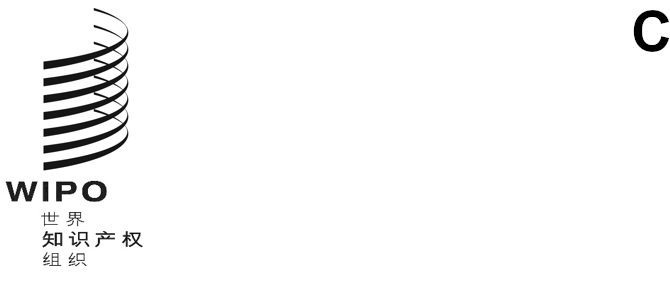 A/64/14原文：英文日期：2023年9月22日世界知识产权组织成员国大会第六十四届系列会议
2023年7月6日至14日，日内瓦总报告经成员国大会通过目　录	段　次导　言	1至5统一编排议程项目会议开幕第1项：	会议开幕	6至8第2项：	通过议程	9至10第3项：	选举主席团成员	11至17第4项：	总干事在产权组织成员国大会上的致辞	18第5项：	一般性发言	19至20领导机构和机构事项第6项：	接纳观察员	21至42第7项：	产权组织协调委员会的组成及巴黎联盟执行委员会和
伯尔尼联盟执行委员会的组成	43至63第8项：	计划和预算委员会的组成	64第9项：	修订《产权组织总议事规则》和产权组织各领导机构的《特别议事规则》	65至68计划、预算和监督事项第10项：	关于审计和监督的报告：(i)	独立咨询监督委员会（咨监委）的报告	69(ii)	外聘审计员的报告	70至78(iii)	内部监督司（监督司）司长的报告	79第11项：	任命外聘审计员	80第12项：	关于计划和预算委员会（PBC）的报告	81至155产权组织各委员会和国际规范性框架第13项：	产权组织各委员会的报告：(i)	版权及相关权常设委员会（SCCR）	156(ii)	专利法常设委员会（SCP）	157(iii)	商标、工业品外观设计和地理标志法律常设委员会（SCT）	158(iv)	发展与知识产权委员会（CDIP）和审查发展议程各项建议的落实情况	159(v)	知识产权与遗传资源、传统知识和民间文学艺术政府间委员会（IGC）	160(vi)	产权组织标准委员会（CWS）	161(vii)	执法咨询委员会（ACE）	162全球知识产权服务第14项：	PCT体系	163第15项：	马德里体系	164第16项：	海牙体系	165第17项：	里斯本体系	166第18项：	产权组织仲裁与调解中心，包括域名	167其他大会和条约第19项：	专利法条约（PLT）	168第20项：	商标法新加坡条约（STLT）	169其他事项第21项：	向乌克兰的创新和创意部门及知识产权制度提供援助和支持	170至268工作人员事项第22项：	任命内部监督司司长	269第23项：	关于工作人员事项的报告	270(i)	人力资源报告(ii)	道德操守办公室的报告第24项：	《工作人员条例与细则》修正案	271第25项：	国际公务员制度委员会规约的修正	272会议闭幕第26项：	通过报告	273至274第27项：	会议闭幕	275至288导　言本总报告记录了产权组织成员国的下列22个大会及其他机构（成员国大会）的讨论情况和决定：	(1)	产权组织大会第五十六届会议（第26次例会）	(2)	产权组织成员国会议第四十四届会议（第26次例会）	(3)	产权组织协调委员会第八十二届会议（第54次例会）	(4)	巴黎联盟大会第五十九届会议（第26次例会）	(5)	巴黎联盟执行委员会第六十三届会议（第59次例会）	(6)	伯尔尼联盟大会第五十三届会议（第26次例会）	(7)	伯尔尼联盟执行委员会第六十九届会议（第54次例会）	(8)	马德里联盟大会第五十七届会议（第25次例会）	(9)	海牙联盟大会第四十三届会议（第24次例会）	(10)	尼斯联盟大会第四十三届会议（第26次例会）	(11)	里斯本联盟大会第四十届会议（第25次例会）	(12)	洛迦诺联盟大会第四十三届会议（第25次例会）	(13)	IPC[国际专利分类]联盟大会第四十四届会议（第24次例会）	(14)	PCT[专利合作条约]联盟大会第五十五届会议（第24次例会）	(15)	布达佩斯联盟大会第四十届会议（第22次例会）	(16)	维也纳联盟大会第三十六届会议（第22次例会）	(17)	WCT[产权组织版权条约]大会第二十三届会议（第11次例会）	(18)	WPPT[产权组织表演和录音制品条约]大会第二十三届会议（第11次例会）	(19)	PLT[专利法条约]大会第二十二届会议（第10次例会）	(20)	新加坡条约[商标法新加坡条约]大会第十六届会议（第8次例会）	(21)	马拉喀什条约[关于为盲人、视力障碍者或其他印刷品阅读障碍者获得已出版作品提供便利的马拉喀什条约]大会第八届会议（第8次例会）	(22)	北京条约[视听表演北京条约]大会第四届会议（第4次例会）会议于2023年7月6日至14日在日内瓦举行，会间，在由上述两个或两个以上的大会及其他机构召集的联合会议（以下分别称为“联合会议”和“成员国大会”）上作出了决定。除本总报告外，还起草了产权组织大会（WO/GA/56/14）、产权组织协调委员会（WO/CC/82/6）、PCT联盟大会（PCT/A/55/4）、马德里联盟大会（MM/A/57/2）、海牙联盟大会（H/A/43/2）、里斯本联盟大会（LI/A/40/2）和新加坡条约大会（STLT/A/16/2）等会议的单独报告。此外，还为其他机构的会议起草了以下统一编排的报告：产权组织成员国会议（WO/CF/44/1）、巴黎联盟大会（P/A/59/1）、巴黎联盟执行委员会（P/EC/63/1）、伯尔尼联盟大会（B/A/53/1）、伯尔尼联盟执行委员会（B/EC/69/1）、尼斯联盟大会（N/A/43/1）、洛迦诺联盟大会（LO/A/43/1）、IPC联盟大会（IPC/A/44/1）、布达佩斯联盟大会（BP/A/40/1）、维也纳联盟大会（VA/A/36/1）、产权组织版权条约大会（WCT/A/23/1）、产权组织表演和录音制品条约大会（WPPT/A/23/1）、专利法条约大会（PLT/A/22/1）、马拉喀什条约大会（MVT/A/8/1）和北京条约大会（BTAP/A/4/1）。截至2023年7月6日，各大会的成员和观察员名单列于文件A/64/INF/1 Rev.。涉及议程（文件A/64/1）下列项目的会议由下列主席主持：获得通过的议程和与会者名单分别列于文件A/64/1和A/64/INF/4。统一编排议程第1项会议开幕成员国大会第六十四届系列会议由产权组织总干事邓鸿森先生（下称总干事）召集。本届会议由产权组织大会主席塔季扬娜·莫尔切安大使（女士）（摩尔多瓦共和国）在所有22个大会及其他有关机构举行的联合会议上宣布开幕。主席的开幕致辞照录如下：“尊敬的各位部长，“各位阁下“总干事，“尊敬的各位代表：“大家早上好。“我现在宣布开会。我高兴地宣布产权组织成员国大会第六十四届系列会议开幕。“出席成员国大会的代表人数之多，令我感到鼓舞。与往年一样，成员国大会将以混合形式举行。许多代表在产权组织办公场所出席会议，其他代表则从世界各地在线参加会议。向各位表示热烈欢迎。“现在开始会议程序。成员国大会的议程排得很满，我期待着各位在整个成员国大会期间的参与、建设性审议与合作。我相信，在你们的支持下，我们将保持多边主义精神的活力，本组织的工作将取得进展。“我衷心希望成员国大会圆满成功。”统一编排议程第2项通过议程讨论依据文件A/64/1 Prov.4进行。产权组织各大会各自就其所涉事宜，通过了文件A/64/1 Prov.4中的拟议议程（在本文件中称为“统一编排议程”）。统一编排议程第3项选举主席团成员讨论依据文件A/64/INF/2进行。法律顾问介绍议程第3项，忆及在本年度成员国大会上，成员国将选举主席团成员，即为产权组织成员国及产权组织各联盟的22个大会和其他机构各选举一名主席和两名副主席。她还回顾说，根据《产权组织总议事规则》第9条第(2)款，主席团成员的任期应在其当选的届会，即本届会议的最后一次会议之后开始，主席团成员的任期将一直持续到新当选的主席团成员的任期开始为止。最后，她指出，除产权组织协调委员会以及巴黎联盟和伯尔尼联盟执行委员会的主席和副主席任期为一年外，所有主席团成员的任期均为两年。在这方面，法律顾问高兴地宣布，成员国已就一些待选主席团成员达成协商一致，并补充说，各主席团成员职位的被提名人已显示在屏幕上，鼓励各代表团提交剩余的提名人选，并相应通知法律顾问。由于没有反对意见，主席宣布刚才宣读的被提名人正式当选，并告知会议将在稍后阶段重新讨论该议程项目。重新讨论议程项目，主席请法律顾问向各代表团介绍剩余空缺主席团成员职位提名的最新情况。法律顾问宣布，成员国已就其余待选主席团成员达成协商一致，并宣读了他/她们的姓名，补充说这些姓名已投影在屏幕上，供各代表团参考。法律顾问随后宣布主席团成员提名结束。主席提议成员国大会批准法律顾问提出的、已在成员国中达成协商一致的提名。产权组织各大会各自就其所涉事宜，分别选出了载于文件A/64/INF/2中的主席团成员。统一编排议程第4项总干事在产权组织成员国大会上的致辞总干事致辞照录如下：“产权组织大会主席塔季扬娜·莫尔切安大使阁下，
“各位部长，
“诸位阁下，
“各代表团团长，
“亲爱的同事们，亲爱的朋友们，“我很荣幸地欢迎各位出席产权组织成员国大会第六十四届系列会议，这是产权组织历史上出席人数最多的一届成员国大会。***“女士们，先生们，“在本届管理层于近三年前就任后不久，我的同事们和我就与各位一起为产权组织制定了新愿景——在这个愿景里，每个成员国都把知识产权作为强大的催化剂，创造就业、吸引投资、支持企业和创业者，最终促进增长和发展。“为把这一愿景变为现实，我们寻求并得到了大家对中期战略计划的核可。中期战略计划是我们的蓝图，旨在改变知识产权的意义，并规划出我们如何将知识产权从一个只与知识产权专家有关的技术话题，转变为一个帮助现实中世界任何地方的创新者和创造者将想法付诸实施的工具。“我将在演讲中用数字和统计数据来描述这种转变，但我想首先讲一个人的旅程，这个旅程发生在离这个大厅数千英里之外的约旦佩特拉地区的崎岖峡谷中，这个地区几个世纪以来一直声名远扬。“伊赫拉斯·拉瓦伊菲女士来自拉杰夫，这是约旦佩特拉地区的一个村庄。“在过去11个月中，她是参加产权组织密集培训和指导计划的35名当地女企业家之一。“通过这项计划，我们不仅利用知识产权的力量帮助这个团体创立品牌、营销并包装产品，而且还使知识产权融入她们的日常生活。“不久之后，所有35人都将受益于一个名为‘玫瑰之手’的集体商标，商标的名字表现的是熹微晨光中的佩特拉天空。“这不仅将保护这个团体独特的手工艺品不被模仿，而且通过借鉴该地区丰富的历史，它还将成为进入新市场、取得商业增长的门户。“该项目也在其他方面产生影响。“伊赫拉斯不仅是手工艺人和企业家，还在拉杰夫特殊教育协会担任志愿者，用自己的手工艺品教育和娱乐有学习障碍的儿童。“现在，她正在探索自己的知识产权技能如何支持该协会创建徽标，她要利用所学的知识产权实用知识来帮助他人。“她的知识产权之旅只是产权组织在世界各地支持将知识产权带入基层的众多旅程中的一个。***“女士们，先生们，“转变往往在巨变时期发生。“以前，这种全球性的干扰导致知识产权申请和活动的下降。因此令人惊讶的是，在大流行病期间，这些活动继续显示出韧性和增长。“事后看来，人们清楚地认识到，在过去几年中，不是尽管发生了大流行病，而是因为发生了大流行病，知识产权才更多地接近了企业和经济的中心。“有三个关键趋势非常突出。“首先，随着企业和经济体越来越转向创新、创业、技术和数字化——与知识产权和增长有关的领域，知识产权申请和创新统计数据继续表现良好。“在过去三年中，PCT专利申请量增长5%，超过27.8万件。马德里商标申请量增长8%，达到69,000件。海牙外观设计申请量增长15%，超过25,000件。其中大部分是由中日韩三国的增长推动的，但我们也看到世界许多其他地区的知识产权活动也在增加。“去年，PCT体系和海牙体系的使用都达到了创纪录的水平，产权组织仲裁与调解中心的案件量增加了一倍以上，其中包括激增的域名争议。“一个有趣的动态是，在2021年卫生相关技术出现强劲增长之后，数字通信、计算机技术和半导体去年重新成为增长最快的PCT领域。“马德里的趋势与此类似，与大流行病有关的类别，如医疗设备，有所下降，而与数字经济和零售业有关的申请则出现增长。“更广泛的创新指标也证明具有类似的弹性和稳健性。9月27日，我们将发布产权组织2023年全球创新指数。该指数将显示，研发支出最多的那些企业将研发支出增加到1.1万亿美元，创下新高，而且尽管经济环境严峻，但2022年全球风险资本交易增加了近20%，达到23,000多宗。“第二，随着新增长引擎在世界各地涌现，知识产权和创新活动不再由一个地区主导，而是延续了几十年来的趋势，变得更加全球化。“印度是这一动态环境中崛起的新参与者的典范。直到2006年，印度每年提交的国内商标申请还不到10万件。现在，这一数字已接近50万，印度成为世界第四大商标申请国。“本地专利申请活动也在蓬勃发展。在最近一次统计中，印度收到了61,000多份专利申请，在世界上排名第六，另外，2022年，印度在所有主要的PCT申请国中取得最大幅度的增长，申请量增幅超过25%。“哥伦比亚、埃及、马来西亚、墨西哥和泰国虽然基数较低，但也显示出向类似方向发展的迹象，每个国家去年的PCT申请量都至少增加了17%。“同时，在过去五年中，我们看到来自像保加利亚、摩洛哥和越南这样多元化经济体的马德里申请出现了两位数增长，印度尼西亚的申请翻了一番，阿拉伯联合酋长国的申请增加了两倍。“在外观设计方面，过去10年中，海牙体系下来自亚洲的申请份额从3%跃升至23%，中国去年的加入促进了增长。与此同时，同期来自北美洲的份额也从4%左右增加到10%以上。“简而言之，这是一个创意和知识产权层出不穷的世界。在这个世界上，非洲和拉丁美洲在去年的风险投资交易增长方面处于领先地位，非洲是唯一没有看到风险投资价值整体下降的地区。“第三，在去年的全球创新指数中，产权组织查明了两股正在出现的创新浪潮，它们开始在各经济体和社会中崭露头角：一个是建立在人工智能、超级计算和自动化基础上的数字创新浪潮，另一个是围绕生物技术和纳米技术的深层科学创新浪潮。“虽然新技术的崛起正在产生大量的头条新闻和关注，但重要的是要记住，我们仍然处于这一进程的早期阶段，许多事情尚未展开。“但可以肯定的是，未来的进步，无论是在能源、交通、医药还是人工智能方面，都必须惠及所有人并为所有人服务。“我们必须利用创新的力量来为世界上每个人收获数字红利，而不是数字鸿沟——新技术和解决方案创造就业机会，推动增长，并帮助建立一个更美好、更公平、更平等的世界。***“虽然全球知识产权统计数据讲述重要的故事，但了解人们所思所想对我们也很重要。这就是为什么我们在今年早些时候推出了‘WIPO Pulse’——首次对世界各地的知识产权态度进行全球调查。“它以来自世界各地区50个国家的25,000份答复为依据，为全球对知识产权的看法和知识产权在经济中的作用提供了一个独特的快照。“我们将在9月发布报告全文，并举行信息发布会，包括面向常驻代表团和专家的发布会，以宣传关键的调查结果。“但是，让我给你们提前预览一下正在出现的一些主要结论，因为这些结论引人注目。“首先，虽然所有地区的受访者都认可知识产权对经济的积极影响，但以亚太地区、拉丁美洲和加勒比地区为最。“在上述每个地区，超过三分之二的参与者——这些都是非专业人士，不是专家——对知识产权的影响持赞成态度——高于欧洲和北美的比例。“其次，所有地区的受访者都认为知识产权是确保个人创新者、创造者、作者和设计者公平收入的关键工具。“第三，有强劲的迹象表明，知识产权意识，尤其是青年的知识产权意识，在南方国家要比发达国家要高。“例如，在非洲和拉丁美洲接受调查的年轻人中，每10人中有4人以上报告说对商标有个人见解。在大多数发达国家，这一比例是十分之二。“这些数字表明，要把我们的工作与世界上所有地方的人联系起来，我们还有很多事情要做。普遍看法和刻板印象是，知识产权只在全球北部地区被人们了解和赞赏，但是上述数字显示出与普遍看法和刻板印象不一样的情况，并让我们有动力更加努力地工作，将知识产权带给每个地区，带给每个人。***“诸位阁下，“知识产权从我们经济、社会和民心的周边走向中心的这些全球趋势，有力地肯定了产权组织必须继续转型之旅。“为此目的，我们将在前几年所开始工作的基础上再接再厉。“《2022年产权组织绩效报告》全面介绍了我们去年的成绩。“虽然不可能深入论述这些成绩，但我想重点介绍一下在中期战略计划四大支柱的每一个支柱下和基石上取得的一些关键成就。***“第一个支柱关于传播和参与。它旨在使知识产权与每一个人息息相关并能被每一个人所理解。“为此，我们侧重分享那些揭开知识产权神秘面纱并使其影响鲜活可感的故事。在过去12个月中，根据我们在实地支持的人们的历程，产权组织制作了160多个视频，包括关于巴基斯坦的第一个元宇宙、美国的3D打印火箭和阿尔及利亚的巴巴尔织毯的专题报道。这些努力将我们的工作与新的受众建立连接，使他/她们现在以全新的眼光看待知识产权。“当然，恰当的内容必须利用恰当的渠道来传递。“在社交媒体上，我们的关注者人数去年增长了近20%，越过40万大关。我们增长最快的平台是Instagram，上面约60%的关注者年龄低于34岁，多数是女性。我们刚刚推出了产权组织的TikTok频道，以触及不同人群，迎接让知识产权舞起来的挑战。“我们还改版了我们的网站，加强聚焦于客户的历程，使我们的内容更便于访问。我们很高兴这项工作得到了关注，在最近的《世界商标评论》知识产权网站可访问性排名中，产权组织从第49位跃升至第5位，页面浏览量去年增加了逾50%，达到近6,000万次。“我们的旗舰活动‘世界知识产权日’的参与度也在继续增长。今年的主题是‘女性和知识产权：加速创新创造’，你们当中的许多人都和我们一起亲身支持并庆祝了这一主题。我们的各个数字平台录得4,000多万次展示，是去年的2.5倍，并在130多个国家支持了400多场活动。总共有来自209个国家和地区的用户参与了这项活动，创下了历史新高。***“第二个支柱关于凝心聚力，与每个人结成伙伴关系，共同塑造全球知识产权生态系统的未来。“成员国继续广泛、建设性地参与我们各常设委员会和工作组的重要工作。“这些委员会并未停滞不前，而是积极地参与对全世界知识产权未来发展至关重要的问题。例如，专利法常设委员会（SCP）将很快收集有关标准必要专利及公平、合理、非歧视性（FRAND）相关问题的实践经验。有约80个成员国参与了商标、工业品外观设计和地理标志法律常设委员会（SCT）关于国家品牌的工作。知识产权与遗传资源、传统知识和民间文学艺术政府间委员会（IGC）延长后的任务授权将在本届成员国大会上提交你们批准。“我们还在探索如何采用新方法为长期辩论注入新的活力。“在版权及相关权常设委员会（SCCR）上届会议上，我们在委员会正式议程同期举办了一次关于音乐流媒体的信息会议。SCCR的同事们还与非政府组织和成员国合作，开发了‘保存问题工具包’，为立法者和政策制定者保护世界文化遗产提供支持。“尽管推进准则制定议程困难重重，但是并非不可能实现。“去年本成员国大会作出了就保护外观设计及知识产权、遗传资源和相关传统知识召开两个外交会议的决定，具有里程碑意义，是产权组织工作中的一项重大突破。“从那时起，我们就在努力将这些决定落到实处。“我们承诺，在为定于秋季举行的两个筹备委员会以及明年的外交会议而努力的过程中，我们将继续支持谈判人员引领这两个问题的走向。“请允许我借此机会呼吁各成员国表现出强烈的政治意愿，在这两个重要问题上，作为一个产权组织大家庭，共同跨过终点线，以便我们能够为全世界期待着我们领导的众多人的生活带来切实改变。***“在准则制定议程的同时，我们希望产权组织成为讨论知识产权问题的全球论坛。“其中有些工作侧重于特定的社区，例如我们在产权组织司法研究所开展的工作，将知识产权法官聚集在一起，帮助他/她们联系和分享最佳做法。“但我们在这一领域的其他一些工作是广泛的、跨领域的。例如，通过我们举办的七场‘知识产权与前沿技术对话会’，产权组织在增进对知识产权与人工智能等技术交叉领域的理解方面发挥了主导作用。“我们3月最近一场关于知识产权和元宇宙的对话会吸引了来自140多个成员国的4,000多名与会者，其中有三分之二来自发展中国家。“我们的下一场会议将讨论知识产权和生成式人工智能这一非常热门的话题，我相信9月20日和21日举行的会议将引起很多人的兴趣和参与。“另一个前沿问题是‘知识产权担保融资’，在去年成功举行第一次会议后，第二次产权组织高级别对话会定于11月举行。“尽管我们重视这些讨论，但在可能的情况下，我们希望将它们转化为实际成果和行动。“这就是为什么我们已经开始为活跃在人工智能的中小企业开设‘知识产权管理诊所’，并将在今年下半年为知识产权局发布一份关于人工智能的政策指南，还将成立一个‘知识产权评估专家顾问小组’。“在这一支柱下，我们还致力于树立尊重知识产权的风尚。“虽然这项工作的很多内容都围绕着帮助成员国发展解决知识产权执法问题的能力，但从最广泛的角度而言，这项工作是帮助成员国建立一种信任、尊重，甚至可以说是热爱知识产权和创新的文化。“因此，在为检察官、法官、执法官员和其他方面开展培训和能力建设计划，并且WIPO ALERT扩增至近11,000个注册域名的同时，我们还在加紧交付在实地树立尊重知识产权风尚的项目。“这其中的许多倡议都关注青年和我们对孩子的教育方式。为此，我们需要向最幼小的孩子传达易于理解的知识产权信息。在过去十年中，在大韩民国提供的资金帮助下，我们以广受欢迎的角色小企鹅波鲁鲁为基础，开发了一套六集关于知识产权的儿童动画片。这套动画片现以九种语言提供（最近推出了泰语版），今年早些时候在YouTube上的观看次数已达到了2,000万次。“这项工作的另一个重要方面涉及与中小学的接触。我们与非洲地区知识产权组织（ARIPO）合作开办了知识产权俱乐部，支持博茨瓦纳、马拉维和津巴布韦的200名学童了解知识产权的重要性。“我们鼓励成员国与我们合作开展更多此类项目，以便我们能够帮助我们的孩子们和青年人了解知识产权也是他/她们人生历程的一部分。***“随着产权组织更深入各国并在全世界范围内更广泛地开展工作，通过伙伴关系提供服务变得更加重要。“我们非常高兴你们中有许多人支持我们加强与世界卫生组织和世界贸易组织在大流行病期间的合作。这促成了为成员国带来的众多重要举措，包括产权组织去年12月主办的关于大流行病应对、准备和复原力的联合技术专题讨论会，以及联合建立‘COVID-19技术援助平台’，为成员国提供获取所有三个组织的专门知识和资源的一站式服务，以处理知识产权、卫生和贸易问题。“这项工作不仅发挥了影响，还为我们提供了一个机构间合作的模式，目前这种模式正在流动到我们工作的其他各个领域。“我们正在与国际贸易中心（ITC）合作开展‘SheTrades’计划，为该计划提供知识产权方面的内容。我们还与贸发会议及其‘eTrade for Women’（女性电子贸易）倡议一起，为非洲和拉丁美洲的100多名女企业家提供了关于数字经济中的知识产权的培训。“我们也正在缔结新的伙伴关系，最近的是与国际奥委会合作，我们将合作把知识产权和体育界更紧密地结合在一起，以便我们能够努力支持体育协会和运动员利用知识产权来维持增长和职业生涯。“知识产权社区是一个多利益攸关方社区，与代表各种专业团体的其他利益攸关方——国际商标协会（INTA）、大学技术经理人协会（AUTM）、国际许可贸易工作者协会（LESI）以及无障碍图书联合会项目中的世界盲人联合会（WBU）——建立伙伴关系，使我们能够利用来自各行各业的利益攸关方的专业知识、网络和想法来支持各行各业的受益人。“我们欢迎更多这样的伙伴关系和合作，以便我们能够一起为你们做得更多。“但是也许跨机构合作能够产生最大影响的是围绕2030年议程和联合国可持续发展目标的领域。“产权组织已经迈入了作为联合国可持续发展集团成员的第二个年头，很明显，知识产权在推动创新解决方案以应对所有17项可持续发展目标的共同全球挑战方面可以发挥重要作用。“这一方向的势头正在形成。我们最近与葡萄牙合作举行了一次关于知识产权和可持续发展目标的重要国际会议，发布了一份新报告，确定了知识产权局如何支持2030年议程，并宣布明年的世界知识产权日将以知识产权和可持续发展目标为主题。“这是我们的一个优先领域，当我出席9月份的联合国可持续发展目标峰会时，我要传递给世界领导人和联合国社区的信息将是：产权组织决心利用知识产权、创新和创造力的力量，将可持续发展目标带回正轨，建立一个更美好、更公平和更可持续的世界。***“第三个支柱是关于提供高质量的知识产权服务、知识和数据。“在联合国机构中，产权组织的一个独特之处在于，我们不仅向政府和决策者提供服务，也直接向民众和企业提供服务。“为用户交付价值一直是我们DNA的一部分，也是我们使命的关键之一，并将继续如此。“去年，我们在产权组织的所有收费服务中发起了一项重大举措，以转变我们的客户服务精神、体验和方法。这将确保产权组织继续跟上世界各地的用户不断变化的需求。“我们也在探索利用新技术的方法，以提升我们服务的效率。一个例子是先进技术应用中心的工作，该中心正在纳入人工智能工具，以进一步加强我们的业务、支持翻译和为用户提供新服务。“除了通过电子申请和其他改进措施来加强我们自己的服务外，我们将继续支持你们国家知识产权局，强化你们的功能和基础设施。“目前有90多个主管局在使用产权组织的IPAS 4.0和知识产权办公套件业务软件解决方案，其中包括非洲的25个局以及拉丁美洲和加勒比地区的20个局。“除了支持国家知识产权局的工作外，我们还继续向立法者提供所需的数据，以便其围绕国家知识产权和创新战略作出知情的政策选择。“在全球层面，产权组织的全球创新指数已被充分认可为世界领先的资源和参考指南，用于了解世界各地130多个创新生态系统的状况。“在更技术的层面，我们更新了关于COVID-19疫苗和疗法的专利态势报告，以进一步深入了解与大流行病有关的专利活动，并为关于知识产权和全球卫生的重要讨论作出建设性贡献。“除了报告和数据之外，在座的许多人都知道，WIPO GREEN是当今联合国机构提供的最大最先进的气候技术平台。“该平台现已涵盖140多个国家的13万项技术，WIPO GREEN的加速项目帮助阿根廷、巴西、智利和秘鲁推进气候智能型农业；在中国提高能源效率；在印度尼西亚支持棕榈油生产的绿色化。“在座的许多人要求我们在这一领域开展更多工作。我们当然听到了各位的呼声，我们将探索这样做的方法。***“第四个支柱是关于利用知识产权推动增长和发展。“我们的中期战略计划旨在建立一个更具包容性的知识产权生态系统，作为该计划中愿景的一部分，我们已经转变了提供发展援助的方式。“当然，我们帮助你们利用知识产权促进发展的成熟方法仍然很重要。“例如，去年产权组织的立法支持到达了近60个国家，我们帮助25个成员国制定——并在许多情况下实施了国家知识产权战略。“我们在能力建设方面的工作也在继续增长。“WIPO学院现已成为世界上最大的知识产权培训机构和学院，自创立以来培训了超过100万人，在过去两年里培训了超过22万人。“我们继续发展和拓展我们的课程，从针对知识产权专业人士的传统知识产权课程拓展到向企业家、研究人员、教师、出口商传授实用的知识产权技能。去年，我们最受欢迎的课程之一是针对外交官和贸易官员的知识产权课程。“除WIPO学院外，我们的知识产权培训机构网络也在继续扩大。我们现在在全世界有14个知识产权培训机构，另有13个正在发展中，包括在阿尔及利亚、亚美尼亚、厄瓜多尔、乌克兰和越南的机构。去年，近9万名学员从世界各地的知识产权培训机构提供的培训中受益。“然而，除了这些成熟的支持类型外，我们正在创新我们的发展援助，并利用一揽子方案和项目两种方法来在现实中产生影响。“在一揽子方案方面，在大流行病期间，产权组织进行了创新，创建了COVID-19一揽子响应，帮助成员国利用产权组织在知识产权和卫生问题以及其他问题上的专门知识。我们非常高兴地看到，有45个国家利用了COVID一揽子方案，我们现在将把它变成一个一揽子恢复计划，以便成员国能够利用我们整个组织的服务。“今年在多哈举行的第五届最不发达国家会议上，我宣布了一个最不发达国家毕业一揽子方案，以帮助即将毕业的最不发达国家利用知识产权、创新和创造作为其毕业之旅的一部分。“项目方面，我们在世界各地发起了近90个项目。其中许多项目与我们建立一个更具包容性的知识产权生态系统的工作有关，因此受益者是在过去未得到充分服务的群体——女性、青年、中小企业和土著社区。“例如，来自10个拉丁美洲国家的120名妇女已经受益于我们支持女性企业家和从事科学、技术、工程和数学（STEM）的女性的区域项目，我们即将开启‘土著和当地社区女企业家指导和牵线搭桥计划’的第三阶段，该计划已经影响了来自50多个国家的90多名女性的生活。同时，我们刚刚启动了两个新项目，支持孟加拉国和巴基斯坦的65名女性企业家，这两个项目都基于我们在约旦、埃及和纳米比亚的成功项目。“这些项目非常深入，持续几个月而不是几天，因为我们的目标不是传授知识产权理论知识，而是通过知识产权改变生活和支持生计。“让我感到高兴的还有，这项工作越来越多地具有南南要素以及区域间联系。例如，我们最近启动了一个支持视频游戏开发商的项目。虽然该项目最初是在中欧和波罗的海区域开始，但人们的兴趣非常浓厚，以至于该网络很快就扩展到包括亚洲和拉丁美洲的游戏开发商。因此，我们通过项目正在建立遍及世界各地的积极联系。“我们还加强了对初创企业、中小企业和研究人员的支持。“我们的产权组织中小企业知识产权诊断工具在推出后的前18个月的访问量超过2.2万次，为世界各地的中小企业主产生了3千份定制报告，翻译成了12种语言，另有7种正在翻译。“而在过去两年中，来自世界各地的52,000多家中小企业从WIPO学院的培训中受益。“在技术转让领域，通过由活跃在90多个国家的1,500多个技术与创新支持中心构成的网络，我们正在帮助成千上万的研究者和创新者保护、管理和创造价值。“我们在性别方面的工作仍很重要。女性占世界人口的一半，但在去年向产权组织提交的专利申请中列名的女性发明人的比例却不到五分之一。“为了促进全球层面的行动，在今年的世界知识产权日，我们发布了产权组织有史以来第一个‘知识产权鸿沟’（IP GAP）——我们的‘知识产权性别行动计划’。“这将看到我们围绕知识产权性别差距产生新的数据，鼓励在国家和区域层面的应对政策，并继续单独地或通过合作提供以影响驱动的项目，以支持世界各地更多的女性创新者和创造者。“我们在青年方面的工作也取得了进展，启动了或将启动许多项目和活动，例如首次知识产权模拟竞赛、拉丁美洲的青年知识产权商业训练营和为非洲青年提供的知识产权教育游戏。我们打算通过一项‘青年行动计划’，将我们支持青年的工作统一起来，并将在适当时候分享这项计划。***“建立一个更具包容性的知识产权生态系统还意味着要与土著社区建立更多的联系，并帮助他/她们利用知识产权向全世界宣传其文化和遗产。“我们正在支持各种各样的社区，包括安提瓜和巴布达、柬埔寨、墨西哥、阿曼、塞内加尔和多哥的团体，通过知识产权来保护其特有的产品，为其打造品牌并开展商业化。“我们也正在埃塞俄比亚提供关于知识产权和传统医学的项目，在印度尼西亚提供关于知识产权与旅游的项目，在喀麦隆、马来西亚、摩洛哥和秘鲁提供关于知识产权和美食旅游的项目。“我是一个热爱音乐的人，产权组织服务创作者项目的工作正在进行中，这是我们与音乐界建立的公私伙伴关系，旨在帮助新兴音乐家了解和学习如何利用知识产权谋生和维持职业生涯。我们的计划是今年晚些时候在日内瓦举行启动仪式，我们邀请更多的合作伙伴加入产权组织服务创作者运动。“女士们，先生们，“这只是产权组织为支持你们以及你们国家的创新者和创造者而开展的多项工作的一个快照。我相信，在接下来的一周，各位将与我的同事就大家感兴趣的许多活动和倡议进行交流，我欢迎你们继续进行这些对话。***“我们的四大支柱所依赖的基石是产权组织的组织力量。“在财务方面，面对充满挑战的宏观经济环境，产权组织继续保持健康。去年结束时，我们的总盈余为770万瑞郎，预计下一两年期的盈余会更多。我们将继续使用成果管理制框架，在这方面，我很高兴地告诉大家，我们超过四分之三的关键绩效指标都在实现其两年期目标的轨道上。“有人说，文化把战略当早餐吃。因此，在我们对世界各地的知识产权进行改造的同时，我们也在产权组织进行内部改造，以建立一种更加开放、动态、积极主动和协作的工作文化。这需要参与和坦诚的对话，这就是为什么我们现在有一个系统的过程，包括每年的调查和各级的讨论，以查明关切，与我们的雇员接触。“我们也非常赞同你们的愿望，即在产权组织看到一支更加多样化的员工队伍，包括公平的地域代表性和性别平等。我相信，这两者是相辅相成的，我们致力于在这方面取得进展。但是，我们无法单独做到这一点。你们不仅在成员国大会期间，而且在整个一年中对这一问题的合作和关注，对我们的共同目标至关重要。“我还要感谢各成员国对《2024-25年工作计划和预算》的广泛参与。这使我们能够在最近的PBC会议上在绝大多数领域取得强有力的进展，这一预算是继续提高我们为你们提供的服务标准的路线图。***“诸位阁下，“女士们，先生们，“最后，作为你们的总干事，请允许我分享一些坦率的看法。“随着大流行病的消退，新的和前所未有的挑战已经出现在面前。与此同时，我们集体运作的多边环境似乎也在恶化，而这种环境对于解决这些挑战是非常关键的。“因此，我想向我们所有的成员国、在座和不在座的代表发出呼吁，作为你们的总干事，我希望我们能够一起继续珍惜、维护和支持多边主义。虽然它并不完美，但我相信，当我说尽管它有缺陷，但我们没有更好的方式来确保我们所有的利益得到服务、保护和促进时，我是在响应许多人的观点。“最后，请允许我借此机会代表所有同事，感谢你们对我们工作的关注、支持、鼓励、指导和建议，并表示我们非常感谢你们对产权组织和全球知识产权生态系统变革的参与和关注。“亲爱的主席，请允许我祝愿您在指导我们完成今年的大会时一切顺利，并向您和所有成员国表示，我们秘书处随时准备在接下来的日子里为你们的所有讨论提供便利和支持，使产权组织第六十四届成员国大会圆满结束。”统一编排议程第5项一般性发言以下138个国家（包括代表国家集团的13个）、7个政府间组织和19个非政府组织的代表团和代表在本议程项目下作了发言或提供了书面发言稿：阿尔巴尼亚、阿尔及利亚、阿富汗、阿根廷、阿拉伯联合酋长国、阿拉伯叙利亚共和国、阿曼、阿塞拜疆、埃及、埃塞俄比亚、爱沙尼亚、安哥拉、安提瓜和巴布达、奥地利、澳大利亚、巴巴多斯、巴基斯坦、巴拉圭、巴拿马、巴西、白俄罗斯、保加利亚、秘鲁、冰岛、波兰、博茨瓦纳、不丹、布基纳法索、朝鲜民主主义人民共和国、大韩民国、丹麦、德国、东帝汶、多哥、多米尼加、多民族玻利维亚国、俄罗斯联邦、厄瓜多尔、法国、菲律宾、斐济、芬兰、佛得角、冈比亚、刚果、哥伦比亚、哥斯达黎加、格林纳达、格鲁吉亚、古巴、哈萨克斯坦、黑山、几内亚比绍、加拿大、加纳、柬埔寨、捷克共和国、津巴布韦,、卡塔尔、科特迪瓦、克罗地亚、肯尼亚、拉脱维亚、莱索托、老挝人民民主共和国、立陶宛、利比里亚、利比亚、联合王国、罗马尼亚、马达加斯加、马拉维、马来西亚、马里、毛里求斯、美利坚合众国、蒙古、孟加拉国、摩尔多瓦共和国、摩洛哥、莫桑比克、墨西哥、纳米比亚、南非、尼加拉瓜、尼泊尔、尼日尔、尼日利亚、挪威、葡萄牙、日本、瑞典、瑞士、萨尔瓦多、萨摩亚、塞尔维亚、塞拉利昂、塞浦路斯、沙特阿拉伯、圣多美和普林西比、斯里兰卡、斯洛伐克、斯洛文尼亚、斯威士兰、苏丹、塔吉克斯坦、泰国、坦桑尼亚联合共和国、特立尼达和多巴哥、突尼斯、土耳其、瓦努阿图、危地马拉、委内瑞拉玻利瓦尔共和国、文莱达鲁萨兰国、乌干达、乌克兰、乌拉圭、乌兹别克斯坦、西班牙、希腊、新加坡、新西兰、匈牙利、牙买加、也门、伊拉克、伊朗伊斯兰共和国、以色列、意大利、印度、印度尼西亚、约旦、越南、赞比亚、智利、中国、欧洲联盟、阿拉伯国家联盟（阿盟）、非洲地区知识产权组织（ARIPO）、非洲知识产权组织（OAPI）、海湾阿拉伯国家合作委员会专利局（海合会专利局）、南方中心、欧亚专利组织（EAPO）、伊斯兰合作组织（伊合组织）、阿联酋知识产权协会（EIPA）、埃及创新、创造和知识产权保护理事会（ECCIPP）、德国工业产权保护协会（GRUR）、国际保护知识产权协会（AIPPI）、国际地理标志网络组织（ORIGIN）、国际知识产权商业化委员会（IIPCC）、韩国知识产权协会（KINPA）、拉丁美洲视听作者协会联合会（FESAAL）、拉丁美洲知识产权学院（ELAPI）、拉丁美洲知识产权研究促进发展中心（创新中心）、马洛卡国际、日本知识产权协会（JIPA）、食品通用名联合会（CCFN）、知识生态国际（KEI）、中国国际贸易促进委员会（中国贸促会）、中国专利保护协会（PPAC）、中华全国专利代理师协会（ACPAA）、中华商标协会（CTA）和最高祖先修会（OSA）。本议程项目下的发言收入附件。统一编排议程第6项接纳观察员讨论依据文件A/64/3进行。法律顾问介绍议程第6项，请各代表团注意文件A/64/3，指出请成员国审议文件A/64/3第4段所列6个国际非政府组织和8个国家非政府组织提出的观察员地位申请。法律顾问告知成员国，关于8个国家非政府组织，根据成员国通过的适用于国家非政府组织的原则，秘书处在向成员国大会提交非政府组织申请之前，与非政府组织所属的成员国进行了必要的磋商。她还告知成员国，已就所有8个相关的国家非政府组织的申请收到了所需的同意。中国代表团感谢主席、总干事和秘书处对成员国大会的精心组织和周到安排。代表团指出，关于文件A/64/3中所载的观察员申请方，中方对其中绝大多数非政府组织申请观察员地位不持异议，愿意看到相关非政府组织发挥积极、建设性作用。但代表团指出，中方不能同意维基媒体基金会成为产权组织观察员。代表团认为，维基媒体基金会相关项目，包括维基百科网站，存在大量违反“一个中国”原则的内容和不实信息。中国在过去三年的成员国大会会议上多次就该组织申请观察员地位表明了立场。代表团遗憾地看到，尽管中国多次表达了对维基媒体基金会申请的关切，但维基媒体基金会并未解决中方严重关切。鉴于维基媒体基金会违反联合国大会第2758号决议以及产权组织在“一个中国”原则上的一贯立场，中国不愿意接受维基媒体基金会成为观察员。中方希望再次强调，有关接纳观察员的决定一直由产权组织成员国以协商一致的原则作出，希望各方继续遵循这一原则。瑞士代表团代表B集团发言，感谢秘书处编写文件A/64/3，表示支持其中的所有申请。它指出，B集团的理解是，秘书处收到的所有观察员地位申请都包含必要的信息，以便能够审议和随后授予观察员地位。B集团认为，公布的申请符合所有适当的程序。此外，B集团认为，文件A/64/3中列出的所有组织都符合产权组织网站上公布的申请产权组织观察员地位的接纳标准和程序。B集团认为，观察员组织为产权组织的审议工作带来了技术专长和见解。B集团认为，如果各组织能够表明其目标与知识产权领域之间的直接关系，那么重要的是，它们能够观察会议进程并为之作出贡献。该集团指出，欢迎各种非政府组织、政府间组织、产业集团和其他利益攸关方参与有关当前知识产权问题的磋商进程和讨论，是产权组织的一项惯例。这是成员国所珍视的产权组织透明度和包容性的重要组成部分。B集团不知道有任何信息会使该集团认为文件A/64/3所列的任何组织不能为成员国审议当前的知识产权问题作出宝贵贡献。因此，B集团敦促本届会议按照程序步骤批准文件A/64/3所载的全部观察员地位申请名单。委内瑞拉玻利瓦尔共和国代表团支持中国代表团表达的观点，反对维基媒体基金会申请观察员地位，并补充说这是其代表团在过去四届大会上的立场。代表团进一步指出，其观点的基础是尊重“一个中国”原则和产权组织在这一问题上所坚持的立场。最后，代表团希望强调在此类问题上遵守协商一致原则的重要性。美利坚合众国代表团对主席表示感谢，并对瑞士代表团代表B集团所作的发言表示支持。代表团支持批准全部观察员申请名单，并对中国又一年反对接纳维基媒体基金会为产权组织观察员表示遗憾。代表团认为，这令人深感遗憾，因为观察员对产权组织各委员会和成员国大会的工作十分重要，它们通过发表不同的知情意见，为辩论作出了重要贡献。它们的参与改进了成员国大会的讨论，有助于推进产权组织的活动和目标。特别是，维基媒体基金会的工作旨在提供基础设施，帮助在全世界传播免费教育内容。维基媒体基金会与维基媒体国家分会一道，对版权问题——一个与产权组织工作直接相关的主题表现出了浓厚的兴趣。代表团指出，显然，维基媒体基金会对获得大会观察员地位有正当的兴趣，其申请应根据其是非曲直，并根据其对成员国大会知识产权问题讨论的贡献来决定，并补充说，维基媒体的申请是强有力的。代表团认为，不应该因为一个成员国选择将议程项目政治化而拒绝给予维基媒体观察员地位。因此，代表团敦促本届会议批准文件A/64/3中所列的组织。巴基斯坦代表团对介绍文件A/64/3表示赞赏，但认为中国代表团所表达的关切是有道理的，并就此要求推迟进一步审议与正在辩论的组织有关的该议程项目，因为在这个问题上缺乏协商一致。代表团真诚地希望在本组织的工作中继续坚持协商一致的原则。俄罗斯联邦代表团感谢主席，并对秘书处编写工作文件表示感谢。关于文件A/64/3，代表团赞同中国代表团就维基媒体基金会申请观察员地位所采取的立场。代表团认为，有必要不给予某些成员国持有疑虑或反对意见的实体观察员地位。代表团还声明，应在协商一致的基础上作出决定。朝鲜民主主义人民共和国代表团对主席表示感谢，并表示充分注意到中国代表团提出的关切，产权组织作为联合国的专门机构之一，应当尊重这些关切。代表团进一步指出，产权组织成员国之间的良好做法是以协商一致的方式作出接纳观察员的决定，代表团认为应当坚持这一原则。尼加拉瓜代表团对主席表示感谢，并代表尼加拉瓜民族和解政府呼吁尊重接纳本组织观察员的程序，以及不要受到专门提供错误信息的组织的影响。代表团反对接纳维基媒体基金会为观察员，因为该基金会网站上的信息违背了产权组织的原则和联合国承认“一个中国”原则的相关决议。代表团鼓励本组织成员国不要接纳维基媒体基金会为观察员，并尽可能开展对话，达成协商一致。法国代表团赞同瑞士代表团代表B集团所作的发言，并指出它赞成给予所有提出申请的组织观察员地位。代表团支持民间社会在多边组织中的存在和参与，这些组织在传播知识方面发挥着重要作用，并在有关知识产权的辩论中发挥着重要作用。代表团认为，拒绝给予一个组织观察员地位应基于客观标准，而不是任何政治考虑。伊朗伊斯兰共和国代表团感谢主席，并对秘书处编制文件A/64/3表示感谢。代表团同意中国代表团的意见，即关于接纳观察员的决定一直是在成员国协商一致的基础上作出的，这一程序必须继续下去。代表团理解中国代表团提出的关切，支持“一个中国”原则。由于成员国没有就给予维基媒体观察员地位达成协商一致，代表团支持中国代表团和其他代表团就此提出的意见。白俄罗斯代表团表示支持中国、委内瑞拉玻利瓦尔共和国、俄罗斯联邦、朝鲜民主主义人民共和国、巴基斯坦和伊朗伊斯兰共和国等代表团的发言。代表团认为，在作出决定时，包括在接纳观察员的问题上，坚持协商一致的原则至关重要。瑞士代表团以本国身份发言，感谢主席并对秘书处编制文件A/64/3表示感谢。瑞士代表团赞同其代表B集团所做的发言，并支持所有观察员地位申请，特别是维基媒体基金会的申请。维基百科基金会的目标是在瑞士和世界其他地方推广教育内容。这些目标与知识产权有着直接联系，因此维基媒体可以为产权组织的工作做出重要贡献。因此，代表团完全支持接纳维基媒体基金会为观察员，并请成员国予以接受。阿拉伯叙利亚共和国代表团感谢主席，支持中国代表团的立场，并强调维基媒体基金会的观察员地位申请已被多次拒绝，因为它违反了联合国的目标。代表团指出，它始终支持统一中国的原则以及中国对其所有领土的主权，并回顾了协商一致的原则。津巴布韦代表团指出，津巴布韦的长期立场是，在产权组织，必须通过基础广泛的协商一致作出决定。为此，其代表团希望产权组织接纳观察员组织的工作能够通过成员国协商一致的决策过程来完成，并敦促各方继续进行正式和非正式磋商，以解决所有关切问题，就接纳观察员组织达成协商一致。联合王国代表团就文件A/64/3向主席和秘书处表示感谢，并支持瑞士代表团代表B集团所作的发言。代表团指出，观察员对产权组织的活动十分重要，为产权组织的审议工作作出了宝贵贡献，并认为所有申请都应根据其各自的是非曲直加以审议。代表团认为，文件A/64/3中列出的所有组织都符合产权组织接纳观察员的规则，并敦促批准这些组织的完整名单。加拿大代表团对瑞士代表团代表B集团所作的发言表示支持，并声明与前几位发言者一样，支持非政府组织参与包括产权组织在内的联合国机构的工作。代表团认为，观察员丰富了本组织机构内的讨论，并作出了不同于成员国的重要贡献，特别是与产权组织的体系用户相关的贡献。代表团认为，应欢迎所有观察员地位的申请。阿尔及利亚代表团承认中国代表团和其他代表团对给予某些申请者观察员地位所表达的关切。代表团呼吁尊重协商一致的原则，迄今为止，协商一致一直是大会工作的框架，并敦促所有代表团继续以同样的方式行事。中国代表团感谢许多代表团支持中方立场。代表团还注意到，有些国家支持维基媒体基金会成为产权组织观察员，给出的理由看似冠冕堂皇，实则经不起推敲。第一，接纳观察员由成员国决定，秘书处仅对文件形式进行审查。代表团认为，这意味着如果成员国反对，相关组织就不能成为观察员。第二，产权组织是联合国机构，也是制定法律和规则的地方，更应该照章办事，依法行政。在这方面，代表团提到《联合国宪章》和包括联大决议在内的国际法。代表团认为，维基媒体基金会存在严重违反“一个中国”原则的情况，违反联大第2758号决议，不符合《联合国宪章》。因此，代表团认为，维基媒体基金会当然不能成为产权组织观察员。代表团进一步指出，选择性执行规则才是政治化。代表团认为，一些国家天天讲要维护国际法，今天到了检验其诚意的时候。第三，中方一贯对非政府组织参与产权组织工作作出贡献持积极态度，在这方面，代表团支持绝大多数组织获得观察员地位，无论是来自发展中国家还是西方国家，但坚决反对维基媒体基金会的申请。代表团作出这一决定的原因是，该组织需要反思并改正其错误。主席感谢所有代表团的发言，并承认存在不同意见，但注意到所有代表团都希望达成协商一致。因此，主席提议通过文件A/64/3所载的决定段落，但维基媒体基金会的申请除外。产权组织各大会各自就其所涉事宜，决定给予下列组织以观察员地位：国际非政府组织：(i)	欧洲数字音乐（DME）；(ii)	欧洲知识产权教师网络（EIPTN）；(iii)	全球知识产权联盟（GLIPA）；(iv)	国际青年律师协会（AIJA）和(v)	国际手工艺组织（OIA）。国家非政府组织：(i)	巴林知识产权协会（BIPS）；(ii)	知识产权研究中心（CIPI）；(iii)	全国工业产权律师协会（CNCPI）；(iv)	创意未来；(v)	阿联酋影印复制权管理协会（ERRA）；(vi)	知识产权保护协会（IPPA）；(vii)	韩国知识产权研究所（KIIP）；和(viii)	美国电信协会（USTelecom）。统一编排议程第7项产权组织协调委员会的组成及巴黎联盟执行委员会和伯尔尼联盟执行委员会的组成讨论依据文件A/64/4、A/64/9、A/64/10和A/64/12进行。由于产权组织大会主席缺席，副主席主持会议，宣布开始审议议程第7项“产权组织协调委员会的组成及巴黎联盟执行委员会和伯尔尼联盟执行委员会的组成”。她回顾说，本届会议共审议四份工作文件，请法律顾问根据秘书处提交的工作文件简要介绍议程项目。法律顾问介绍议程第7项，请各代表团注意文件A/64/4，并回顾说，协调委员会的成员每两年在产权组织成员国大会的例会上确定一次，由巴黎联盟和伯尔尼联盟执行委员会的成员、产权组织成员国会议指定的特别成员，即属于《产权组织公约》缔约方但不是巴黎或伯尔尼联盟成员的国家，以及作为东道国的当然成员瑞士组成。法律顾问宣布，巴黎和伯尔尼执行委员会以及协调委员会现任成员的任期将于今年届满。因此，将在本届成员国大会期间选举新成员，任期至成员国大会下届例会结束时为止。她指出，如工作文件所述，协调委员会的新组成将由90个成员组成，比目前的83名成员有所增加。副主席忆及，如文件清单所示，已收到亚洲及太平洋集团和非洲集团的联合提案。她还宣布，还收到了中欧和波罗的海国家（CEBS）集团的第二份提案，然后请非洲集团和亚洲及太平洋集团介绍其文件。印度尼西亚代表团代表亚洲及太平洋集团发言，感谢副主席提供机会，介绍文件A/64/9中所载的与非洲集团关于产权组织协调委员会组成的联合提案。代表团回顾说，正如亚太集团和非洲集团的提案所指出的，公平地域代表性应当是确定协调委员会组成的一项指导原则。该集团指出，令人遗憾的是，协调委员会目前的分配未能体现这一点。此外，代表团指出，如联合提案附件A和B所示，非洲集团和亚洲及太平洋集团进行的分析清楚地表明，非洲集团和亚洲及太平洋集团以及其他地区的其他集团的代表性不足。因此，该提案的主要目的之一，是使协调委员会的席位分配更好地反映产权组织成员组成的公平和平衡，与各地区集团的相对规模以及2011年以来加入《巴黎公约》和《伯尔尼公约》的情况相挂钩。因此，该提案力图根据《巴黎公约》第14条第(4)款和《伯尔尼公约》第23条第(4)款所述的公平地域分配原则，确保每个地区集团都有适当的代表。代表团申明了两集团的看法，即联合提案对于解决协调委员会内部的不平衡是及时和必要的。该集团指出，通过落实这一分配，产权组织将更接近于实现其重要决策机构的组成具有公平性和代表性。该集团期待着继续与其他集团接触，以找到公平、平衡和友好解决这一问题的办法。加纳代表团感谢主席，并宣布代表该集团发言。该集团还希望感谢秘书处编写文件A/64/4，其中载有关于选举巴黎联盟和伯尔尼联盟执行委员会以及产权组织协调委员会成员的宝贵信息。非洲集团指出，从成员国大会本届会议闭幕到下届例会闭幕，产权组织协调委员会应有90个成员。该集团回顾说，遗憾的是，自2011年以来，各区域集团之间尚未就席位分配问题达成一致意见。它强调，产权组织大多数成员国都强调需要改革协调委员会的组成，以反映产权组织成员的情况。目前在伯尔尼联盟和巴黎联盟执行委员会以及产权组织协调委员会中分配给每个集团的席位没有反映出协调委员会中产权组织成员比例或公平地域代表性的原则，这不符合《巴黎公约》和《伯尔尼公约》条款的文字和精神。鉴于上述情况，非洲集团认为，实现最佳平衡的唯一可靠办法是将空缺席位分配给代表性不足的地理区域，正如亚太集团和非洲集团关于产权组织协调委员会组成的联合提案所反映的那样。因此，该集团呼吁根据公平地域代表性原则，从七个可用席位中至少为非洲分配两个席位，以提高该集团在协调委员会中的代表性。非洲集团重申，协调委员会成员的平衡和公平对于这一重要委员会的合法性及其执行核心任务的能力至关重要。该集团期待着就这一问题进行建设性的讨论，以取得积极和相互同意的结果。波兰代表团代表CEBS集团发言说，该集团的成员认为，有必要对协调委员会的组成进行思考。如CEBS集团的提案所述，这一非常重要的机构的成员组成应反映近年来的发展，并作出相应调整。CEBS集团认为，分配给该集团的六个席位使其成为在协调委员会中代表性最不足的地区集团之一。近年来，CEBS集团的扩大进一步加剧了这一不利局面，但在分配给该集团的额外席位时却没有反映出这一点。此外，长期以来，CEBS集团的所有成员都是《巴黎公约》和《伯尔尼公约》的缔约国，符合协调委员会成员资格的这一重要标准。同时，CEBS成员国平均每个国家批准的公约数量最多。该集团宣布，由于CEBS成员符合协调委员会成员资格的相关标准，加之CEBS国家在各种知识产权体系中的注册量持续增长，因此有必要修改关于协调委员会组成的决定，并根据目前的情况进行调整。该集团认为，有必要就产权组织协调委员会的组成标准进行深入讨论，由于其中一些标准已不再适用，该集团指出，有必要就重新确定协调委员会组成程序的基本原则进行包容和透明的讨论。CEBS集团还重申，其成员有兴趣参与协调委员会的工作，积极参与对产权组织的未来至关重要的决定，并宣布其成员愿意参与有关协调委员会组成的讨论。副主席随后请产权组织大会主席介绍就该议程项目进行磋商的最新情况。主席指出，作为产权组织大会主席，她受成员国委托，就产权组织协调委员会空缺席位的分配问题进行磋商，以期就2023年产权组织成员国大会将选举产生的协调委员会的新组成达成一致意见。在这方面，主席希望感谢所有参与磋商的集团协调员，感谢他/她们在试图达成一致意见的过程中给予的合作和表现出的建设性精神。她宣布收到了许多提案，不仅刚才发言的各集团，而且还有拉丁美洲和加勒比国家集团（GRULAC）以及B集团。主席说，她本来希望能够报告说，已经就协调委员会的组成达成了一致意见，但是，尽管进行了建设性的讨论，她宣布，在这一问题上仍然无法达成协商一致。与此同时，主席指出，各方强烈希望推动这一问题的解决，并在分配空缺席位方面取得进展。她指出，目前仍未达成共同立场，她认为有必要增加空缺席位，以满足所有代表团的愿望。主席指出面前有几项提案，鼓励各代表团继续磋商，并希望在本届会议晚些时候达成一项协议。她请各集团协调员在现有分配的基础上继续提交协调委员会席位的提名，并将此通知法律顾问。因此，主席宣布她将在本周剩余时间和下周初继续举行磋商。主席表示希望迅速结束有关这一事项的磋商，并向各代表团保证，她将在下周的前半周再次讨论这一议程项目。副主席感谢产权组织大会主席的发言，并请各代表团发言。瑞士代表团代表B集团发言，感谢秘书处编写文件A/64/4，并注意到文件A/64/9中所载的亚洲及太平洋集团和非洲集团的联合提案，以及文件A/64/10中所载的CEBS集团的提案。B集团指出，协调委员会过去曾进行过一系列扩大，并提醒成员国大会牢记，产权组织一些集团比其他集团从这些扩大中受益更多。B集团注意到，一些代表团将地域代表性作为唯一标准，而B集团认为，地域代表性只能是确定新席位分配时要考虑的标准之一。另一个必须考虑的基本标准是知识产权申请和注册的数量。在这方面，B集团强调，B集团国家的利益攸关方通过收费，为产权组织各项服务和其他活动的顺利运作作出了重要贡献。它认为，每个地区集团分配一个席位似乎是最合理、最公平的做法，并要求将七个现有席位中的一个分配给B集团。立陶宛代表团表示支持CEBS集团提交的建议，该建议旨在解决协调委员会中长期存在的公平地域代表性问题。令人极为关切的是，尽管满足了协调委员会成员资格的现行标准，CEBS集团仍然是代表性最不足的地区集团之一。代表团指出，不确保产权组织决策机构的地域多样性，有损于本组织的公信力和进一步发展，并补充说，其代表团愿意建设性地参与有关这一问题的讨论。萨摩亚代表团认为，没有多样性，创造力就会停滞不前。如果成员国接受各种不同的声音，就能进行更好的讨论，作出更好的决定，并取得代表所有人的成果。代表团指出，如文件A/64/9附录A所示，公平的做法是亚洲及太平洋集团应占24%的席位，而它们目前只占15%。代表团还指出，非洲集团应占26%的席位，但目前只占19%。代表团认为，亚洲及太平洋集团和非洲集团在协调委员会中的代表性严重不足。因此，可以说，非常重要的决定是为了少数人的利益而作出的，不代表产权组织大多数成员的利益。代表团说，正是出于这个原因，萨摩亚坚决支持亚洲及太平洋集团和非洲集团提出的联合提案。委内瑞拉玻利瓦尔共和国代表团代表GRULAC发言指出，它赞同其他地区集团的意见，即协调委员会需要更好地分配空缺席位。GRULAC呼吁发扬建设性精神，并根据多边论坛中应存在的不同集团之间平等的原则，高兴地提交了一份关于分配空缺席位的提案，其基础是每个区域集团在协调委员会的决策中应具有平等的影响力。GRULAC希望成员国能够建设性地考虑该提案，并表示愿意讨论该事项，以期达成协商一致。波兰代表团说，它完全赞同刚才代表CEBS集团就这一议程项目所作的发言，并表示支持立陶宛代表团的发言。代表团的立场是，非常有必要研究产权组织协调委员会的组成。代表团认为，有各种不同的标准，但产权组织各集团的成员资格是非常重要的因素之一，特别是对CEBS集团而言，该集团的扩大是通过一个相对较大的国家的加入实现的。因此，代表团认为，现在是成员国就协调委员会的组成进行全面讨论的好时机。副主席感谢所有代表团的发言，指出会议显然无法在此时结束本项目。她宣布，她获悉各集团协调员希望有足够的时间进行非正式磋商，他/她们最终将在适当的时候向她和秘书处汇报。她承诺随时向全会通报磋商会议的进展情况，并将尽快重新审议该议程项目。副主席忆及，在过去的成员国大会上以及在此后进行的磋商过程中，这一问题一直是长期讨论的主题。副主席注意到有必要就这一问题进行进一步磋商，如果没有人反对，她宣布暂停该议程项目。副主席重新开始讨论该议程项目，回顾说，该议程项目是在上个星期开始讨论的，当时成员国同意进行进一步非正式磋商。副主席告知成员国大会，自那时以来，各代表团一直在就此事进行积极磋商，并希望感谢各集团协调员和有关代表团的合作。随后，她请法律顾问介绍该议程项目的最新情况。法律顾问说，她高兴地宣布，经过成员国之间的非正式磋商，已就三个有关机构的组成达成一致意见。法律顾问回顾说，正如工作文件中所解释的，产权组织协调委员会的新组成将由90名成员组成，比目前的83名成员有所增加。然而，由于在如何最好地分配协调委员会增加的七个席位方面没有达成一致意见，成员国之间的共识是，协调委员会应例外地保持83名成员。此外，大家还一致认为，应进一步审议协调委员会空缺席位的分配问题，在此背景下，产权组织大会主席将就空缺席位的分配问题与成员国进行磋商，以期在2025年的产权组织大会上达成一致意见。法律顾问指出，屏幕上显示的一份非正式文件列出了协调委员会的83名拟议成员。因此，该提案包括被提名为巴黎联盟执行委员会成员的41个国家、被提名为伯尔尼联盟执行委员会成员的40个国家、成员国会议指定的一名特别成员以及作为当然成员的东道国。如果得到产权组织大会、巴黎联盟大会和伯尔尼联盟大会的批准，巴黎联盟和伯尔尼联盟执行委员会以及协调委员会的拟议成员构成将从成员国大会本届会议闭幕时起生效，直至2025年届会闭幕。副主席注意到没有人要求发言，感谢所有代表团的支持和为成功完成该议程项目所做的持续努力，感谢各集团协调员和参与整个磋商过程的所有代表团的合作。根据法律顾问的介绍，副主席提出了以下决定段落。经成员国非正式磋商，(i)	巴黎联盟大会一致选举下列国家担任巴黎联盟执行委员会的普通成员：阿根廷、阿拉伯联合酋长国、爱尔兰、巴基斯坦、巴西、秘鲁、冰岛、大韩民国、俄罗斯联邦、芬兰、哥伦比亚、古巴、吉尔吉斯斯坦、加纳、加蓬、捷克共和国、津巴布韦、肯尼亚、罗马尼亚、马来西亚、美利坚合众国、摩洛哥、墨西哥、南非、尼日尔、挪威、日本、瑞典、坦桑尼亚联合共和国、特立尼达和多巴哥、突尼斯、委内瑞拉玻利瓦尔共和国、西班牙、新加坡、匈牙利、伊朗伊斯兰共和国、意大利、约旦、智利、中非共和国、中国（41个）；(ii)	伯尔尼联盟大会一致选举下列国家担任伯尔尼联盟执行委员会的普通成员：阿尔及利亚、埃及、奥地利、澳大利亚、巴拉圭、巴拿马、比利时、朝鲜民主主义人民共和国、丹麦、德国、厄瓜多尔、法国、斐济、荷兰王国、加拿大、喀麦隆、立陶宛、联合王国、卢森堡、马拉维、孟加拉国、纳米比亚、尼日利亚、葡萄牙、萨尔瓦多、塞尔维亚、塞内加尔、斯里兰卡、斯洛文尼亚、塔吉克斯坦、土耳其、危地马拉、乌干达、乌兹别克斯坦、新西兰、牙买加、也门、印度、印度尼西亚、越南（40个）；(iii)	产权组织成员国会议一致指定下列国家担任产权组织协调委员会的特别成员：埃塞俄比亚（1个）；(iv)	产权组织成员国会议以及巴黎联盟大会和伯尔尼联盟大会注意到，瑞士将继续担任巴黎联盟执行委员会和伯尔尼联盟执行委员会的当然成员。因此，自巴黎联盟大会、伯尔尼联盟大会和产权组织成员国会议本届会议闭幕时起至将于2025年举行的下届例会闭幕期间，产权组织协调委员会将由下列国家组成：阿尔及利亚、阿根廷、阿拉伯联合酋长国、埃及、埃塞俄比亚（特别成员）、爱尔兰、奥地利、澳大利亚、巴基斯坦、巴拉圭、巴拿马、巴西、比利时、秘鲁、冰岛、朝鲜民主主义人民共和国、大韩民国、丹麦、德国、俄罗斯联邦、厄瓜多尔、法国、斐济、芬兰、哥伦比亚、古巴、荷兰王国、吉尔吉斯斯坦、加拿大、加纳、加蓬、捷克共和国、津巴布韦、喀麦隆、肯尼亚、立陶宛、联合王国、卢森堡、罗马尼亚、马拉维、马来西亚、美利坚合众国、孟加拉国、摩洛哥、墨西哥、纳米比亚、南非、尼日尔、尼日利亚、挪威、葡萄牙、日本、瑞典、瑞士（当然成员）、萨尔瓦多、塞尔维亚、塞内加尔、斯里兰卡、斯洛文尼亚、塔吉克斯坦、坦桑尼亚联合共和国、特立尼达和多巴哥、突尼斯、土耳其、危地马拉、委内瑞拉玻利瓦尔共和国、乌干达、乌兹别克斯坦、西班牙、新加坡、新西兰、匈牙利、牙买加、也门、伊朗伊斯兰共和国、意大利、印度、印度尼西亚、约旦、越南、智利、中非共和国、中国（83个）。产权组织成员国大会各自就其所涉事宜，决定产权组织大会主席将与成员国就2025年产权组织成员国大会时空缺席位的分配问题进行磋商，以在同一届产权组织成员国大会上选举产权组织协调委员会的组成及巴黎联盟执行委员会和伯尔尼联盟执行委员会的组成。统一编排议程第8项计划和预算委员会的组成见产权组织大会的会议报告（文件WO/GA/56/14）。统一编排议程第9项修订《产权组织总议事规则》和产权组织各领导机构的《特别议事规则》讨论依据文件A/64/5进行。法律顾问介绍议程第9项“修订《产权组织总议事规则》和产权组织各领导机构的《特别议事规则》”，请代表们注意文件A/64/5，并回顾说，在2022年7月14日至22日举行的第六十三届系列会议上，各大会决定更新《产权组织总议事规则》，并通过了各项修正案，这些修正案之后得到实施，在产权组织《总议事规则》和《特别议事规则》中都得到了适当反映，可在产权组织网站上查阅。在同一项决定中，各大会请秘书处继续修订《总议事规则》和《特别议事规则》，以更新语言提法，并提出其他必要的修订，向各大会2023年届会提交拟议的修改。因此，文件A/64/5根据2021年10月4日至8日举行的大会第六十二届系列会议通过的《经修订的产权组织语言政策》，对《总议事规则》和《特别议事规则》中提及语言的条款提出了修正建议。法律顾问告知各代表团，根据大会请秘书处继续修订《总议事规则》和《特别议事规则》的决定，文件A/64/5还提出了对其中某些条款的补充修正案，文件对此作了解释，并在附件中转载，供成员国审议。秘书处随时准备根据需要和成员国的要求继续修订《总议事规则》和《特别议事规则》。瑞士代表团代表B集团发言，感谢秘书处编写文件A/64/5，其中载有对产权组织《总议事规则》和《特别议事规则》的拟议修正案。对该集团而言，这些修正案反映了产权组织的当代需求和做法，它对此表示支持。B集团还欢迎在《议事规则》中使用性别中性语言，并删除第10条第(1)款中关于副主席年龄的提法。规则第40条在文件语言方面提及另外四种联合国正式语文，规则第41条提及葡萄牙语被动口译，这些都恰当地体现了产权组织成员的多样性，B集团希望这将促进和加强参与。最后，B集团要求秘书处在今后的大会期间向成员国提出对《总议事规则》和《特别议事规则》的任何修订建议，因为这对于提高透明度至关重要。产权组织各大会各自就其所涉事宜，(i)	通过了文件A/64/5附件中所列的《产权组织总议事规则》和各项《特别议事规则》的修正；并(ii)	要求秘书处在必要时继续修订《总议事规则》和各项《特别议事规则》，以便向产权组织各大会今后的届会提出任何修改建议。统一编排议程第10项关于审计和监督的报告(i)	独立咨询监督委员会（咨监委）的报告见产权组织大会的会议报告（文件WO/GA/56/14）。(ii)	外聘审计员的报告讨论依据文件A/64/6进行。联合王国国家审计署司长达米安·布鲁伊特先生代表外聘审计员作了如下报告：“我很高兴有机会代表联合王国主计长兼审计长介绍我们的审计结果，很抱歉这次我无法亲自到场。向你们介绍情况是治理过程中的一个重要环节，以确保我们在向你们强调我们工作中出现的主要问题时，能向你们提供我们独立客观的见解。我们很高兴能在上个月与计划和预算委员会会面并亲自介绍情况。“在今天下午给大家的介绍中，我想回顾一下我们工作的四个主要领域，首先是财务报表和财务管理审计，然后是我们对治理和内部控制的审查，然后我将介绍两个实质性绩效专题，包括房地产管理和可持续报告。“首先谈谈我们对财务报表的审计结果，我很高兴地确认，外聘审计员的意见是无保留的，审计中没有发现我们认为对整个财务报表的准确性、完整性和有效性有重大影响的错误或不足。我们的审计还确认，交易的发生符合成员国制定的财务条例。“产权组织的财务报告在健全的内部控制系统的支持下，质量仍然很高。我们的审计结果是积极的，没有发现重大错误或控制薄弱环节。我们已向咨监委报告了我们的工作细节，我们与咨监委有良好的有成效的合作。“财务管理方面，产权组织保持着良好的财务状况，这主要是由于产权组织产生现金的业务模式。产权组织有大量的财产投资和通过留存储备金的投资，足以支付总负债。在此背景下，我们建议，鉴于持续的盈余状况，成员国不妨对收费水平进行审查，并确认这些结果仍与预期相符。“我们继续强调雇员福利负债的规模，主要是与工作人员的离职后健康保险（ASHI）有关的负债。2022年，工作人员福利负债总额减少了约1.11亿瑞郎，主要原因是未来负债的贴现率上升；这是金融市场变动造成的。如果目前的假设保持不变，产权组织预测，到2026年，离职后健康保险的负债将增加7,900万瑞郎。“为回应我们之前关于这些负债增长的建议，产权组织委托进行了一项"资产负债管理研究”，我们打算在下次审计中对成员国作出的任何决定采取后续行动。我们仍然认为，控制费用的机会始终是对未来风险的最佳缓解。“现在转到我们绩效报告的第一个专题领域，它谈到了治理和内部控制问题，这些有助于为成员国提供对资源管理的信心和保证。“我们的审计结论仍然是，产权组织拥有健全的内部控制制度，在审计过程中没有发现任何重大缺陷。本组织在内部控制方面一直是积极主动的，我们注意到继我们去年的报告之后又有进一步的改进，因为管理层将将合规和保证工作集中在对本组织最重要的控制上。“自我们的任期开始，我们一直倡导通过有效利用数据分析来提高控制和效率。产权组织已认可这一概念，一直在推进其计划，以提供分析功能，并将其纳入合规过程。“产权组织的许多过程随着时间推移，从历史上基于规则的手工流程‘自动化’演变而来，没有将工作重点放在解决具体的交易风险上。产权组织已经开始审查某些业务流程。对回籍旅行过程的审查发现，风险相对较低、价值低的交易工作量过大。产权组织确定了一些备选方案，要么加强现有流程，要么改变应享权利的基础，以简化安排。我们支持这类分析；它可以提高成本效率，确保将更多精力集中在业务流程可能确实需要更多人工干预的高风险领域。“我们考虑了与道德操守职能有关的现有政策。总体上，我们发现政策中包含了这些领域所期望的关键要素。但我们确实注意到，这些政策没有提到因产权组织业务的特殊性质而产生的风险，即因潜在的或被感知的知识产权冲突而产生的道德问题。鉴于产权组织的优先事项是保护知识产权，我们认为这令人惊讶。我们建议，产权组织应考虑给予更明确的道德指导，并审查目前所从事活动要接触敏感信息的工作人员进行披露的充分性和范围。我们还认为，现有的财务披露安排没有完全扩大到配偶和近亲属，而这是许多其他系统实体的要求。“内部监督司（监督司）的工作是向总干事提供独立和客观保证的一个重要来源。我们注意到今年司长的职位将有变动，这将是一个考虑今后审计工作重点的机会。这应包括审查监督司的工作是否与业务风险和关键控制措施相一致，并以成本效益高的方式支持第二线的发展。未来的计划应使监督司能够履行提供年度审计意见的承诺。“现在来谈谈我们对不动产管理的审查，我们考虑了产权组织如何使用和维护其专门用于不动产的大量资源，这些不动产在财务报表中的账面价值为3.44亿瑞郎。任何组织要展示其对财产资源的有效利用，重要的是要有一个与总目标相联系的明确的房地产战略。这应得到定期更新的业务计划的支持。鉴于投资的规模，产权组织必须证明其正在高效率、高效益地利用房地产开展业务。“虽然产权组织有详细的多年期计划来维护和改善其建筑物的状况，但这些计划不是在明确阐述的房地产战略框架内制定的。因此很难评估这些资源在实现这些目标方面的使用效率和效果。制定一项战略将提供机会，更根本地反思如何最有效地利用产权组织的建筑物。在大流行病之后，工作做法和占用率都发生了变化，这一点非常重要。“制定战略还可以包括更广泛的思考，如替代性交付模式、外包或从成本较低的地点或地区办事处交付。该战略还可以包括对整个房地产可持续性的承诺。基本建设总计划预计在短期内对现有建筑物进行大量投资，包括对AB楼进行重大翻修。我们认为，产权组织在对现有基础设施进行大量进一步投资之前，应制定一项全面的房地产战略。“现在谈谈我们对可持续性报告的评论，我们已经报告了产权组织对可持续性的承诺，以及本组织如何在财务报告中、通过其网站和其他出版物突出强调其环境、社会和治理举措，以展示可持续性绩效。本组织还对新系统进行了投资，以更好地获取环境绩效数据，为报告工作提供便利。产权组织往往是全系统的领导者，我们认为，在全系统正式引入共同报告框架之前，产权组织在财务报表中对可持续性指标的报告还有进一步发展的空间。我们认为，这可以成为更广泛的报告审查的一部分，可以考虑在总体年度报告中将资源的使用与高层次的绩效和交付指标结合起来。“主席先生，最后我可以确认，在完成我们前几年提出的七项建议方面取得了进展，还有五项建议仍在落实之中。“最后，我谨向产权组织总干事和工作人员表示感谢，感谢他/她们为我们的审计工作提供支持和合作。“我要感谢大会的关注，我很乐意回答任何问题或就我们的审计提供进一步的反馈意见。谢谢主席先生。”副主席感谢外聘审计员的介绍。瑞士代表团代表B集团发言，感谢文件A/64/6中所载的联合王国国家审计署外聘审计员关于2022年产权组织财务报表的详细报告。该集团评论说，报告非常重要，得到了认真分析。该集团指出，它高兴地注意到，2021年12项尚未落实的建议中的六项，以及前几年仍未落实的建议，现已落实完毕。由于有五项建议仍未落实或仍在落实之中，该集团强烈鼓励产权组织尽快落实这些建议。关于实质性评论意见，该集团回顾了其在计划与预算委员会（PBC）第三十六届会议上的发言。波兰代表团代表CEBS集团发言，对外聘审计员的工作表示赞赏，感谢他的全面报告和详细介绍。此外，该集团指出，它已审查了该报告，满意地注意到财务报表得到了高度评价。CEBS集团表示，很高兴听到产权组织有一个健全的内部控制和报告制度，这表明有效的治理，没有任何重大缺陷，是本组织不可分割的一部分。该集团还对产权组织在2022年继续保持强劲的财务效绩表示欢迎，并指出，尽管地缘经济和地缘政治挑战持续存在，但本组织仍保持了良好的财务状况，能够应对全球经济的不确定性。该集团认为，外聘审计员的建议非常详尽，鼓励秘书处继续努力妥善落实这些建议。该集团还回顾了其在PBC第三十六届会议上就此问题的发言。哥伦比亚代表团感谢外聘审计员的工作和对报告的介绍。代表团注意到文件A/64/6中提交大会的报告。代表团表示注意到报告第2.20段的结论以及与联合国的相关性。代表团还注意到在PBC第三十六届会议上所作的答复，其中指出目前正在建设的系统将在年底前投入使用。俄罗斯联邦代表团感谢副主席，并赞扬外聘审计员编写了外聘审计员报告。代表团重申，有必要对产权组织的投资政策进行定期的效率审查，因为它相信，对潜在风险的全面说明是本组织保持稳定财务状况的必要条件。代表团表示，希望秘书处及时全面落实外聘审计员的建议。副主席感谢俄罗斯联邦代表团的发言。产权组织各大会各自就其所涉事宜，注意到“外聘审计员的报告”（文件A/64/6）。(iii)	内部监督司（监督司）司长的报告见产权组织大会的会议报告（文件WO/GA/56/14）。统一编排议程第11项任命外聘审计员见产权组织大会的会议报告（文件WO/GA/56/14）。统一编排议程第12项关于计划和预算委员会（PBC）的报告讨论依据文件A/64/11和A/64/7进行。主席指出，第12项涉及PBC的所有事项，但“审计和监督报告”除外，这已在议程第10项下讨论。如“文件一览表”所述，将在该项目下审议一份文件，即文件A/64/7“计划和预算委员会通过的决定一览”，其中载有PBC第三十五和三十六届会议作出的决定。秘书处指出，PBC于2023年5月和6月举行了两届会议。PBC第三十五届和第三十六届会议议程涉及多个项目，包括审计和监督事项、绩效和财务审查、规划和预算编制。议程还涵盖了2022年成员国大会、第三十四和三十五届PBC届会所作决定后提出的项目和建议。PBC第三十六届会议还包括选举2024-2025年PBC会议主席团成员。成员国非常建设性地参与了PBC各届会议，并注意到或建议成员国大会批准文件A/64/7中所列的一些项目。秘书处指出，文件A/64/INF/3 Add.提供了截至2023年6月30日的最新会费缴纳情况，并指出，自2023年7月1日以来，已收到乌干达、科特迪瓦和加蓬的会费，从而将欠款减少到900多万瑞郎多一点。在PBC第三十五届和三十六届会议上，委员会审议了2021年评价产权组织驻外办事处的职权范围草案。委员会向产权组织大会建议，在PBC第三十七届会议上进一步讨论PBC第三十六届会议决定一览（文件WO/PBC/36/12）附件二中所载的“2021年评价产权组织驻外办事处的职权范围草案”。此外，在PBC第三十五届会议上，委员会完成了对拟议的2024/25年工作计划和预算的全面审查，并注意到19个未决问题，供PBC第三十六届会议进一步审议。此后，在PBC第三十六届会议上，委员会就几乎所有未决问题达成了协商一致，并决定将一些问题提交成员国大会第六十四届系列会议。主席感谢秘书处的发言，并回顾说，各代表团已经进行了非常有建设性的参与，并有充分的机会在两周前举行的PBC会议上就所有这些事项发表意见。这些在PBC上的发言已被正式记录在案，并将在报告中全文转载。主席解释说，成员国大会议程排得很满，请各代表团发言简明扼要，避免重复在PBC会议上的发言。主席指出，PBC已就所有项目作出决定并提出明确建议，只有一个项目除外，即拟议的2024/25年工作计划和预算。主席认为成员国大会同意所有其他建议，并称她不打算再讨论这些已达成一致意见的项目。她指出，拟议的2024/25年工作计划和预算是需要大会开展工作的未决项目。主席赞赏各集团协调员、大使和所有代表团的参与，他/她们已经在未决问题上取得了进展。根据在第三十五和三十六届PBC会议期间进行的讨论，并注意到在这一事项下提出的意见，主席认为已就各项提案的案文达成一致，但指出有三个未决问题需要进一步开展工作。主席获悉，各代表团和集团协调员一直在努力解决这些悬而未决的问题，并打算在本次会议上提及这些问题。首先，关于成员国和土著人民及当地社区代表参加知识产权与遗传资源、传统知识和民间文学艺术政府间委员会（IGC）届会和外交会议的筹资问题，主席认为，各代表团在这个问题上已经取得了进展，她从某些集团协调员和代表团那里获悉了这一点。她接下来请各代表团就此问题发言。委内瑞拉玻利瓦尔共和国代表团代表GRULAC发言，确认它们一直在加紧工作，但需要更多时间。代表团询问是否可以推迟就该项目作出决定。主席请委内瑞拉玻利瓦尔共和国代表团说明她是否能够在同一天报告进展情况。委内瑞拉玻利瓦尔共和国代表团代表GRULAC发言，告知成员国大会将于当天下午举行协调会议。此后，它将能够提供更多信息。GRULAC询问能否在第二天之前回复。主席感谢委内瑞拉玻利瓦尔共和国代表团介绍最新情况，接着讨论了下一个悬而未决的问题，即驻外办事处的供资问题。美利坚合众国代表团回顾了其在第三十六届PBC会议上的发言，重申其无法建议批准拟议的2024/25年工作计划和预算。代表团对产权组织俄罗斯联邦驻外办事处的拟议预算没有变化深表失望。代表团指出，俄罗斯联邦继续肆无忌惮地野蛮入侵乌克兰，而拟议的2024/25年工作计划和预算为产权组织驻俄罗斯联邦驻外办事处分配了大量资金，这表明俄罗斯联邦对产权组织一个伙伴成员国的侵略并未发生，一切如常，但事实并非如此。尊重国家主权和平等是《建立产权组织公约》的基本原则之一。代表团指出，俄罗斯联邦的行为违反了这些原则。代表团坚持认为，产权组织俄罗斯联邦驻外办事处的预算应大大低于拟议的2024/25年工作计划和预算中提出的数额。该驻外办事处使用了2022/23两年期分配预算的大约10%。代表团指出，使用率低的原因与其他驻外办事处不同，不是因为大流行病，而是因为2022年2月俄罗斯联邦入侵乌克兰，限制了产权组织俄罗斯联邦驻外办事处的活动。联合王国代表团支持美利坚合众国代表团的发言。代表团认为，鉴于产权组织俄罗斯联邦驻外办事处2022/23两年期预算使用不足，有充分理由减少对该办事处的供资。考虑到产权组织在当前经济困难时期需要审慎理财，并考虑到俄罗斯联邦的行动，代表团认为必须适当和谨慎地分配资金。乌克兰代表团支持美利坚合众国和联合王国代表团的发言。代表团感谢秘书处为编制拟议的2024/25年工作计划和预算所付出的辛勤努力。代表团还高兴地肯定了产权组织管理层在如此具有挑战性的地缘政治环境中为确保本组织的财务稳定所做的工作。代表团重申支持各代表团在第三十六届PBC会议上关于削减俄罗斯联邦产权组织驻外办事处预算的发言。它指出，俄罗斯联邦对乌克兰的侵略战争继续对乌克兰民族、其文化遗产、知识和创造潜力造成深刻的损害和破坏。俄罗斯联邦的不法行为无疑影响了产权组织知识和项目的传播以及驻外办事处活动成果的利用。代表团呼吁立即终止对俄罗斯联邦项目的资助，特别是对产权组织俄罗斯联邦驻外办事处的资助。它强调，这应被视为一项临时的紧急措施，因为恢复公正的唯一可行办法是完全关闭产权组织俄罗斯联邦驻外办事处。代表团认为，这一切实可行的解决方案不仅可以使产权组织的资金更好地用于实现可持续发展目标，还可以防止俄罗斯联邦通过产权组织的资源和全球知识产权服务为其军事侵略进行辩护和提供支持。白俄罗斯代表团指出，关于减少俄罗斯联邦产权组织驻外办事处经费的提案没有适当的论据支持，而这些论据将支持该提案并予以实施。代表团认为，该提案毫无根据，提案是由产权组织某些成员国推动的，不幸的是，这些成员国正在推动自己的政治野心和议程。它认为，在包括产权组织在内的国际组织中提出的任何出于政治动机的提案都是不可接受的。此外代表团认为，这是产权组织提出的，并补充说，此事与产权组织中的俄罗斯联邦无关，而是与产权组织俄罗斯联邦驻外办事处有关。代表团指出，那些支持该提案的人正在通过拆散其驻外办事处网络来破坏本组织。该提案不仅会损害产权组织，侵犯其任务，而且会破坏多年来所做的积极工作。这也是对许多作为创造者和创新者的普通人的一种歧视行为。代表团的结论是，该提案完全不可接受，不能同意。波兰代表团代表CEBS集团发言，感谢PBC主席和副主席为就拟议的2024/25年工作计划和预算达成一致意见所做的努力。CEBS集团同意，工作计划和预算需要与产权组织的价值观和愿景保持一致，这些价值观和愿景在2022-2026年中期战略计划中得到了体现。CEBS集团重申支持一些成员国就削减俄罗斯联邦产权组织驻外办事处预算的建议所表达的立场。它指出，驻外办事处的使命和目标在很大程度上体现在产权组织的主要愿景和目标中，即为全球健康的知识产权生态系统的发展作出贡献。由一个不仅违反国际法，而且蓄意对产权组织一个成员国造成严重损害并继续这样做的国家担任东道主的产权组织驻外办事处，其交付成果应被视为有问题。代表团和CEBS集团忆及，尽管多次提出要求，但仍未收到关于产权组织俄罗斯联邦驻外办事处运作情况的更多详细信息。CEBS集团认为，2024/25年工作计划和预算案没有客观理由以2021年的规定为基础。CEBS集团得出结论，由于俄罗斯联邦继续对乌克兰进行无端和不公正的侵略，不放过平民和民用基础设施，因此与任何联合国附属国际组织的合作都不能照常进行。中国代表团指出，产权组织驻外办事处的预算编纂是一项技术性很强的工作。应充分考虑驻外办事处的工作实际以及东道国的意见。讨论削减某个特定办事处的预算问题是不合适的。同时，这也会对产权组织驻外办事处网络产生负面影响。工作计划和预算是产权组织运作的基础，也是产权组织发挥知识产权多边领域引领作用的保障。代表团希望利益攸关方从产权组织长远发展出发，建设性参与工作计划和预算工作，确保讨论的技术性和非政治化。立陶宛代表团赞同美利坚合众国、联合王国、乌克兰和波兰代表团的发言。产权组织俄罗斯联邦驻外办事处的拟议工作计划和预算没有正当理由，因为该实体的业务效力及其对执行产权组织任务的贡献值得怀疑。此外，法律的一般原则规定，任何人不得从自己的错误行为中获益。代表团指出，俄罗斯联邦对乌克兰无端和无理的军事侵略违反了《联合国宪章》、联合国原则和人类价值观。与此同时，俄罗斯联邦还发动了一场针对知识产权的战争。代表团认为，解决日益恶化的局势的最适当办法是关闭或搬迁产权组织俄罗斯联邦驻外办事处，效仿日内瓦其他国际组织的先例。阿拉伯叙利亚共和国代表团表示支持白俄罗斯代表团和中国代表团的发言。代表团认为，没有理由削减对产权组织俄罗斯联邦驻外办事处的拨款。削减拨款将影响总体预算以及驻外办事处的活动和人员。代表团指出，产权组织驻外办事处应承担非政治职能，不应因政治原因削减预算。德国代表团同意美利坚合众国代表团的评估，即由于俄罗斯联邦在乌克兰的侵略战争，产权组织驻俄罗斯联邦驻外办事处目前利用不足。此外，俄罗斯联邦最近的立法和法令破坏了在俄罗斯联邦的外国权利人知识产权的保护和执行。因此，应调整产权组织俄罗斯联邦驻外办事处的经费。朝鲜民主主义人民共和国代表团承认，包括产权组织俄罗斯联邦驻外办事处在内的产权组织驻外办事处在产权组织与其成员国之间发挥着重要的桥梁作用。代表团表示，削减产权组织俄罗斯联邦驻外办事处预算的提议既不合理，也不正当，这一问题明显被完全政治化。因此，代表团反对削减产权组织俄罗斯联邦驻外办事处预算的建议。俄罗斯联邦代表团指出，为了尊重其他代表团和节省时间，它没有使用提出程序问题的权利，但一些成员国没有对其他代表团表现出同样的尊重。这些成员国继续重复毫无根据、出于政治动机的指控，而这些指控与产权组织的职责毫无关系，并敦促应防止这种行为。代表团指出，削减产权组织俄罗斯联邦驻外办事处的经费没有任何法律依据。它指出，某些国家集团进行了出于政治动机的评估，这些国家并不占多数，也不代表本组织的意见，尽管它们试图假装相反。代表团重申，削减产权组织俄罗斯联邦驻外办事处预算的法律依据不存在，并补充说，根据外聘审计员的评估，驻外办事处的预算并不过多。这是一个标准数字，一直用于驻外办事处的经费，账目中也包含了这一数字。在相关会议期间，这些账目从未受到过质疑，除了出于政治动机的言论之外，没有任何理由作出这样的决定。代表团敦促产权组织不要将其工作政治化，不要让其被政治化，不要让其决定受到少数成员国出于政治动机的言论的影响。拉脱维亚代表团赞同美利坚合众国、联合王国、波兰、立陶宛和德国代表团的发言。代表团不清楚许多成员国缺乏论证是什么意思，也不清楚政治声明是什么意思，因为这些声明涉及的是简单的事实。对乌克兰发动战争这一点不容置疑。这些成员国说乌克兰的知识产权制度因此而发生了什么，不是发表政治声明。讨论的主题是产权组织俄罗斯联邦驻外办事处本两年期预算使用不足的问题。除了这个理由，如果由于某些原因预算没有得到充分利用，应该有充分的理由说明为什么需要预算拨款。正如波兰代表团所提到的，已要求提供关于产权组织俄罗斯联邦驻外办事处经费的详细信息。代表团指出，没有明确的理由维持预算供资。代表团认为，重点不应该是政治性的论点，或者为什么要求削减预算，而应该是为什么预算应该保持不变的论点，而这些论点并不明确。代表团最后重申，它赞同美利坚合众国、联合王国、波兰、立陶宛和德国代表团的发言，不赞成将讨论重点放在是否有政治性声明或声明是否有事实根据上，并呼吁提出明确论据，说明为什么预算应保持不变。爱沙尼亚代表团赞同美利坚合众国、联合王国、乌克兰、波兰、立陶宛、德国和拉脱维亚代表团的发言。捷克共和国代表团忆及，有评论称，支持削减产权组织俄罗斯联邦驻外办事处预算请求的代表团数量有限。其代表团同意削减俄罗斯联邦产权组织驻外办事处预算的建议。主席指出，在这个悬而未决的问题上没有达成一致意见。主席解释说，几个代表团表达了不同的意见，一些代表团呼吁关闭驻外办事处，另一些代表团建议削减预算，还有一些代表团建议保持现有预算。主席鼓励各代表团相互合作，在这一悬而未决的问题上取得进展，强调她随时准备在秘书处的支持下为各代表团的工作提供便利。该未决问题将继续悬而未决。主席转到第三个未决问题，指出在与里斯本注册部有关的预算方面存在一些关切。美利坚合众国代表团重申，它已于7月10日在议程第17项下以及在PBC第三十五和第三十六届会议上表达了对里斯本联盟的关切，包括拟议增加的预算。代表团指出，这些发言已记录在案，因此不想重复。代表团期待听到秘书处和里斯本成员如何解决代表团对拟议工作计划和预算的关切。葡萄牙代表团代表由非洲、亚洲、拉丁美洲和欧洲国家组成的跨区域联盟发言，回顾说，在第三十五届PBC会议期间，该联盟明确表示需要增加里斯本体系的预算。该联盟欢迎并支持在拟议的2024/25年拟议工作计划和预算中增加里斯本体系的预算。与2022/23年工作计划和预算相比，代表团强调需要适当增加资源，包括充足的人员编制，以提高里斯本注册部的能力，紧急解决目前地理标志申请积压的问题，并解决其他不足之处。还需要增加资源，以应对成员增加带来的预期工作量、提供技术援助、全面部署新的信息技术平台e-Lisbon的功能以及更新Lisbon Express数据库。代表团指出，里斯本体系成员的不断增加需要比2022/23两年期更多的资源，并称许多联盟成员对里斯本注册部对其请求反应迟缓表示关切。代表团认为，如果不增加2024/25年的工作计划和预算，这种情况将会恶化，请里斯本注册部就其业务活动预算停滞的潜在后果发表意见。它回顾说，它听到一个代表团对拟议增加里斯本推广活动资源表示关切，强调这些活动的目的是确保现有成员充分执行里斯本体系所涵盖的条约，并根据各国的要求向其提供信息。代表团请里斯本注册部解释其推广活动包括哪些内容。柬埔寨代表团赞同葡萄牙代表团代表跨区域联盟所作的发言。作为一个最不发达国家，代表团非常重视地理标志为中小企业和基层社区的经济发展和创造就业带来的知识产权利益，通过一切手段努力减轻农村地区的贫困，不让任何人掉队。代表团呼吁成员国和秘书处增加里斯本预算，以解决里斯本体系当前的挑战和积压问题。这样做对于里斯本体系有效、高效、及时地满足目前不断增加的成员的需求至关重要。改进里斯本体系将有助于代表团即将提出的在里斯本体系下顺利、及时注册的申请。意大利代表团赞同葡萄牙代表团代表跨区域协调联盟所作的发言。代表团对拟议的2024/25年工作计划和预算附件四所述里斯本联盟收支分配建议表示满意。目前，复原力应当是集体优先事项，这也是应当鼓励产权组织采取行动重视和保护小企业的原因，因为小企业是经济体系中最脆弱的参与者，尤其是在农村地区。代表团认为，拟议的2024/25年工作计划和预算与这一目标相一致，反映了对进一步增加里斯本联盟成员的期望。为了使里斯本注册部能够有效地开展其核心服务和活动，资源是必要的。因此，为了产权组织成员国和知识产权用户的利益，在这方面应当考虑未来通货膨胀的影响。此外，代表团强调，里斯本联盟从其自身收费中获得的收入估计增长确实是一个积极的指标，它认真对待产权组织的长期财务可持续性。里斯本联盟的适度赤字并不对本组织构成威胁，因为本组织一直有大量盈余，而且预算平衡、全面。最后，代表团支持在产权组织各联盟之间长期存在的财务团结原则基础上，通过拟议的2024/25年工作计划和预算，并确认其对确保平等对待所有知识产权的承诺。法国代表团支持葡萄牙代表团代表跨地区联盟所作的发言，它也完全支持为里斯本体系提出的预算。代表团指出，预算是合理的，因为里斯本体系注册和运作服务所需的任务数量增加了，而且已经多年没有增加了。正如所指出的，预算增加是因为需要管理所有这些业务，这是新的里斯本成员的结果，其代表团认为，产权组织拥有管理这些注册的手段非常重要。俄罗斯联邦代表团很高兴于2023年加入里斯本体系，成为产权组织所有国际注册体系的正式成员。代表团完全支持增加里斯本体系2024/25年预算的倡议，因为这些资金对于里斯本体系的进一步发展、吸引新用户和扩大成员都是必要的。代表团认为有理由批准这一预算，以确保里斯本体系的顺利运作和发展。加纳代表团指出，非洲集团认为改善分配给里斯本注册部的资金是有好处的，特别是考虑到有更多的国家加入里斯本体系。突尼斯代表团指出，该国最近于2023年7月6日签署了《日内瓦文本》，强调通过提供必要的财政和人力资源加强里斯本体系的重要性。代表团欢迎增加里斯本体系2024/25年的预算，因为增加预算将使里斯本注册部能够更有效地应对成员国日益增多的申请。瑞士代表团坚决支持葡萄牙代表团代表跨地区联盟所作的发言，也支持联盟成员的发言。代表团认为，必须增加人力和财力资源，以改善里斯本注册处当前和未来的运作，并向成员提供它们有权期望从产权组织管理的全球注册和保护体系获得的服务水平。代表团最后表示支持2024/25年拟议预算。斯洛伐克代表团赞同葡萄牙代表团代表跨地区联盟所作的发言。代表团认为增加里斯本体系的预算是有好处的，并表示支持。有必要提高里斯本体系的能力，以处理其日益增长的成员，解决目前地理标志申请积压的问题，并防止今后出现类似的积压问题。代表团的结论是，要实现这些目标，需要更多的资源。秘鲁代表团支持葡萄牙代表团代表跨地区联盟所作的发言，表示支持增加里斯本体系的预算。增加预算对于确保里斯本体系有效运作和满足日益增长的援助需求至关重要。代表团指出，它最近加入里斯本体系增加了这一需求。代表团指出，一些国家对增加预算表示支持，这表明成员国数量在不断增加。这就需要产权组织作出承诺，确保里斯本体系能够继续向其所有成员，特别是发展中国家的成员提供高质量的服务。2022-2026年中期战略计划的四大支柱之一指出，产权组织应当提供高质量的知识产权服务，如果该体系没有必要的资源，就不可能做到这一点。为了推动更广泛、更有效地利用知识产权，产权组织的所有服务都必须是高质量的。代表团敦促批准增加里斯本体系预算的建议。格鲁吉亚代表团完全支持拟议的2024/25年工作计划和预算。地理标志在格鲁吉亚的经济发展和区域经济发展中发挥了重要作用。增加里斯本体系的预算不仅有利于现有的里斯本成员，也有利于潜在的成员。代表团重申完全支持增加里斯本体系预算的建议，并赞同葡萄牙代表团代表跨地区联盟所作的发言。匈牙利代表团完全支持葡萄牙代表团代表跨区域联盟所做的发言，并赞同观点相同的代表团所表达的观点。代表团认为，拟议增加的里斯本注册部预算对于确保里斯本体系的运作至关重要。尼日尔代表团支持葡萄牙代表团代表跨地区联盟所作的发言，表示支持增加里斯本体系的经费，以确保其能够正常运作，并为其现有和未来的成员提供高质量的服务。捷克共和国代表团支持增加里斯本体系的预算建议。美利坚合众国代表团要求解决一个代表团提出的关于俄罗斯联邦产权组织驻外办事处的未决问题。代表团回顾说，一些代表团提出了一个非常中肯的问题。代表团要求说明该驻外办事处的预算比2022/23两年期使用的预算多五倍的理由，要求知道哪些活动证明该预算是合理的。俄罗斯联邦代表团不理解为什么有一个代表团提出了驻外办事处的经费问题，将其与拟议的2024/25年工作计划和预算中里斯本体系的未决问题联系起来。代表团指出，文件中没有关于2024/25年驻外办事处预算的信息或规定，并重申它不理解拟议的2024/25年工作计划和预算中建议削减哪类支出。代表团指出，2022年，在全球、法律和其他不可预测性，包括单方面胁迫措施的情况下，产权组织各驻外办事处都未能充分利用其拥有的预算，其中包括纽约的产权组织协调办公室。代表团补充说，有人就这一提案发表了出于政治动机的令人不快的言论和评论。它指出，关于2022年与人事费无关的支出数字，在2022/23年期间的724,000瑞郎中，产权组织纽约协调办公室仅支出了280,000瑞郎。然而，在拟议的2024/25年工作计划和预算中，纽约产权组织协调办公室的预算增加到732,000瑞郎。按照提出这一建议的各代表团的逻辑，产权组织纽约协调办公室的预算应为560,000瑞郎。代表团无法理解这一建议，认为有选择地为包括产权组织纽约协调办公室在内的产权组织驻外办事处提供资金的做法是不可接受的，代表团认为这是双重标准。伊朗伊斯兰共和国代表团认为，从里斯本讨论跳到另一个已经讨论过的问题并将这些问题联系起来是不合适的。代表团支持里斯本预算，同时认为，产权组织各驻外办事处开展的完全是技术性工作，不应受到政治化考量的影响。主席注意到各代表团的发言，敦促各代表团相互磋商，就三个未决项目达成协商一致。主席相对乐观地认为，可以就三个未决问题达成协商一致，良好的进展将有助于推进本议程项目。主席鼓励各集团协调员为达成一致意见提供便利，并等待各集团协调员在准备好推进本议程项目时通知她。主席重开议程第12项“PBC报告”，回顾说产权组织大会全体会议早些时候开始讨论该议程项目时进行了讨论。主席获悉，在解决未决问题方面进行了良好的讨论并取得了进展，她请各代表团发表意见。委内瑞拉玻利瓦尔共和国代表团代表GRULAC发言，指出GRULAC的建议取得了很大进展。GRULAC与各代表团进行了磋商，并向它们发送了一份草案文本供其审议。GRULAC指出，所有代表团就可纳入“关于计划和预算委员会的报告”决定的拟议段落达成了协商一致。第一段提到秘书处继续通过提供必要的资金，为符合条件的成员国代表参加IGC提供帮助。第二段提到土著人民作为特例参加外交会议，其集团考虑了就这一问题提出的所有意见。第三段指出，关于土著人民和当地社区参加IGC特别会议的问题，将继续通过产权组织自愿基金提供资金。GRULAC建议在主席认为适当的时候在屏幕上显示相关案文。加纳代表团代表非洲集团发言，赞同委内瑞拉玻利瓦尔共和国代表团早些时候代表GRULAC就GRULAC和非洲集团的联合提案所作的发言。该集团对就该提案达成一致意见感到高兴。主席感谢各代表团再次确认其承诺，并感谢为解决未决问题所做的艰苦工作。美洲土著人权利基金–美国印第安人全国大会的代表感谢GRULAC和非洲集团提议从产权组织预算中破例拨款，支持土著人民代表参加2024年外交会议，并感谢所有成员国的支持。IGC正在讨论的主题和即将举行的外交会议的议题，涉及土著人民文化和生活方式的核心。正如《联合国土著人民权利宣言》第31条所承认的那样，土著人民对其传统知识拥有权利，包括与使用遗传资源和相关知识产权有关的传统知识。由于外交会议的主题直接影响到土著人民的知识产权，产权组织成员国必须根据《宣言》第18、19、31和41条采取行动，确保土著人民充分有效地参与。正如人们普遍承认的那样，外交会议产生的任何条约或其他文书，只有在土著人民的参与下制定，才能具有合法性。在这方面，联合国土著问题常设论坛在其2023年初举行的第二十二届会议的报告中，特别呼吁产权组织及其成员国确保土著人民充分有效地参与其会议，包括2024年的外交会议和相关筹备会议。召开外交会议必然会给产权组织和与会成员国带来大量开支。提供资金和采取其他措施，为土著人民充分有效地参与提供便利，不仅符合《联合国土著人民权利宣言》，而且也是一项明智的投资，有助于确保为召开外交会议所付出的所有努力和资源能够取得圆满、合法的成果。该代表感到高兴的是，成员国就资助土著人民参与达成了协议，并期待讨论土著人民充分和有效参与外交会议的其他方面，包括在2023年9月筹备委员会会议期间通过议事规则，以充分反映土著人民在这些谈判中的独特地位和利益。马洛卡国际的代表支持美洲原住民权利基金–美国印第安人全国大会的发言。该代表回顾了以前在产权组织各种会议上的发言，其中提到，召开外交会议缔结关于知识产权、遗传资源和遗传资源相关传统知识的国际法律文书，而不确保七个地理文化区域广泛的地理参与，将是解决这一问题的非法企图。七个地理文化区域在纽约参加联合国土著问题常设论坛时曾试图解决这一问题。该代表认为，土著人民的代表必须参加外交会议。否则会议就不被视为合法。下周将在日内瓦举行的专家会议将研究这一问题。该代表指出，产权组织自1974年以来一直是联合国系统的一部分，因此产权组织有义务遵守《联合国土著人民权利宣言》第41条，该条规定：“联合国系统各机关和专门机构及其他政府间组织，应通过推动财务合作和技术援助及其他方式，为充分落实本《宣言》的规定作出贡献。应制定途径和方法，确保土著人民参与处理影响到他/她们的问题。”该代表希望土著人民，特别是最不发达国家和发展中国家的土著人民能够参与有关遗传资源和传统知识的决策，因为这些决策也会影响到他/她们。主席感谢各代表团为就拟议的2024/25年工作计划和预算达成协商一致而在未决问题上取得良好进展。她解释说，秘书处需要一小段时间起草关于第12项的决定草案。美利坚合众国代表团对其对俄罗斯联邦产权组织驻外办事处的关切没有得到解决深表失望。但是，代表团不会阻碍在批准拟议的2024/25年工作计划和预算时达成协商一致。代表团重申，为了本组织的长期健康发展，它强烈希望以协商一致的方式解决问题，即使是困难的问题。因此，代表团不参与产权组织大会批准拟议的2024/25年工作计划和预算的协商一致，重申对拟议增加里斯本联盟预算深表关切。波兰代表团重申其关于需要减少产权组织俄罗斯联邦驻外办事处非人力资源的立场，理由是目前的情况使其无法充分使用2022年分配给该办事处的预算。代表团充分认识到就拟议的2024/25年工作计划和预算达成一致意见的重要性，并理解这一问题是为数不多的未决问题之一，不应妨碍在产权组织成员广泛协商一致的基础上达成规定。因此，代表团将接受拟议的2024/25年工作计划和预算以及目前关于产权组织俄罗斯联邦驻外办事处资源分配的建议，谅解是这一问题有待进一步评估和评价，包括在地缘经济和地缘政治风险的背景下进行评估和评价，这些风险可能会影响到驻外办事处的运作。乌克兰代表团感谢秘书处和各位尊敬的代表为提交拟议的2024/25年工作计划和预算所做的不懈努力，并感谢主席在指导成员国大会审议方面发挥的领导作用。代表团不同意关于批准俄罗斯联邦产权组织驻外办事处预算的协商一致。其代表团今后将继续密切关注该办事处的活动，以便不让一个侵略国利用产权组织的资源和全球知识产权服务，为俄罗斯联邦对乌克兰的军事侵略进行辩护和提供支持。代表团认为，分配给俄罗斯联邦产权组织驻外办事处的非人事预算被夸大了，并敦促秘书处和成员国在分配这些资金时谨慎行事。它因此主张对这一预算的分配进行持续监督并作出迅速反应，特别是考虑到俄罗斯联邦正在对乌克兰发动侵略战争。代表团要求将其关切记录在案，并重申其对俄罗斯联邦产权组织驻外办事处的坚定立场，强调必须关闭该办事处。代表团指出，俄罗斯联邦公然违反了产权组织的原则及其法定义务，不配享有产权组织驻外办事处的特权。联合王国代表团对产权组织俄罗斯联邦驻外办事处的预算没有进一步削减表示失望。代表团认为，产权组织俄罗斯联邦驻外办事处的高额预算对于一个前几年明显无法充分利用预算的驻外办事处来说是不必要的。但是，其代表团希望看到一个财务方向明确、财务清晰的组织。考虑到这一点，并且由于代表团相信开展建设性合作，它不会阻碍达成协商一致，允许通过拟议的2024/25年工作计划和预算。克罗地亚代表团对关于第3项“接纳观察员”的决定表示失望。代表团认为，这是其他国际组织议程上一个相当常规和技术性的事项。由于大多数文件（如果不是全部文件的话）都可以广泛地向公众提供，而且产权组织机构的大多数会议都可以广泛地在线参加，“观察员”地位的象征意义大于实际意义。代表团指出，一个代表团强烈反对给予其中一个拟议组织观察员地位，理由是该组织发布的信息违反了联合国决议，涉及该代表团所属国家的主权和领土问题。其他几个代表团支持该代表团的意见，认为有必要遵守国际法律准则和联合国决议。代表团指出，有一个产权组织成员国一直在违反国际法律秩序和《联合国宪章》的基本原则，联合国大会ES-11/1号决议以及其他五项相关的联合国决议都明确确认了这一点。该成员国违反联合国基本原则的行为已经持续了500多天。然而，援引有关观察员的国际法律秩序原则的成员国并不认为联合国这一专门组织在该成员国设立办事处有任何问题。代表团回顾说，产权组织驻外办事处的设立既不是产权组织成员国的权利，也不是与产权组织合作或接受技术援助的先决条件。相反，只有少数成员国设有产权组织驻外办事处，并补充说，多年来，其他一些成员国一直在就下一个产权组织驻外办事处的设立地点进行无休止的谈判。代表团回顾说，产权组织在俄罗斯联邦的驻外办事处是在不透明的情况下建立的，这导致开设产权组织驻外办事处的申请激增。因此，鉴于一些成员国在观察员组织问题上对遵守国际法律秩序和联合国决议的关切值得称赞，它们应当对遵守国际法律秩序和联合国决议的成员国适用同样的高标准。代表团呼吁关闭产权组织俄罗斯联邦驻外办事处的业务，并将其工作人员和财政资源重新部署到现有的或新的产权组织驻外办事处。代表团认为，一个联合国机构在一个成员国设立一个违反联合国基本原则的驻外办事处是不可接受的，并呼吁其他成员国考虑关闭产权组织俄罗斯联邦驻外办事处。大韩民国代表团对近年来在开设新的产权组织驻外办事处问题上缺乏建设性讨论深表遗憾。代表团坚信，产权组织驻外办事处是产权组织的延伸机构，产权组织成员国应通过开设新的驻外办事处，为使用全球知识产权制度和促进创新活动提供便利，以充分满足全球知识产权制度用户的需求。代表团强调，由于讨论停滞不前，现在应该采取一种新的、明确的和决定性的方法，将关于开设新的驻外办事处的讨论与对现有驻外办事处的评价脱钩。这是由尊敬的印度代表团在前几届计划与预算委员会会议上提出的，目的是取得进展和有效履行职责。德国代表团对产权组织俄罗斯联邦驻外办事处的经费没有减少感到失望。但是，代表团非常重视协商一致原则，因此同意通过拟议的2024/25年工作计划和预算。主席感谢所有代表团的发言。虽然在就未决问题达成协商一致方面取得了良好进展，但主席指出，一些代表团对拟议的2024/25年工作计划和预算的部分内容表示失望、不同意和不认同。主席很高兴大家支持通过拟议的2024/25年工作计划和预算，并要求稍事休息，以便秘书处向所有代表团分发关于第12项的拟议决定。主席宣读了关于第12项的拟议决定，该决定获得通过。关于本议程项目下的所有事项，除拟议的2024/25两年期工作计划和预算外，产权组织各大会各自就其所涉事宜：(i)	注意到“计划和预算委员会通过的决定一览”(文件WO/PBC/35/7和WO/PBC/36/12)；并(ii)	批准了这两份文件中所载的计划和预算委员会提出的各项建议。关于拟议的2024/25两年期工作计划和预算：产权组织各大会各自就其所涉事宜：(iii)	批准了拟议的2024/25两年期工作计划和预算（文件A/64/11）；(iv)	强调根据2021年大会的任务授权，秘书处应考虑IGC的通常模式继续协助IGC，以最有效率的方式为发展中国家、转型国家和最不发达国家专家的参与向成员国提供必要的专门知识和资金。(v)	同意，作为例外，在缔结知识产权、遗传资源和遗传资源相关传统知识国际法律文书外交会议筹备委员会批准受邀者名单准后，产权组织将提供适当的资金，为联合国土著问题常设论坛使用的每个社会文化区域的两名土著人民和当地社区代表参加外交会议提供便利。资金将由产权组织自愿基金提供，在资源不足的情况下，通过分配给外交会议的预算提供。这种资金的分配方式将遵循产权组织自愿基金的规则。(vi)	注意到土著人民和当地社区代表参加IGC常会的费用将继续由产权组织自愿基金和成员国对这些代表的直接资助提供。(vii)	要求秘书处开展外联活动，鼓励所有成员国向自愿基金捐款和/或直接资助土著人民和当地社区的代表参与。(viii)	强调在当前全球地缘政治和经济动荡的背景下审慎理财的重要性；(ix)	请秘书处继续密切监测整个组织在2024/25两年期的计划执行和预算使用情况，并酌情相应调整预算分配。克罗地亚代表团对审议结果表示不满。不过，由于其关切不仅涉及预算问题，因此不会妨碍接受拟议的2024/25年工作计划和预算。代表团要求在成员国大会总报告中反映其发言，并要求在下一次讨论产权组织驻外办事处问题时审议这一问题。澳大利亚代表团坚决支持在IGC工作上取得进展，并认为土著人民的参与是确保IGC工作合法性的关键。代表团感谢所有代表团建设性地参与寻找解决办法，从产权组织预算中提供资金，支持土著人民参加即将举行的外交会议。这将为土著人民的参与提供更大的确定性。确保土著人民参加即将举行的IGC特别会议和筹备会议也很重要。代表团感谢德国代表团最近向产权组织自愿基金捐款，并鼓励其他成员国考虑向产权组织自愿基金捐款。瑞典代表团感谢各代表团的灵活性和建设性工作。代表团对拟议的2024/25年工作计划和预算获得批准感到高兴。建立明确、健全和透明的制度非常重要。代表团指出，理想情况下，每个联盟都应自筹资金。透明的会计制度至关重要，这样可以很容易地跟踪每个体系的经济发展情况。在2017年产权组织大会上，代表团提出了与里斯本联盟有关的关切，这些关切仍未得到解决。里斯本体系成员愿意找到长期解决方案，使该体系在财政上可持续，代表团对此仍持积极态度。中国代表团回应了克罗地亚代表团关于接纳观察员问题的发言。代表团认为，在工作计划和预算框架内谈论观察员问题超出了本会议的授权。代表团指出，关于观察员问题，个别代表团的发言与事实不符，并回顾说，一些代表团都就观察员问题表达了关切。产权组织大会已经在协商一致原则基础上作出了决定，代表团敦促个别代表团尊重这一决定。代表团重申，它在观察员问题和拟议的2024/25年工作计划和预算有关问题上都已经阐述了其立场，不知道个别代表团是否有认真听会。《联合国宪章》宗旨和原则应该得到尊重，国际法应当得到遵循，如果个别国家对代表团的立场还不清楚，可以查阅产权组织官方网站会议回放。代表团指出，代表团一贯倡导各方以大局为重，以产权组织的健康发展为重。代表团指出，个别国家在指责别国的同时，首先应该反思自己的做法。加拿大代表团支持关于土著人民和当地社区参加2024年IGC外交会议的决定。代表团认为，该决定在有关提案的特殊性与土著人民和当地社区参加与其有关的外交会议的重要性之间取得了适当的平衡。这是外交会议工作和最终成果合法性的关键，所以这一决定需要所有相关方面的灵活性。代表团非常高兴各代表团能够就这一问题走到一起，并感谢德国代表团对产权组织自愿基金的捐助，期待有更多的捐助。乌克兰代表团承认该决定的重要意义，并承诺支持为执行该决定所做的进一步工作。尽管代表团显然希望解决某些悬而未决的问题，但出于对尊敬的各位代表和秘书处所做努力的尊重，它没有打破协商一致。代表团要求在大会总报告中反映其当天早些时候就俄罗斯联邦产权组织驻外办事处所作的发言。立陶宛代表团赞同一些代表团的发言，这些代表团对产权组织俄罗斯联邦驻外办事处的拟议预算表示关切，认为从该实体的业务效力及其对执行产权组织任务的贡献来看，没有任何正当理由。代表团指出，俄罗斯联邦对乌克兰无端和毫无道理的军事侵略公然违反了《联合国宪章》、联合国原则和人类价值观。俄罗斯联邦发动了一场针对知识产权的战争，关闭产权组织俄罗斯联邦驻外办事处本应是最适当的解决办法。同时，代表团尊重在这一重要问题上达成协商一致的原则。拉脱维亚代表团支持美利坚合众国、联合王国、德国、波兰和立陶宛代表团的发言。代表团还支持克罗地亚代表团的发言。代表团指出，通过的《2024/25年工作计划和预算》表明，本组织有很高的标准，但对其一个成员国明显无视国际规则和条例的行为却漠不关心，对此代表团真的无法用言语表达其不满。代表团认为，一个国家公然违反国际法，并竭尽所能阻碍其发动可怕战争的国家提供支持，产权组织驻外办事处的东道国不应享有这种特权。这不会给人留下好印象。代表团问，成员国和产权组织是否愿意赞同和支持这种做法。代表团支持关于2024/25年工作计划和预算的决定，其中包括必须开展的必要活动，但敦促不要忘记产权组织俄罗斯联邦驻外办事处的议题。代表团强调今后应当重新考虑这种做法，并感谢大家所做的出色工作。巴西代表团感谢各代表团、秘书处和主席努力就GRULAC关于资助土著人民和当地社区代表参加遗传资源、传统知识和民间文学艺术政府间委员会的建议达成一致。2024年外交会议的召开是确保全球遗产保存和保护的直接责任人更具包容性和更广泛参与的重要一步。在瞬息万变的世界中，这项集体工作确保了合法性，通过增加对遗传资源和相关传统知识的获取，并通过专利，确保对这些资源进行更广泛的全球治理。一份重要的国际文书是这一谈判进程中的重要一步。如果在遗传资源使用者和权利持有者之间达成平衡，专利合作条约（PCT）体系就会得到加强。重要的是，要在全球知识产权制度与人类以可持续和渐进的方式不断创造和创新的能力之间达成平衡。这将使产权组织的使命与2030年可持续发展议程相一致：建立一个平衡、有效的全球知识产权制度，首先承认这一部门在经济发展、平等和福祉以及健康等某些方面发挥着至关重要的作用。俄罗斯联邦代表团指出，在第三十五届和第三十六届PBC会议上，以及在目前的第六十四届大会上，大家目睹了关于拟议的2024/25年工作计划和预算的纯政治化讨论。代表团认为，各代表团没有提供坚实的、财务平衡的论据来支持其关于应减少产权组织驻俄罗斯联邦驻外办事处经费的主张。代表团一再听到一些毫无根据的说法，称2022/23年的预算没有得到充分利用，这应该如何影响未来的执行规划。代表团回顾了其早些时候的发言，即所有驻外办事处，包括产权组织纽约协调办公室，都有资金使用不足的记录。减少资金的建议只是针对产权组织俄罗斯联邦驻外办事处提出的。代表团认为，这是政治化的做法，造成了双重标准。代表团对决定草案以及整个拟议的2024/25年工作计划和预算的内容并不完全满意。该决定草案本应包含产权组织拟议支出的计算方法、通货膨胀假设以及人员编制的详细情况，包括员额级别、人员编制数量以及编制拟议预算所依据的其他重要参数。尽管一再要求，但这些信息都没有被纳入文件，代表团表现出了建设性的态度，与秘书处进行了会谈，并同意接受2024/25年工作计划和预算的这种拟议形式。代表团要求在编制今后的拟议工作计划和预算时考虑代表团提出的意见。委内瑞拉玻利瓦尔共和国代表团代表GRULAC发言，感谢主席的领导，感谢秘书处总是迅速答复GRULAC的问题。GRULAC感谢各代表团在前几天为保证土著人民和当地社区出席外交会议所做的贡献和参与。GRULAC感谢向产权组织自愿基金捐款的捐助方，并鼓励当天发言的其他代表团也这样做。波兰代表团代表CEBS集团发言，对拟议的2024/25年工作计划和预算表示满意，并感谢秘书处和各代表团所做的建设性工作。CEBS集团回顾了CEBS国家在PBC会议上的发言，它们在发言中要求提供更多关于产权组织驻俄罗斯联邦驻外办事处运作情况的详细信息，但该集团尚未收到这些信息。CEBS集团指出，它们今后将继续要求提供此类信息。波兰代表团要求将其关于产权组织俄罗斯联邦驻外办事处的发言记录在案。智利代表团感谢各代表团的合作精神，这使得GRULAC和非洲集团提出的确保土著人民和当地社区能够参加遗传资源和与遗传资源相关的传统知识外交会议的建议得以达成一致。代表团感谢为支持它们与会作出贡献的各代表团。主席感谢各代表团的发言，并赞赏它们在PBC第三十五届会议和第三十六届会议以及成员国大会第六十四届会议上为就2024/25年工作计划和预算中的未决问题达成携上亿所做的工作。主席承认产权组织和其他组织在就预算相关问题达成一致意见方面存在困难。她本希望未决问题能够在PBC会议期间得到解决，但事实并非如此。主席宣布，她参加了与PBC主席和各代表团的一次会议，讨论今后它们如何更好地准备达成一项商定的提案，一项在专门技术层面讨论的提案。主席感谢各代表团的建设性参与，并庆祝在资助土著人民和当地社区代表参加政府间委员会的问题上达成了协商一致。统一编排议程第13项产权组织各委员会的报告版权及相关权常设委员会（SCCR）见产权组织大会的会议报告（文件WO/GA/56/14）。专利法常设委员会（SCP）见产权组织大会的会议报告（文件WO/GA/56/14）。商标、工业品外观设计和地理标志法律常设委员会（SCT）见产权组织大会的会议报告（文件WO/GA/56/14）。发展与知识产权委员会（CDIP）和审查发展议程各项建议的落实情况见产权组织大会的会议报告（文件WO/GA/56/14）。知识产权与遗传资源、传统知识和民间文学艺术政府间委员会（IGC）见产权组织大会的会议报告（文件WO/GA/56/14）。产权组织标准委员会（CWS）见产权组织大会的会议报告（文件WO/GA/56/14）。执法咨询委员会（ACE）见产权组织大会的会议报告（文件WO/GA/56/14）。统一编排议程第14项PCT体系见PCT联盟大会的会议报告（文件PCT/A/55/4）。统一编排议程第15项马德里体系见马德里联盟大会的会议报告（文件MM/A/57/2）。统一编排议程第16项海牙体系见海牙联盟大会的会议报告（文件H/A/43/2）。统一编排议程第17项里斯本体系见里斯本联盟大会的会议报告（文件LI/A/40/2）。统一编排议程第18项产权组织仲裁与调解中心，包括域名见产权组织大会的会议报告（文件WO/GA/56/14）。统一编排议程第19项专利法条约（PLT）见产权组织大会的会议报告（文件WO/GA/56/14）。统一编排议程第20项商标法新加坡条约（STLT）见新加坡条约大会的会议报告（文件STLT/A/16/2）。统一编排议程第21项向乌克兰的创新和创意部门及知识产权制度提供援助和支持讨论依据文件A/64/8进行。主席宣布议程第21项“向乌克兰的创新和创意部门及知识产权制度提供援助和支持”开始，请产权组织总干事介绍该议程项目。总干事指出，根据产权组织成员国在上届成员国大会上就议程第19项“向乌克兰的创新和创意部门及知识产权制度提供援助和支持”作出的决定，秘书处进行了必要的评估，参与了磋商、实施以及成员国要求的其他活动。总干事指出，通过收集数据和证据以及从受访者那里收集轶事证据，秘书处阐述了对乌克兰的入侵如何严重影响了乌克兰的创新和创意部门及生态系统。这些影响包括基础设施破坏、重新分配财政资源用于国家安全和国防优先事项、社会破坏、心理健康后果和人才流失。总干事指出，数据显示知识产权生态系统受到损害，包括申请量下降：去年，乌克兰的PCT申请量下降了三分之一，秘书处登记的产权组织马德里体系国际商标申请量下降了20%。另一方面，创新部门和生态系统表现出了韧性和适应性。如报告所述，虽然该国的国内生产总值有所下降，但信息技术服务出口却在增长，而且尽管情况不佳，乌克兰的新创企业还是加入了全球独角兽企业的行列。总干事强调，产权组织继续与乌克兰密切合作，提供援助和支持。总干事指出，已与乌克兰共同确定了最需要支持的领域，并开展了注重具体和实际成果的活动，包括提供信息和技术的获取、立法咨询和对知识产权培训机构的支持。秘书处还一直在确保乌克兰的知识产权申请人以及该国的知识产权局能够继续获得产权组织的各种服务。总干事补充说，除了救济之外，还讨论了恢复、复原和重建问题。总干事指出，所进行的评估和确定的需求将有助于确保产权组织的支助用于最需要的地方。此外，总干事补充说，上周六与乌克兰政府签署了一份全面的合作备忘录，将为今后几年的合作提供指导。总干事指出，正如国际货币基金组织乌克兰国家报告所述，乌克兰经济面临着与战争规模、持续时间和烈度相关的极高不确定性。同样，这也会进一步影响创新和创意生态系统的受损程度。总干事指出，评估还提供了关于广义上的战争如何影响人类创新和创造力的见解，并重申和平是培育一个造福各地所有人的生态系统的唯一环境。总干事随后请转型和发达国家司司长发言，概述评估、磋商、实施和其他活动的主要收获，这些活动与应成员国要求援助和支持乌克兰创新与创意部门和知识产权制度有关。秘书处感谢总干事为这一重要议程项目做好铺垫，并提供了报告的详细内容。首先，秘书处指出，在评估方法方面，采用了问卷调查、访谈、案头研究和数据分析。约100个利益攸关方积极参与，为了解实地情况提供了宝贵的意见。这一过程包括准备和收集对主要利益攸关方的调查，如负责知识产权保护和执法的政府部门、全国不同地区的教育和研究机构、技术和创新园区、初创企业、知识产权协会和从业人员、创意产业的代表（即艺术家、表演者、音乐家、出版商、集体管理组织）以及技术与创新支持中心（TISC）。秘书处补充说，国际局还查阅和审查了公开资料来源，包括国际和区域组织和机构的正式报告，如联合国、联合国难民事务高级专员办事处、经济合作与发展组织、联合国教育、科学及文化组织、联合国开发计划署、欧洲复兴开发银行、世界银行、国家政府当局和相关利益攸关方的官方网页以及研究中心的摘要和报告。秘书处指出，评估结果表明，战争严重影响了乌克兰的创新和创意部门。在战争对乌克兰创新和创意部门及生态系统的最重大影响中，秘书处列举了对学生、教育工作者、创造者、科学家和研究人员的心理健康、表现和福祉的负面影响；人才流失——许多创造者、教育工作者、科学家和研究人员离开了国家，导致人力资本流失和熟练专业人员短缺；申请减少——根据PCT、马德里和海牙体系提出的与乌克兰有关的所有国际申请以及国内申请均大幅减少；创意产业损失；基础设施损坏和财政资源有限；复原力和适应力——尽管如此，政府机构仍在继续运作，并通过结构优化、发起倡议和制定战略来应对挑战，以支持和保护知识产权、创意和创新部门并吸引国际合作伙伴。秘书处借此机会向所有利益攸关方表示感谢，感谢它们不畏艰难，为编写报告提供了反馈意见。其次，秘书处通报说，正在继续、保持和启动与乌克兰的磋商，以了解其与创新和创意部门和生态系统有关的具体需求，包括换文、各级沟通以及与乌克兰相关政府利益攸关方在日内瓦举行的虚拟会议和面对面会议。秘书处报告说，在日内瓦举行了超过25次在线和面对面磋商，乌克兰的相关政府利益攸关方参与其中，包括乌克兰知识产权局（Ukrpatent）、乌克兰国家知识产权和创新局（UANIPIO）、乌克兰经济部和乌克兰常驻联合国日内瓦办事处代表团。此外，秘书处强调，产权组织的所有部门都参与了这一进程。秘书处通报说，在磋商的基础上，确定了当前和未来的需求。第三，秘书处指出，磋商有助于为落实技术援助、法律援助、能力建设和其他形式的支持铺平道路，以恢复和发展乌克兰的知识产权部门和生态系统。秘书处报告说，它已将具有具体影响的活动列为优先事项，重点是重建一个有利于所有利益攸关方的更强大的知识产权生态系统。作为产权组织对乌克兰支持的一部分，要求开展的活动已经启动，并将继续开展。秘书处介绍说，这些活动的目的是支持政府机构，包括乌克兰国家知识产权和创新局、TISC网络、知识产权培训机构、法律和执法系统以及乌克兰知识产权服务的用户。已经开展和正在开展的活动包括提供获取信息和技术的途径，以支持国家知识产权和创新局和其他政府机构的业务连续性和发展；提供政策和立法咨询，特别是在制定和实施新的国家知识产权战略、版权法和细则以及乌克兰集体管理系统方面；支持国家知识产权和创新局的知识产权业务发展；知识产权培训机构；知识产权执法和替代性争议解决政策和外联活动；支持和协助政府机构、中小企业、创造者和发明者确定其知识产权，对其知识产权进行估值并从中获益，以及通过参与项目、培训计划和为乌克兰各利益攸关方举办的讲习班进行能力建设。秘书处报告说，为执行该决定，秘书处通过在已批准的工作计划和预算内重新分配资金和人力资源，确保向乌克兰提供充足的技术和法律援助、能力建设和其他支持，酌情并根据需要恢复和重建乌克兰的知识产权部门和生态系统。秘书处指出，后面这些活动的目的是通过制定一项全面而有影响力的国家知识产权战略，建立一个更强大的知识产权生态系统，使利益攸关方从中受益；通过免费获取专业化专利信息计划，为乌克兰的知识产权生态系统用户提供财政救济；通过一个知识产权审计项目，加强对政府拥有的知识产权的未来管理，增强乌克兰政府机构在财政上受益的潜力。至于产权组织的各项服务，国际局确保乌克兰的知识产权申请人以及国家知识产权和创新局能够继续获得产权组织的各种知识产权服务，并确保已采取措施，按照产权组织相关条约、细则和条例的规定，给予适当的延期、豁免和其他救济。秘书处确保已就乌克兰和PCT国际检索和初步审查单位采取了适当措施，部署了网上申请和ePCT申请。秘书处通报说，它为国家知识产权和创新局的业务连续性提供了便利，并通过保留局方用户帐户和访问产权组织的服务，为部署网上申请提供了支持。最后，秘书处重申，国际局致力于支持该国的知识产权生态系统，协助重建受战争严重影响的乌克兰创新和创意部门。秘书处强调，产权组织和乌克兰根据报告的结论签署了知识产权领域合作谅解备忘录，为合作提供了一个重要框架，以确保产权组织的支持和援助为遭受战争影响的创造者、创新者和知识产权界成员带来具体的利益。秘书处表示愿意提供成员国要求的任何补充信息。乌克兰代表团对总干事在报告编写过程中的卓越领导和发言表示衷心感谢。代表团还感谢区域和国家发展部门副总干事的支持，并感谢国际局所有部门在这项工作中作出的巨大努力。代表团特别感谢转型和发达国家司司长在整个评估过程中所表现出的出色的便利、平衡和客观性。代表团对去年共同提出和支持文件A/63/8中概述的关于援助和支持乌克兰创新与创意部门和知识产权制度的决定的所有尊敬的产权组织成员国表示衷心感谢。乌克兰从本届成员国大会期间成员国所表达的压倒性支持和声援中汲取了力量和决心。代表团强调，报告有效地侧重于减轻俄罗斯联邦侵略乌克兰战争的不利影响，并强调了在乌克兰重建创新和创意生态系统的重要性。此外，报告还强调了乌克兰经济的适应性和可行性，强调了其在数字化、中小企业耐力和人力资源潜力方面的优势，并注意到报告中纳入了一些重要方面，如心理健康和创意产业面临的损失。代表团指出，除了数字之外，至关重要的是要认识到对乌克兰的侵略战争对其人民的创造和工作能力造成的深刻而持久的影响。代表团指出，更广泛的视角有助于理解乌克兰创新和创意部门以及知识产权制度的日常运作背景。然而，代表团声明，尽管该报告是一份完全客观和经过充分研究的评估报告，但不能认为它是完整和全面的。它进一步指出，这种局限性并不是对国际局的反思，而是俄罗斯联邦对乌克兰持续发动侵略战争的不幸后果。只要俄罗斯联邦军队仍在乌克兰境内，并继续用导弹瞄准民用目标，本报告就只能以省略号结束。代表团强调，俄罗斯联邦对乌克兰的战争首先意味着生命和生计的损失，并指出，就在几天前，当尊敬的成员国发表一般性发言时，俄罗斯联邦导弹袭击了距离波兰边境仅50公里的利沃夫市，造成数十名乌克兰人死伤。它指出，在报告中每一个递减的百分比和数字背后，在每一个来源和计算的背后，都是一个个破碎的生命。其代表团之所以向尊敬的代表们发言，是因为代表们有部分能力确保这些机会不会永远失去。代表团坚信，通过与产权组织及其尊敬的成员国密切合作，乌克兰将能够抵消俄罗斯联邦的侵略行动对乌克兰创新和创意部门以及知识产权制度造成的重大损害。在这方面，产权组织及其尊敬的成员国的知识、经验和资源对于援助乌克兰将是非常宝贵的。因此，代表团请求考虑延长对乌克兰申请人的宽限期，为获取全球知识产权服务和知识来源提供便利，援助来自乌克兰的境内流离失所者，并参与支持乌克兰创新、创意和知识产权制度的计划。代表团承认，支持乌克兰的行动是对全球创新与创意的可持续与和平未来的投资，请其他代表团与其一道，进一步努力孤立俄罗斯联邦，使其无法在这些受人尊敬的场所影响国际平台和决策。俄罗斯联邦官员蓄意利用产权组织的资源，使对乌克兰领土的临时占领合法化，或利用产权组织的资源和专门知识加强其武装侵略的行为，必须予以制止。代表团指出，只有团结一致，勇敢面对这一威胁，才能实现本组织的崇高目标和使命，因为俄罗斯联邦构成的威胁早已超越了国家和地区的界限，成为全球关注的问题。波兰代表团代表CEBS集团发言，感谢总干事和秘书处编写文件A/64/8所载的关于援助和支持乌克兰创新和创意部门及知识产权制度的报告。代表团指出，报告证实俄罗斯联邦对乌克兰的侵略战争产生了重大负面影响，这不仅体现在科学、教育、研究和文化机构的基础设施遭到前所未有的破坏，而且最重要的是，乌克兰知识产权生态系统的利益攸关方丧失了潜力和能力。代表团强调，俄罗斯联邦入侵乌克兰造成了广泛的负面影响，包括知识产权利益攸关方的心理健康恶化、人道主义危机造成的人才流失、基础设施的破坏以及财政资源的减少，这些都是CEBS国家严重关切的问题。所报告的申请数量减少以及乌克兰创意产业遭受的损失清楚地表明，俄罗斯联邦对乌克兰的持续侵略战争给旨在支持经济增长和发展（也通过知识产权）的国际努力蒙上了阴影。此外，代表团强调，考虑到俄罗斯联邦对乌克兰的侵略所造成的不利影响，乌克兰知识产权制度的创新基础设施和潜力要恢复到战前的蓬勃发展状态，需要几年、几十年甚至更长的时间。代表团表示，在这种特殊情况下，更需要国际支持和援助。它欢迎报告中介绍的产权组织为支持乌克兰创新和创意部门并向其提供援助所做的一切努力。代表团补充说，产权组织有必要继续与乌克兰合作，协助乌克兰知识产权利益攸关方成员，以充分减轻俄罗斯联邦对乌克兰无端和不公正的战争所造成的不利影响，重建乌克兰的创意生态系统。由于俄罗斯联邦继续对民用基础设施进行非法、有针对性和无端的攻击，代表团再次强调，国际社会有必要采取一切可能的措施，支持乌克兰人民消除这场战争带来的长期负面影响。最后，代表团代表CEBS集团提醒产权组织所有成员，它们有义务尊重国际法。代表团回顾说，联合国大会ES-11/1号决议最强烈地谴责俄罗斯联邦对乌克兰的侵略，联合国大会ES-11/4号决议谴责企图非法吞并乌克兰领土的行为，这两项决议都明确指出了俄罗斯联邦严重违反国际秩序的行为。代表团感到遗憾的是，尽管有所有决议和谴责，俄罗斯联邦直到今天仍在继续这种违反行为。代表团保证，CEBS集团将与乌克兰和乌克兰人民站在一起，无论时间长短。瑞士代表团代表B集团发言，感谢秘书处编写“关于向乌克兰的创新和创意部门及知识产权制度提供援助和支持的报告”（文件A/64/8），感谢总干事介绍该报告。代表团欢迎报告中对已确定的挑战进行的分析概述，注意到国际局已开展和计划开展的支助活动的详细清单。代表团还注意到战争对乌克兰创新和创意部门造成的巨大不利影响，以及对知识产权生态系统的持续破坏、知识产权申请的减少、创新者和创造者收入的损失。代表团要求提供更多信息，说明秘书处打算如何确定第20页和随后几页所列和描述的大量活动的优先次序，秘书处是否已经确定了可以首先解决的任何活动或问题，以及该国的总体安全局势如何影响计划中的技术援助。代表团表示B集团非常有兴趣跟进这些进展情况。西班牙代表团代表欧洲联盟及其成员国发言，重申对乌克兰的一贯支持和声援，一年多来，乌克兰一直面临俄罗斯联邦的侵略战争。代表团呼吁俄罗斯联邦立即停止一切违反国际法的行为，立即从乌克兰全境完全撤军，并充分尊重乌克兰在其国际公认边界内的领土完整、主权和独立。代表团强调，乌克兰现在是欧盟成员国的候选国。代表团指出，欧盟及其成员国欢迎总干事介绍该报告，欢迎产权组织承诺继续为乌克兰提供技术和法律援助、能力建设以及其他适当和必要的支持，以恢复和重建乌克兰的知识产权生态系统。代表团指出，报告毫无疑问地表明，俄罗斯联邦对乌克兰的侵略对乌克兰知识产权生态系统造成了严重的负面影响。代表团承认，产权组织是处理战争对知识产权具体影响的最佳场所，也是评估和提供必要援助以恢复和重建乌克兰创意产业及其知识产权制度的最佳场所。代表团指出，产权组织必须继续向创新和知识产权生态系统提供充分和及时的支持与援助，以减轻这些影响。代表团最后说，报告清楚地表明，妥善执行产权组织各大会去年作出的关于援助和支持乌克兰创新与创意部门和知识产权制度的决定的各项规定，仍然是确保充分支持乌克兰各界旨在恢复知识产权生态系统的业务和充分运作的努力的关键。联合王国代表团感谢产权组织提交关于援助和支持乌克兰创新与创意部门和知识产权制度的报告。代表团赞扬产权组织对乌克兰发生的破坏性非法战争作出的反应。代表团指出，产权组织采取了宝贵的行动，详细说明了战争造成的影响，并为乌克兰的创新和创意部门以及知识产权制度提供支持，帮助其走上复苏之路。它提到乌克兰代表团的发言，指出自俄罗斯联邦非法和无理入侵以来，乌克兰的建筑和基础设施遭到攻击，对其经济活动和知识产权的使用造成了破坏性影响。代表团从报告中注意到了这些影响，如对心理健康的损害、人才流失、基础设施破坏、资金削减、申请减少和创意产业损失。俄罗斯联邦的无理行动明显违背了产权组织促进知识产权、改善各地人民生活的使命。代表团赞扬并声援乌克兰的工作人员，他/她们在困难的环境中努力工作，继续为其公民提供重要的服务。其代表团高兴地看到，报告明确授权产权组织继续开展重要工作，支持乌克兰知识产权生态系统的运行和长期恢复。代表团呼吁产权组织不要失去势头，继续为乌克兰的创新和创意体系及生态系统提供援助。代表团感谢产权组织的透明度，期待进一步了解决议执行的最新情况，并感谢产权组织成员国在这一关键时刻声援乌克兰。美利坚合众国代表团提到了一个阴沉而悲惨的事实，即在成员国大会要求提交本报告将近一年之后，俄罗斯联邦对乌克兰无端发动的野蛮战争仍在继续。代表团指出，俄罗斯联邦对乌克兰的攻击损害了社会的每一个部门和每一个方面，没有任何人和任何事物能够幸免，包括乌克兰的创新和创意部门及生态系统。它提请注意那些触目惊心的数字，并注意到一连串的破坏和乌克兰失去的机会——据国际局报告，350所教育机构被毁，另有数千所教育机构受损。代表团提到，据报告，近120个科学和高等教育机构以及253个文化遗址遭到破坏，4个科学机构被完全摧毁。代表团提到了报告中关于物质破坏以外的损失的详细情况，例如俄罗斯联邦的战争对乌克兰学生、教育工作者、创作者、科学家和研究人员的心理健康造成的伤害，以及由于乌克兰被迫将越来越多的资金用于抵御俄罗斯联邦的侵略，可用于教育、科学和创作部门的资源日益减少。代表团指出，俄罗斯联邦经常声称，讨论其野蛮行径的影响就是将这一机构和其他技术机构政治化。代表团指出，捍卫《联合国宪章》的基本原则不是政治行为，而是每个人的重大责任。代表团宣称，俄罗斯联邦对乌克兰的战争威胁到其成员国的方方面面，包括其在产权组织的活动和对产权组织的贡献。代表团指出，报告清楚地表明：今天的议程项目不是政治化，而是俄罗斯联邦对乌克兰重要的创新和创意部门造成的世代破坏。代表团提到了报告中关于乌克兰创新和创意部门遭受破坏、削弱和损失的例子。代表团承认，乌克兰首当其冲地受到俄罗斯联邦暴力的影响，但损失也是它们的，因为它们被剥夺了乌克兰的发明、创造力和对本组织的贡献的全部力量。它感谢总干事和国际局对本报告的研究和起草，并期待着进一步的报告。代表团希望，到明年成员国大会召开时，俄罗斯联邦已经停止侵略，从乌克兰撤军，乌克兰伙伴能够通过不受阻碍的创新和创造，为产权组织作出充分贡献。日本代表团赞赏秘书处努力编写报告，总结其协助和支持乌克兰创新和创意部门以及知识产权制度的活动，认为报告是对去年所通过决定的回应。如文件第116段所述，秘书处承诺继续与乌克兰密切合作，代表团对此表示欢迎。代表团提到，正如报告明确指出的那样，乌克兰的创造者、创新者和知识产权界成员受到了俄罗斯联邦无理和无端侵略的严重损害。代表团敦促确保持续的支持和援助能够带来具体的利益和影响，重点是减轻战争的不利影响，在乌克兰重建一个有利于所有利益攸关方和加强国家经济的创新和创意生态系统。最后，代表团重申声援乌克兰人民，支持乌克兰重建知识产权基础设施和知识产权生态系统。法国代表团赞同欧洲联盟、CEBS集团以及B集团的发言。代表团感谢总干事介绍报告，代表团认为报告非常详细地介绍了战争的后果。代表团还感谢编写报告的秘书处团队。代表团指出，技术援助是产权组织向提出申请的所有成员国提供的一种机制，但就正在讨论的这一特定情况而言，代表团希望通过一项决定，由产权组织实施技术援助措施，帮助乌克兰重建创新和创意部门以及知识产权制度。代表团指出，此时此刻，在欧洲的心脏地带，乌克兰的主权和国际公认的边界遭到俄罗斯联邦无理入侵的践踏，这违反了联合国大会有关这一问题的决议。因此，代表团认为，由于乌克兰知识产权基础设施的很大一部分遭到破坏，支持措施是必要和适当的。此外，代表团还重申了建立支持和技术援助机制以援助乌克兰的明确意义。菲律宾代表团对主席的领导表示支持，并与主席一样致力于使成员国大会取得成功，使各方受益。代表团认为，鉴于乌克兰当前的局势，该报告是及时的。代表团认为，当前的局势证明有理由继续扩大对乌克兰的支持和援助，因为这是成员国大会第六十三届系列会议首次评估和批准的。代表团注意到评估报告显示冲突对乌克兰的创新和创意部门以及乌克兰的生态系统产生了重大影响。代表团感谢为提交一份有利于成员国在成员国大会上作出决定和政策制定的事实报告所做的出色工作。考虑到情况紧急，代表团认为，产权组织及其成员国应发挥关键作用，减轻冲突对乌克兰创造者、创新者和知识产权部门的不利影响，重建受损的创新和创意生态系统，使所有利益攸关方受益，并确保乌克兰知识产权生态系统的生存。此外，代表团认为，如果有成员国提出类似建议，这一作用可以而且应该适用于同样受到冲突或自然灾害影响的其他国家。与上届成员国大会一样，代表团支持呼吁支持和援助乌克兰的创新和创意生态系统。加拿大代表团赞同欧盟、CEBS集团和B集团的发言。代表团指出，根据国际局编写的综合报告，产权组织成员国已经意识到，乌克兰创新经济的所有部门都感受到了俄罗斯联邦侵略战争的影响：从电影和音乐，到出版和艺术，到研究和创新，到电视和广播，以及下游支持领域。代表团指出，结果是深远的，并对导致这种破坏性影响的可悲行动表示遗憾。代表团感谢秘书处所做的重要工作。代表团充分肯定并赞赏产权组织在乌克兰需要的时候向其提供的广泛支持，并希望这种支持能够继续下去。代表团表示坚定不移地支持和声援乌克兰人民，并呼吁俄罗斯联邦政府立即停止对乌克兰发动非法和无理的战争。以色列代表团转达了其对俄罗斯联邦攻击乌克兰的持续关切，并表示赞同CEBS集团和B集团的意见。代表团表示声援乌克兰人民，并承诺继续提供人道主义援助。代表团重申其对乌克兰冲突正在破坏创新和创意部门的关切。代表团表示支持产权组织为恢复和发展乌克兰的知识产权部门和生态系统提供援助，并支持在这方面提供影响集中的技术援助、法律援助、能力建设支持和任何其他援助。乌克兰代表团敦促秘书处继续支持乌克兰，为知识产权界的创造者、创新者和成员提供具体的利益，以加强该国的经济。代表团表示支持在本项目下提出的决定。立陶宛代表团赞同以欧洲联盟和CEBS集团的名义所作的发言。代表团最强烈地谴责俄罗斯联邦对乌克兰发动的无端和无理的侵略战争，要求俄罗斯联邦立即停止其军事行动，无条件地从乌克兰全境撤出所有部队和军事装备，充分尊重乌克兰在其国际公认边界内的领土完整、主权和独立。代表团感谢秘书处的报告和总干事的介绍。在谈到报告时，代表团指出，俄罗斯联邦对乌克兰的侵略战争对乌克兰的创新和创意部门以及生态系统造成了长期严重的不利影响，造成了广泛和多方面的损害。它特别强调了申请量的减少和人才流失问题，同时指出了政府机构运作的韧性和适应性。代表团欢迎产权组织承诺继续提供支持和援助，重点减轻俄罗斯联邦侵略乌克兰战争的不利影响，重建乌克兰的创新和创意生态系统。由于俄罗斯联邦继续侵略乌克兰，代表团表示有必要妥善解决侵略战争对乌克兰知识产权生态系统的近期、中期和长期影响。在这方面，代表团表示相信，产权组织愿意继续向成员国提供信息，介绍其根据去年产权组织成员国大会通过的相关决定，在支持和援助乌克兰知识产权制度方面正在开展的活动。挪威代表团与其他同事一道表示支持乌克兰和乌克兰人民，支持瑞士代表团代表B集团所做的发言，并注意到文件A/64/8中秘书处的报告。代表团以最强烈的措辞谴责俄罗斯联邦对乌克兰的攻击，并指出俄罗斯联邦的侵略明显侵犯了乌克兰的主权和领土完整，还谴责白俄罗斯助长和协助俄罗斯联邦的侵略。代表团对俄罗斯联邦攻击平民和民用基础设施造成的伤害深表关切。它指出，俄罗斯联邦对邻国乌克兰的攻击对创新和创意部门以及知识产权制度造成了破坏性影响。代表团指出，乌克兰人民正在付出高昂的经济代价，尤其是人类痛苦和损失，并宣布声援乌克兰人民，表示支持他/她们面对俄罗斯联邦的侵略进行合法自卫。代表团指出，其支持是为了自由和民主，也是为了捍卫欧洲自由与和平所依据的原则。代表团提请注意尊重国际法，指出对这一原则的威胁就是对所有人的威胁。波兰代表团以本国身份发言，支持CEBS集团、B集团、欧洲联盟以及包括日本、以色列、法国、美利坚合众国、联合王国和菲律宾在内的其他代表团的发言。代表团指出，俄罗斯联邦无端和毫无道理地对乌克兰发动的侵略战争对产权组织的工作和利用知识产权作为乌克兰经济和社会发展的加速器产生了不利影响，这一点在关于援助和支持乌克兰创新与创意部门和知识产权制度的报告中得到了明显反映。代表团感谢秘书处为该报告所做的工作，为了补充报告中陈述的事实，代表团分享了波兰的观点，指出自2023年2月24日以来，来自乌克兰的近1,300万难民越过了波兰边境。它指出，俄罗斯联邦对乌克兰的侵略战争造成数千人死亡，迫使数百万平民因担心生命安全而逃离自己的国家。代表团表示，从俄罗斯联邦入侵乌克兰的第一天起，波兰就随时准备援助难民，同时也向乌克兰企业家、学生和创新者伸出援助之手，帮助他/她们抵御这场战争带来的灾难。自2022年3月以来，乌克兰公民在波兰建立了超过25,000家新企业，与战前相比增长了四倍，其中大部分是中小企业，包括乌克兰年轻人创建的创意和创新企业。代表团还提到，在波兰经济发展和技术部长的支持下在华沙成立的迪亚商业中心继续支持因战争而被迫搬迁的乌克兰企业家，其大多数受益者是乌克兰初创企业、增长型企业以及科技、IT和创意行业的公司。代表团介绍说，波兰的商业港计划还提供了全面的一揽子支持，为企业迁往波兰提供便利。它强调，波兰的大学、研究和学术机构已向因战争而被迫逃离家园的学生、研究人员和科学家敞开大门。代表团指出，波兰大学目前有21,000多名乌克兰学生，其中60%是2022年秋季入学的，因为他/她们无法在乌克兰接受或继续教育。代表团报告说，波兰学术机构还为那些无法离开祖国的乌克兰学生提供在线课程。代表团进一步指出，这些只是说明俄罗斯联邦侵略乌克兰战争影响深远的几个例子，解决这些问题需要大量资源和时间，最重要的是和平与稳定，这将恢复乌克兰人对更美好未来的信念。代表团指出，对波兰来说，问题不在于是否，而在于国际社会如何支持乌克兰解决俄罗斯联邦战争的严重后果。代表团坚决支持产权组织承诺继续参与并努力重建乌克兰的创新和创意生态系统，减轻战争的后果。波兰将继续参与这一国际努力，以消除战争对乌克兰知识产权部门的不利影响。波兰代表团重申，有必要在今后的产权组织成员国大会上继续报告这一问题，并再次表示声援乌克兰和乌克兰人民，并要求俄罗斯联邦立即停止对乌克兰的无端和不公正的战争。瓦努阿图代表团感谢秘书处在总干事的领导下编写了关于援助和支持乌克兰创新和创意部门以及知识产权制度的报告。瓦努阿图代表团指出，报告强调了一些问题，涉及对乌克兰基础设施和国家知识产权生态系统的破坏。代表团指出，知识产权生态系统是一个国家的经济命脉，并重申，当一个成员国的知识产权生态系统受到破坏时，该成员国有权获得产权组织的技术援助，以帮助其重建知识产权生态系统。它强调，拥有促进创造和创新蓬勃发展的必要基础设施的环境使每个人受益。代表团指出，乌克兰在知识经济方面投入了大量资金，其国家知识产权制度也遭受了损失和破坏，并欢迎产权组织采取举措协助重建乌克兰的知识产权制度。列支敦士登代表团感谢总干事及其团队介绍国际局根据成员国大会去年决定的要求编写的关于援助和支持乌克兰创新与创意部门和知识产权制度的综合报告。代表团赞同代表B集团所作的发言，并对乌克兰战争对该国基础设施，包括其创新和创意部门造成的负面影响深表遗憾；代表团进一步强调，正如报告所概述的那样，有必要最大限度地减少对乌克兰知识产权制度、社会和经济造成的负面影响。它敦促国际组织和各国继续努力，支持缓和当前局势，协助乌克兰的重建工作。代表团还赞同产权组织继续向乌克兰提供援助和支持，正如上届成员国大会所介绍的那样，并对国际局设想的支持措施表示欢迎。澳大利亚代表团谴责俄罗斯联邦非法和不道德地入侵乌克兰，这严重损害了乌克兰的创新和创意经济以及知识产权部门，欢迎产权组织提供技术和财政援助，支持乌克兰的知识产权制度。代表团呼吁俄罗斯联邦根据国际法院2022年3月16日作出的具有法律约束力的裁决，立即从乌克兰领土撤军。爱沙尼亚代表团赞同波兰代表CEBS集团、瑞士代表团代表B集团以及西班牙代表团代表欧盟所作的发言。代表团赞赏地注意到去年成员国大会授权的秘书处关于援助和支持乌克兰创新和创意部门以及知识产权制度的报告。它指出，显然需要持续的长期支持，包括产权组织的支持，以帮助重建被侵略战争破坏的乌克兰知识产权制度。代表团表示完全支持定期报告产权组织为支持乌克兰所开展活动的落实情况，并补充说，爱沙尼亚将继续谴责俄罗斯联邦对乌克兰发动的无理和无端的战争，只要乌克兰和乌克兰人民需要，爱沙尼亚将一直与他/她们站在一起。新西兰代表团指出，它与国际社会一道谴责俄罗斯联邦对乌克兰的无理和非法攻击，并补充说，俄罗斯联邦在乌克兰的战争对全球和平、安全和经济稳定产生了实实在在的影响。代表团指出，俄罗斯联邦的行动严重违反了国际规则，国际法严格禁止使用武力改变边界和以平民为目标。新西兰支持乌克兰的创造者和创新者，他/她们的努力继续受到俄罗斯联邦侵略的严重影响。代表团欢迎国际局继续支持乌克兰知识产权界。大韩民国代表团对总干事和秘书处编写文件A/64/8，以及产权组织为落实文件A/63/8中所载的关于援助和支持乌克兰创新与创意部门和知识产权制度的决定所做的努力表示感谢。代表团指出，为了实现《建立产权组织公约》第3条所载的产权组织的目标，即通过国家间的合作促进全世界的知识产权保护，产权组织及其成员国必须发展一种支持创新和创造的平衡、高效的国际知识产权制度。在这方面，代表团重申其与产权组织及其成员国密切合作的承诺，特别是在提高年轻人的能力以重建其知识产权生态系统方面。斯洛伐克代表团感谢总干事和秘书处编写关于援助和支持乌克兰创新与创意部门和知识产权制度的报告。代表团将其国家立场与代表CEBS集团和欧盟所做的发言联系起来。代表团指出，俄罗斯联邦对乌克兰的侵略战争对乌克兰的知识产权生态系统产生了不利影响，并对乌克兰的知识产权基础设施造成了前所未有的破坏，这一点在报告中得到了明确反映。它强调，因此，产权组织的国际支持和援助显得尤为必要，为了从针对乌克兰的无端和不公正战争的影响中恢复过来，产权组织继续与乌克兰合作也是必要的。代表团谴责俄罗斯联邦对乌克兰的侵略以及对乌克兰领土的非法吞并，并对乌克兰和乌克兰人民表示声援。荷兰代表团赞同B集团和欧盟的发言。代表团衷心感谢总干事和产权组织秘书处对去年关于向乌克兰提供技术援助的决议所采取的后续行动，这在所提供的报告中有所反映。代表团感谢成员国去年通过了这一重要决议，这使产权组织得以评估俄罗斯联邦对乌克兰发动的战争如何影响了乌克兰的知识产权生态系统。代表团对乌克兰利益攸关方在这种极为不利的情况下维护知识产权生态系统的方式表示赞赏。它对报告中的结论表示欢迎，尤其是报告确认，现阶段最迫切的需求确实至少可以通过能力建设和技术援助得到部分解决。这证明产权组织成员去年作出的决定是正确的，因此其代表团敦促产权组织继续提供支持。代表团同意总干事的说法，即和平是有利于创新的唯一环境。代表团指出，尽管它对即将提供的技术援助表示欢迎，但任何措施对恢复乌克兰知识产权部门的益处都比不上无条件地立即结束对这个主权国家的无理和无端侵略。代表团宣布与乌克兰站在一起。瑞典代表团感谢总干事提交报告，赞同西班牙代表团代表欧盟及其成员国以及B集团所作的发言。代表团清楚地听到了俄罗斯联邦对乌克兰的侵略所造成的破坏性影响，以及这对创新和创意部门的影响。它提到，人们常说，需要是创新之母，但现实情况是，这种情况并非出于需要，而是由于作为联合国和产权组织成员国的俄罗斯联邦对其邻国乌克兰发动了无端和毫无道理的侵略。代表团指出，刚刚提交的报告直截了当地描述了对人力资本、创新和知识产权制度的负面影响，以及重建这些重要部门的需要。代表团认为，产权组织在帮助乌克兰重建创新和知识产权生态系统方面可以发挥重要作用，并表示支持产权组织继续努力为乌克兰的创新和创意部门以及知识产权制度提供援助和支持。主席请秘书处就B集团提出的问题发表意见。秘书处回答关于确定活动优先次序的第一部分问题，指出优先次序是在与乌克兰密切合作下确定的，并确定了短期、中期和长期优先次序，报告第19页对此作了说明。秘书处还补充说，谅解备忘录已经签署，其中包括今后的所有相关活动。关于安全问题，秘书处指出，在评估和编写报告期间，他/她们利用在线交付和灵活变通的方法缓解了这一问题。秘书处还指出，谅解备忘录是根据在乌克兰确定的紧急需求制定的，其条款规定，考虑到与乌克兰戒严法律制度有关的限制，活动的形式和细节将由双方协调。秘书处补充说，由于局势非常多变，国际局将继续根据情况和新出现的需求调整活动，并采取一切必要措施，直接从总部和通过在乌克兰的现有合作伙伴继续提供支持，以确保及时、高质量地为受益者提供技术援助。主席对秘书处表示感谢，表示希望所提供的信息能够回答所提出的问题，并确保秘书处稍后可以提供更详细的信息。卢森堡代表团完全支持西班牙代表团代表欧洲联盟、瑞士代表团代表B集团以及波兰代表团代表CEBS集团所作的发言。代表团指出，卢森堡谴责俄罗斯联邦对乌克兰发动无理、无端的战争，这公然违反了国际法，也是本组织的基础。它重申对乌克兰人民和国家的坚定支持和毫不动摇的声援。代表团感谢总干事根据成员国大会去年7月的决定介绍了报告，其中载有关于战争对乌克兰创新和创意部门影响的评估。在阅读报告时，可以非常清楚地看到，战争对乌克兰的创新与创意部门和生态系统产生了非常重大的影响，对基础设施造成了前所未有的破坏，给创造性产业造成了损失，并对学生、青年、创造者和其他许多人的心理健康产生了破坏性影响。代表团欢迎产权组织秘书处为应对这一灾难性局面正在开展和建议开展的活动，并欢迎产权组织秘书处承诺继续与乌克兰密切合作，努力恢复和重建乌克兰的知识产权基础设施和生态系统，表示希望对去年7月的决定采取后续行动。俄罗斯联邦代表团指出，这一倡议是对成员国大会去年届会议程第19项所做的令人憎恶的决定的后续行动。代表团忆及，该决定在内容上基本上是一项政治宣言，超出了本组织的职责范围，是在公然违反《议事规则》的情况下提出的。代表团指出，在这种背景下，议程第21项保留了上届成员国大会决定的政治偏见和主要是对抗的性质就不足为奇了。代表团还指出，值得注意的是，构成该文件所载结论基础的信息来源的片面性，并具体指出，根据该文件的报告，约有100名受访者参加了调查，但所有受访者都来自乌克兰。此外，代表团指出，他/她们提供的统计数字和数据未经核实，国际机构提供的信息，如平民受害者或难民人数的数据，并不总是符合实际情况。代表团强调，需要从社会损害和心理健康后果的角度解决遵守产权组织授权的问题。代表团还指出，报告中关于乌克兰文化和宗教遗址遭到破坏的统计数据没有考虑乌克兰方面采取的类似行动的结果。代表团指出，仅在2022年，该国就有145座雕像被拆毁，其中28座是普希金的雕像，几十座是将乌克兰从法西斯主义手中解放出来的苏联士兵的雕像，更不用说其他文化和历史人物的雕像了。代表团指出，报告中也没有任何关于乌克兰禁止俄文出版和印刷的信息，而这是对知识产权的直接侵犯。代表团强调指出，这些禁令是公开基于种族和语言理由实施的，这显然与不接受基于种族和民族血统和理由的歧视的原则相矛盾。代表团指出，报告中的结论和判断超出了本组织的职责范围，这不足为奇，并忆及产权组织在界定冲突或冲突所涉领土的地位或国际人道主义法方面没有任何权力。代表团指出，它认为对知识产权专家在乌克兰国家专利审查员协会称为“暂时被占领”的领土上的活动的猜测是绝对不可接受的。代表团忆及，在去年的成员国大会届会和今年的成员国大会届会期间，有人发言支持扩大支持创新和创意部门及知识产权制度的受益国范围，使其包括因大流行病、商业市场动荡等原因而急需本组织援助的其他有关国家。代表团指出，遗憾的是，这些国家的声音至今没有被听到。在这种情况下，代表团重申，它认为，特别是出于纯粹的政治原因，单独挑出某个成员国要求提供技术援助是不可接受的。它补充说，这种做法违背了作为国际关系基础的平等原则。代表团强调，在审议与提供技术援助有关的项目时没有遵守本组织的《议事规则》。代表团强调，实施这些项目需要清楚地了解筹资机制和所涉开支的理由，以及提供技术援助的方式和应采取的具体步骤。代表团指出，这些问题属于PBC以及发展与知识产权委员会（CDIP）的职权范围。但是，产权组织的这些相关机构并没有讨论这一倡议。代表团认为这是不可接受的，并主张遵守本组织批准此类项目的现行程序。代表团指出，它一贯反对人为地将产权组织的工作政治化。它强调了报告和整个议程第21项的政治偏见问题。代表团进一步指出，总体而言，这一举措反映了某些国家集团的愿望，即通过在议程中保留有争议的提案来提高成员国大会讨论的政治化程度，而这些提案显然没有得到普遍支持。代表团表示关切的是，这种行动淡化了本组织的任务授权，损害了本组织作为联合国系统内专门专家机构的公信力。白俄罗斯代表团指出，它考虑了秘书处关于支持和援助乌克兰知识制度以及创新和创意产业的报告。代表团表示同意对该文件政治化性质的评估，并指出不可能不对其缺乏平衡、片面性和报告中包含的有争议的信息提出质疑。代表团指出，这显然是由于编写这样一份报告的举措从一开始就不符合产权组织的任务授权。代表团认为，这代表着这一问题的发起者人为地、故意地将产权组织的议程政治化，它认为这是完全不能接受的。代表团强调，产权组织的议程和活动应当保持包容性，平等地回应本组织所有成员国的利益。代表团表示关切的是，这一倡议恰恰相反，它继续适用不平等的条件，歧视同样需要本组织支持和帮助的其他国家，因此是对产权组织多边平台的滥用。代表团强调，在当前全球连环危机中，一些国家，包括受到非法经济制裁的国家，也迫切需要产权组织的援助和支持。代表团呼吁本组织成员国重新对产权组织面临的实际任务进行专业讨论，停止滥用本组织的平台来实现个别成员国的政治野心。尼加拉瓜代表团指出，它注意到了该报告，并表示不接受文件A/64/8中的决定。代表团反对报告中的政治化内容，这妨碍了本组织的相关技术工作。代表团指出，报告的内容证实其关切，因为报告包含了一些与主权、领土完整和政治结构有关的规定，表明信息有失偏颇，没有反映真实情况。代表团强调，建立产权组织的目的是促进全世界及其所有成员的知识产权保护，支持某一个国家的做法是不可接受的，因为本组织有大量成员，它们同样需要财政和技术援助。代表团认为，这种做法违背了《联合国宪章》第一条规定的本组织精神，即成员国主权平等。代表团指出，它不接受报告的内容，鼓励成员国不要将本组织的技术工作政治化，并强调这种做法无助于建设性决策，反而会导致本组织内部的分裂和缺乏协商一致。委内瑞拉玻利瓦尔共和国代表团以本国身份发言，支持俄罗斯联邦、白俄罗斯和尼加拉瓜代表团的发言。代表团反对人为地将产权组织的工作政治化，损害其实质性工作。代表团指出，本组织的技术援助不应集中于一个国家，因为许多国家出于多种原因需要产权组织的援助，例如面临其他危机的国家，如自然灾害、气候变化的影响，或者是非法单方面胁迫措施的受害者，如委内瑞拉玻利瓦尔共和国。代表团回顾说，去年许多代表团谈到了技术援助的必要性，但没有考虑到向所有成员国提供技术援助的条件应当遵守产权组织内部的标准程序，即CDIP和PBC。关于该报告，代表团指出，它注意到了该报告，但该报告对冲突的看法也有失偏颇，因为它只包括了冲突一方的信息，并损害了成员国大会的工作及其作为专门机构的有效性。摩纳哥代表团支持瑞士代表团代表B集团所作的发言，并赞同波兰代表团代表CEBS集团所作的发言和西班牙代表团代表欧盟所作的发言。代表团感谢秘书处以非常扎实的方法编写了全面的报告，并对当局、乌克兰用户和国际来源进行了大量研究。代表团认为，任何破坏其客观性的企图都是不公正的，该报告是产权组织所做工作的一个很好的例子。代表团指出，这就是为什么产权组织绝大多数成员国认为有必要就这一问题设立一个议程项目并提交一份报告。代表团指出，乌克兰正面临着可怕而特殊的情况和挑战，在这方面，代表团表示相信有必要提交这份报告，并表示很可能需要就这一事项提交更多报告，以审查产权组织对乌克兰的持续支持。代表团指出，产权组织的技术援助工作没有受到损害。它强调了摩纳哥与产权组织的良好合作，特别是自最近签署合作协定以来。代表团指出，本组织的任何成员国都可以请求技术援助，产权组织将提供同等质量的援助。代表团重申，这是一种特殊情况，任何其他国家面临这种情况时也会这样做。阿拉伯叙利亚共和国代表团指出，该国相当重视知识产权及其对发展的贡献，特别是在面临巨大经济危机的发展中国家，COVID-19的流行和带来的各种挑战加剧了这些危机。代表团指出，许多国家正面临着破坏其发展和国家努力的单方面胁迫性措施。代表团强调了在这方面采取全球和平衡做法的重要性，并强调产权组织需要向发展中国家和面临单方面胁迫性措施的国家提供援助。技术援助对于帮助这些国家建立知识产权制度至关重要。代表团指出，对乌克兰创新和创意部门的支持是在没有协商一致的情况下通过的一项决定的结果，不属于产权组织的职责范围。代表团注意到该报告的政治化问题，该报告仅以冲突一方或一方提供的信息为基础。代表团认为，应由CDIP或PBC来处理这类问题，不应偏向于一个国家而不是其他国家，因为这将损害本组织的公信力。代表团强调，许多国家正面临危机和单方面胁迫性措施，并强调在本组织内坚持不歧视原则的重要性，因为本组织是一个非政治性的技术机构。代表团强调了在没有任何形式歧视和完全透明的情况下向所有国家提供技术援助的重要性，并强调需要避免将本组织的工作政治化。津巴布韦代表团注意到文件A/64/8所载的报告，并回顾说，在2022年7月举行的第六十三届系列会议上，津巴布韦并不反对向陷入困境的产权组织成员国提供援助。代表团指出，它继续主张扩大对乌克兰以外更多国家的支持，并指出，气候变化、自然灾害、与健康有关的流行病、日益加剧的地缘政治和贸易紧张局势以及不断增加的非法单方面胁迫性措施等挑战，不断考验着和平与稳定的基础，而和平与稳定对于全球知识产权生态系统的蓬勃发展至关重要。代表团对有选择性地任意选择一个成员国而不是其他成员国深表关切，因为其认为其他成员国同样值得这种支持。代表团表示坚决反对在对待产权组织成员国方面任何形式的选择性或歧视。代表团遗憾地回顾，该议程项目的提出，牺牲了产权组织长期以来珍视的通过协商一致作决定的传统和惯例。代表团强调，产权组织成员必须考虑它们是希望建立一个包容和透明的知识产权制度，还是建立一个旨在使少数国家受益的制度。代表团对这一专门技术组织内部讨论的政治化表示遗憾，指出还有其他更适当的论坛，有权处理高度敏感的政治问题。德国代表团赞同B集团和欧洲联盟的发言。代表团强调要全力声援乌克兰人民。它回顾了2019年成员国大会期间产权组织主办的一次令人印象深刻的创新乌克兰展览。该展览展示了乌克兰在俄罗斯联邦无端发动侵略战争之前所取得的重大进展，以及乌克兰知识产权生态系统未来的积极前景，而这一切后来都遭到了破坏。代表团指出，它对秘书处编写的报告中描述的乌克兰创新和创意生态系统遭受的破坏深有感触。代表团感谢秘书处编写了高质量的报告。它指出，该报告仅具有技术性质，仍属于产权组织的技术职责范围。代表团敦促产权组织作为主管知识产权的技术性国际组织，继续并扩大与乌克兰的技术合作，支持乌克兰，并提及摩纳哥代表团关于乌克兰遭受侵略战争所造成的特殊情况的发言。朝鲜民主主义人民共和国代表团重申其反对去年在产权组织成员国大会第六十三届系列会议上作出的决定的立场，该决定是本报告的基础。代表团指出，该决定有政治动机，对一个国家有偏向，同时构成双重标准。代表团坚持认为，产权组织的技术援助应当公平地提供给受冲突和自然灾害影响的所有国家和地区，而且应当在所有成员国协商一致的基础上进行。代表团再次建议停止在产权组织会议上的各种政治化行为，以便根据产权组织的任务授权，集中讨论重要的基本问题。中国代表团表示注意到文件A/64/8中的报告。代表团表示，中方始终主张，各国主权、领土完整都应该得到尊重，《联合国宪章》宗旨和原则都应当得到遵守。它进一步指出，各国合理的安全关切都应当得到重视，一切有利于和平解决危机的努力都应该得到支持。代表团指出，最近一段时间，不少国家都提出了解决乌克兰问题的和平倡议。劝和促谈的声音越来越强。代表团认为，有关方面应当积极呼应国际社会的理性呼声，推动冲突双方保持冷静克制，加强接触沟通，为政治解决乌克兰危机积累势头。代表团提到，产权组织是知识产权领域最具影响力的多边机构，是成员国共同打造全球知识产权健康生态的重要平台。代表团表示，希望各方聚焦知识产权专业和技术领域讨论，防止产权组织专业问题政治化、复杂化，这不仅是为了产权组织的长远健康发展，也是为了维护所有成员国共同的利益。代表团指出，刚才一些成员提出，希望产权组织向发展中国家和受到单边强制措施影响的国家提供支持。代表团强调，有关诉求值得重视。摩尔多瓦共和国代表团赞同先前的发言，表示支持乌克兰，并要求国际局继续与乌克兰密切合作，确保向创造者、创新者和知识产权界成员提供援助，以减轻俄罗斯联邦侵略乌克兰战争的不利影响。代表团指出，它之所以就这一特定项目发言，是因为摩尔多瓦共和国直接目睹了这场战争是如何摧毁生命、财产以及能够让创新和创造力在乌克兰蓬勃发展的精神的。代表团提到，自战争开始以来，有80多万乌克兰难民越过摩尔多瓦共和国边界。代表团指出，考虑到这些数字，报告中关于乌克兰来源专利申请人数量减少33%的结论，或者说，由于战争的规模、持续时间和激烈程度带来了极高的不确定性，知识产权的使用可能会受到进一步影响，就不足为奇了。代表团补充说，关于战争对乌克兰创新与创意部门和生态系统的影响的评估，清楚地表明了在产权组织这个论坛上讨论这一议题的相关性，以及明年继续提供这种援助的必要性。代表团重申，联合国大会决议要求俄罗斯联邦立即停止对乌克兰使用武力，并立即、完全和无条件地从国际公认边界内的乌克兰领土上撤出其所有军队。古巴代表团重申其立场，即不允许将本组织的工作政治化。代表团表达了对产权组织及其工作的承诺，并强调产权组织是一个技术性专门机构。代表团赞同并支持所有发展中国家都有权在包容、平衡的基础上获得技术援助，并进一步指出，因对其采取的单方面措施而遭受影响其发展的特殊情况的国家也应获得这种援助。拉脱维亚代表团赞同欧洲联盟、CEBS集团和B集团以及其他尊敬的代表团所作的发言。拉脱维亚代表团感谢总干事和秘书处编写了关于援助和支持乌克兰、乌克兰创新与创意部门和知识产权制度的全面报告。代表团表示坚决支持产权组织承诺积极向乌克兰提供援助，以重建乌克兰的创新和创意生态系统，并在减轻俄罗斯联邦无端发动的可怕战争的后果方面发挥自己的作用。代表团对将完全不同的论点混为一谈表示关切，忆及第21项的主题是支持乌克兰，这是上届大会的决定，没有任何歧视其他成员国的意图。代表团指出，报告揭示了俄罗斯联邦对乌克兰的无理战争对乌克兰的心理健康、人才外流、金融和知识产权制度的许多方面，以及对其人民、经济和政府的破坏性影响。代表团指出，拉脱维亚的最高优先事项始终是不懈地继续以任何可能的方式支持和援助乌克兰，包括在时机成熟时重建其创新和创意部门。代表团指出，要进行重建，战争必须结束，而这还没有成为现实。代表团在提到其他代表团关于产权组织权限的发言、政治声明和报告所依据的片面事实时表示，它认为在这个问题上存在辩论和对现实的如此不同的认识令人震惊。代表团认为，这不能掩盖一个事实，即俄罗斯联邦公然无视国际法，使人怀疑它是否有能力成为一个负责任的国际参与者和值得信赖的协定缔约方。代表团对俄罗斯联邦最近加入《日内瓦文本》表示关切，并补充说，只要俄罗斯联邦继续违反国际法，产权组织就不能接受与俄罗斯联邦的合作一切照旧。代表团呼吁产权组织秘书处特别注意确保在其日常工作中尊重乌克兰的领土完整，不要使其成员之一违反《联合国宪章》的行为合法化。代表团还感谢产权组织对乌克兰创新和创意部门的援助和支持。代表团欢迎国际局承诺继续与乌克兰密切合作，为乌克兰带来具体利益，并愿意提供更多信息，并请国际局在今后的成员国大会上报告这些活动的落实情况。最后，代表团请所有国家不要发表任何政治言论，不要对现实和事实有不同看法，并支持产权组织继续援助乌克兰的创新与创意部门。瑞士代表团代表B集团发言，对听到的一些发言作了补充说明。代表团指出，B集团支持产权组织向任何感兴趣的产权组织成员国提供技术援助。代表团请秘书处确认，迄今为止，用于向乌克兰提供技术援助的资金没有对其他正在进行的技术援助和能力建设活动的资金筹措产生任何负面影响。代表团指出，根据2024/2025年工作计划和预算草案，拟议预算中的总体发展支出增加了2.5%，占预算总额的21.4%。代表团重申，对乌克兰的技术援助不会对下个两年期的发展支出产生任何负面影响。马里代表团注意到秘书处在议程第21项下向成员国大会提交的关于援助乌克兰的报告。代表团指出，本组织的基本目标之一是提供一个兼顾各方利益的全球知识产权生态系统，促进全世界的创造和创新。代表团遗憾地指出，本组织作出的每一项战略决策都应遵循的某些基本原则似乎没有得到考虑。例如，代表团回顾了兼顾各方利益原则，该原则应确保所有成员国在技术援助与合作方面得到公正和公平的待遇。代表团指出，世界上许多国家目前都面临着多重危机，不得不在国防和安全等方面花费大量资金，这损害了其他战略部门，如创新和创造力。代表团认为，孤立一个国家以给予其特别支持和援助是不公平和不公正的，因为在许多人看来，这似乎构成了优待和本组织的先例。捷克共和国代表团赞同波兰代表团代表CEBS集团和西班牙代表团代表欧盟所作的发言，对产权组织去年根据产权组织成员国大会第六十三届会议的相关决定向乌克兰提供的支持和援助表示感谢。代表团感谢总干事和秘书处编写援助报告，该报告清楚地证明了俄罗斯联邦对乌克兰的侵略战争所造成的破坏程度。代表团认为，该报告客观地评估了这个被另一个国家非法入侵的国家的局势，不明白在这样的情况下，按照某些其他代表团的说法，应该采用什么样的客观性标准。代表团强调，向乌克兰或其他国家提供援助不妨碍任何其他国家请求援助并从中受益。代表团本希望乌克兰战后重建进程已经开始，但在500多天后，俄罗斯联邦侵略造成的进一步破坏仍在继续。代表团指出，无论需要多长时间，都不能将这些特殊情况视为新常态。代表团认为，产权组织成员国应重新作出援助和支持乌克兰创新与创意部门和知识产权制度的决定。葡萄牙代表团重申全力声援遭受非法侵略的乌克兰，葡萄牙司法部长在成员国大会开幕词作此表示，她表示支持将议程第21项列入议程，审议《关于向乌克兰的创新和创意部门及知识产权制度提供援助和支持的报告》。代表团对秘书处编写的报告的结论表示欢迎，并对报告表示感谢，同时认为按照商定的方式提供技术援助至关重要。主席请秘书处就B集团提出的澄清发展援助的要求发表意见。秘书处确认，对乌克兰的援助不会对任何地区的其他国家产生任何影响，秘书处将继续支持和援助所有地区的所有成员国。秘书处指出，决定中提到了特别拨款，但确认不会从任何其他国家的预算中划拨。主席提到，在听取了总干事对报告的介绍和陈述以及秘书处的澄清之后，成员国对报告表达了不同的意见和立场。主席要求休会，以便与各集团协调员和代表团磋商，确定以下行动建议。回到全体会议后，主席宣布为各集团之间的磋商分配更多的时间，并宣布议程第21项的辩论休会至次日。第二天回到全会后，主席回顾了在总干事、副总干事及转型和发达国家司司长介绍报告后与所有集团进行的磋商，以及会议厅内的辩论情况。主席指出，讨论仍在进行中，并要求休会，以便与对该议程项目有未决问题和建议的集团进行进一步磋商，并允许各集团之间进行磋商，以期达成协商一致。磋商结束后，主席宣布全体会议复会，感谢所有集团和集团协调员所做的努力，并介绍了主席根据与各集团讨论的结果在屏幕上共享的拟议决定案文。主席认为，尽管并非所有代表团都完全接受，但拟议案文最有可能达成协商一致并推进议程项目。主席询问是否有任何建议、反对意见，或者该提案是否能得到所有人的支持。提案草案案文如下：产权组织各大会各自就其所涉事宜：注意到文件A/64/8中所载的国际局“关于向乌克兰的创新和创意部门及知识产权制度提供援助和支持的报告”；请国际局根据2022年产权组织各大会的决定（见文件A/63/10，第312段），继续提供报告结束语中所述的具体援助和支持；请国际局向2024年产权组织各大会提交一份最新报告。俄罗斯联邦代表团对主席和秘书处为达成协商一致所做的努力表示感谢。代表团指出，遗憾的是，它无法支持主席提出的决定草案。代表团建议对案文进行修改，其中第一和第三项保持不变，第二项为“请国际局根据2022年产权组织各大会的决定（见文件A/63/10，第312段第1-6项），继续提供报告结束语中所述的具体援助和支持”。代表团强调增加了对第312段第1-6项的提及，希望大家都能接受这一修正。主席澄清说，虽然提案的整个文本可以改进、调整和修改，但拟议文本是基于磋商过程中的讨论，如果对主席拟议措辞的修正得不到支持，将不会有主席提案。委内瑞拉玻利瓦尔共和国代表团以本国身份发言，对为提交该文件所做的努力表示感谢，并支持俄罗斯联邦提出的修正案。主席没有评论修正其案文的建议的优劣，但澄清说，正如她在磋商过程中向各代表团明确指出的那样，将不会对主席案文进行进一步的起草工作。主席指出，她认为俄罗斯联邦代表团的建议是一项新建议。主席指出，在决定是否撤回整个提案之前，她将请其他代表团发言。尼加拉瓜代表团支持俄罗斯联邦提出的修正案。白俄罗斯代表团支持俄罗斯联邦的提案。伊朗伊斯兰共和国代表团对两天来就这一问题进行的讨论和审议所做的努力表示感谢。伊朗代表团也支持俄罗斯联邦提出的提案和修正案。津巴布韦代表团对提供的磋商报告和为达成协商一致所做的努力表示赞赏。代表团对参与讨论的所有集团协调员和集团表示感谢。它注意到该提案，并欢迎为实现灵活性以帮助本届成员国大会达成协商一致所做的努力。最后，代表团支持俄罗斯联邦代表团的修正案。波兰代表团请求短暂休会，以便有更多时间与CEBS集团就拟议修正案进行磋商。主席本着寻求协商一致的精神，同意为磋商增加一些时间。磋商结束后，主席请要求增加磋商时间的集团发言。瑞士代表团代表B集团和CEBS集团发言指出，它的理解是，尽管主席提交的文本不需要进一步起草，但这一点没有得到会议厅中一个代表团的尊重。代表团指出，作为例外情况，它准备参与新提案，增加一个词，即在提议的第312段和第1至6项之间增加“包括”一词。俄罗斯联邦代表团表示不接受该提案。主席对各代表团提出的修正案与磋商过程中的讨论不一致表示关切。由于主席认为无法以协商一致的方式作出决定，她宣布撤回主席的拟议案文，并请各代表团发言，要求它们就今后的行动提出明确的途径。波兰代表团对未能就措辞达成一致意见表示失望，代表团认为这是一个建设性的解决方案。波兰代表团代表CEBS集团、B集团和欧洲联盟对决定案文提出了建议。代表团与秘书处分享了该文本，供成员国审议。提案草案案文如下：产权组织各大会各自就其所涉事宜：注意到文件A/64/8中所载的国际局“关于向乌克兰的创新和创意部门及知识产权制度提供援助和支持的报告”；请国际局根据2022年产权组织各大会的决定（见文件A/63/10，第312段），继续提供报告结束语中所述的具体援助和支持；请国际局向2024年产权组织各大会提交一份最新报告。主席提到屏幕上的提案，并请希望就国家集团提出的案文发言的代表团发言。俄罗斯联邦代表团保留其早些时候提出的提案，但由于未获支持，代表团提出了一项新的决定草案，内容是：“产权组织各大会各自就其所涉事宜，注意到文件A/64/8中所载的国际局‘关于向乌克兰的创新和创意部门及知识产权制度提供援助和支持的报告’。”主席理解俄罗斯联邦代表团提出了一项新提案。主席请俄罗斯联邦代表团确认，波兰代表团代表一个国家集团提出的提案没有得到俄罗斯联邦代表团的协商一致。俄罗斯联邦代表团确认不支持该提案，并指出其他一些代表团也不支持该案文。主席请提出提案的各代表团澄清它们要求对拟议案文采取的具体行动。波兰代表团感到遗憾的是，其提案没有得到至少一个代表团的积极回应，并要求成员国大会以表决的形式对代表团提交的提案作出决定。乌克兰代表团附议波兰代表团提出的对提案进行表决的动议。代表团指出，该提案的案文是由许多代表团精心拟定的，并得到了会议厅内几乎所有集团的支持。代表团鼓励各代表团支持该提案并投赞成票。主席指出，会上有两项提案，根据议事规则，应按提案提出的顺序进行审议。屏幕上显示的提案案文如下：提案1产权组织各大会各自就其所涉事宜：注意到文件A/64/8中所载的国际局“关于向乌克兰的创新和创意部门及知识产权制度提供援助和支持的报告”；请国际局根据2022年产权组织各大会的决定（见文件A/63/10，第312段），继续提供报告结束语中所述的具体援助和支持；请国际局向2024年产权组织各大会提交一份最新报告。提案2产权组织各大会各自就其所涉事宜，注意到文件A/64/8中所载的国际局“关于向乌克兰的创新和创意部门及知识产权制度提供援助和支持的报告”。主席询问俄罗斯联邦代表团在进行表决前是否有任何补充意见，或是否有任何行动呼吁，因为其提案没有获得协商一致。俄罗斯联邦代表团表示，它没有任何进一步的提案和补充意见。主席指出，俄罗斯联邦代表团的提案没有协商一致，并要求确认其没有要求对其提案采取行动。俄罗斯联邦代表团确认，应遵循的《议事规则》要求它们对提案1进行表决。主席请秘书处只在屏幕上显示波兰代表团的提案案文，因为这就是将付诸表决的文本，由波兰代表团提出，乌克兰代表团附议。主席请法律顾问就表决程序作必要的宣布。法律顾问称，正如主席所宣布的，有人要求进行表决。法律顾问忆及，波兰代表团根据《产权组织总议事规则》第21条提交了屏幕上显示的提案，要求进行表决。法律顾问指出，该提案得到了乌克兰代表团的适当支持。因此，根据第25条，将对该提案进行表决。法律顾问请各代表团注意文件A/64/INF/1 Rev.第2段，其中载有产权组织成员国会议的成员国名单。代表产权组织成员国会议的这些成员国的代表团被邀请参加表决。法律顾问进一步回顾说，根据《产权组织公约》第七条第(3)款(c)项和(e)项，在遵守第十七条规定的条件下，产权组织成员国会议以三分之二多数票作出决议，弃权不作投票计算。法律顾问称，关于根据《产权组织公约》第七条第(3)款(b)项由产权组织成员国会议三分之一成员国构成的必要法定人数，她被告知有必要数量的成员国出席。最后，法律顾问回顾说，根据《产权组织总议事规则》第29条，在主席宣布表决开始后，除了与表决的实际进行有关的程序问题外，不得打断表决的进行。主席宣布，根据《产权组织总议事规则》第29条，表决开始。主席进一步请法律顾问对这一过程进行指导。法律顾问告知，根据《产权组织总议事规则》第27条，表决将以唱名方式进行。法律顾问提醒各代表团，为了进行唱名表决，将按产权组织成员国会议各成员国国名的法文字母顺序进行唱名。法律顾问请希望进行远程投票的代表团在第一个代表团被叫到后，立即在在线平台上举手，以便提前知道它们将进行远程连接和投票。法律顾问请主席抽签决定第一个被叫到的代表团。主席抽签决定加纳先投票。法律顾问向主席表示感谢，并向各代表团重申，波兰提交的提案与屏幕上显示的一样，目前正在对该提案进行表决。法律顾问忆及，各代表团将按字母顺序被叫到，并被要求说明其投票。法律顾问请支持该提案的成员国投“是”，不支持该提案的成员国回答“否”，希望弃权的成员国回答“弃权”。法律顾问忆及，《产权组织总议事规则》第27条第(3)款规定，各代表团的投票应记录在会议报告中。法律顾问宣布表决开始。表决结果如下：以下代表团（按各国依其法文国名在法文字母表中的顺序进行表决的先后为序，从抽签抽到的国家开始）：希腊、危地马拉、匈牙利、爱尔兰、冰岛、以色列、意大利、牙买加、日本、拉脱维亚、列支敦士登、立陶宛、卢森堡、北马其顿、马耳他、墨西哥、摩纳哥、黑山、尼泊尔、挪威、新西兰、巴拿马、巴拉圭、荷兰王国、秘鲁、菲律宾、波兰、葡萄牙、大韩民国、摩尔多瓦共和国、捷克共和国、罗马尼亚、联合王国、萨摩亚、塞尔维亚、新加坡、斯洛伐克、斯洛文尼亚、瑞典、瑞士、特立尼达和多巴哥、土耳其、乌克兰、乌拉圭、瓦努阿图、阿尔巴尼亚、德国、阿根廷、澳大利亚、奥地利、巴巴多斯、比利时、波斯尼亚和黑塞哥维那、保加利亚、加拿大、智利、塞浦路斯、哥伦比亚、克罗地亚、丹麦、厄瓜多尔、西班牙、爱沙尼亚、美利坚合众国、芬兰、法国、冈比亚和格鲁吉亚的表决为“是”（68票）。以下代表团（按各国依其法文国名在法文字母表中的顺序进行表决的先后为序，从抽签抽到的国家开始）：伊朗伊斯兰共和国、马里、尼加拉瓜、阿拉伯叙利亚共和国、朝鲜民主主义人民共和国、委内瑞拉玻利瓦尔共和国、津巴布韦、白俄罗斯、中国、古巴和俄罗斯联邦的表决为“否”（11票）。以下代表团（按各国依其法文国名在法文字母表中的顺序进行表决的先后为序，从抽签抽到的国家开始）：加纳、印度、印度尼西亚、伊拉克、约旦、哈萨克斯坦、吉尔吉斯斯坦、科威特、马来西亚、蒙古、纳米比亚、尼日利亚、乌干达、巴基斯坦、卡塔尔、苏丹、泰国、突尼斯、阿尔及利亚、沙特阿拉伯、多民族玻利维亚国、博茨瓦纳、巴西、喀麦隆、埃及、萨尔瓦多和埃塞俄比亚弃权（27票）。以下代表团（按各国依其法文国名在法文字母表中的顺序进行表决的先后为序，从抽签抽到的国家开始）：格林纳达、几内亚、几内亚比绍、赤道几内亚、圭亚那、海地、洪都拉斯、库克群岛、马绍尔群岛、所罗门群岛、肯尼亚、基里巴斯、莱索托、黎巴嫩、利比里亚、利比亚、马达加斯加、马拉维、马尔代夫、摩洛哥、毛里求斯、毛里塔尼亚、莫桑比克、瑙鲁、尼日尔、纽埃、阿曼、乌兹别克斯坦、巴布亚新几内亚、中非共和国、刚果民主共和国、老挝人民民主共和国、多米尼加、坦桑尼亚联合共和国、卢旺达、圣卢西亚、圣基茨和尼维斯、圣马力诺、罗马教廷、圣文森特和格林纳丁斯、圣多美和普林西比、塞内加尔、塞舌尔、塞拉利昂、索马里、斯里兰卡、苏里南、塔吉克斯坦、乍得、东帝汶、多哥、汤加、土库曼斯坦、图瓦卢、越南、也门、赞比亚、阿富汗、南非、安道尔、安哥拉、安提瓜和巴布达、亚美尼亚、阿塞拜疆、巴哈马、巴林、孟加拉国、伯利兹、贝宁、不丹、文莱达鲁萨兰国、布基纳法索、布隆迪、佛得角、柬埔寨、科摩罗、刚果、哥斯达黎加、科特迪瓦、吉布提、多米尼克、阿拉伯联合酋长国、厄立特里亚、斯威士兰、斐济和加蓬缺席（86个）。主席告知所有票数均已计算，请法律顾问宣布结果。法律顾问宣布表决结果。她回顾说，根据《产权组织总议事规则》第27条第(3)款，各代表团的投票情况将记录在会议报告中。法律顾问告知，有表决权的成员国为192个。缺席的成员国为86个。弃权票数为27票。所投票数为79票。法定多数票为53票。最后，法律顾问指出，在所投的票中，68票“是”，11票“否”，这意味着该提案获得通过。主席根据表决结果宣布决定。产权组织各大会各自就其所涉事宜，注意到文件A/64/8中所载的国际局“关于向乌克兰的创新和创意部门及知识产权制度提供援助和支持的报告”；(ii)	请国际局根据2022年产权组织各大会的决定（见文件A/63/10，第312段），继续提供报告结束语中所述的具体援助和支持；(iii)	请国际局向2024年产权组织各大会提交一份最新报告。主席询问是否有代表团希望发言。伊朗伊斯兰共和国代表团希望将其在表决后的说明记录在案。代表团指出，它认为产权组织作为联合国的一个专门机构，是一个提供知识产权服务、政策信息与合作的全球论坛，其使命是领导兼顾各方利益的、有效的国际知识产权制度的发展，使创新和创意能够造福于所有人。代表团欢迎产权组织向所有国家提供技术援助，并在这方面支持产权组织向乌克兰提供技术援助。但代表团进一步指出，它不会支持任何将技术援助政治化的企图，将产权组织卷入超出其职责范围的问题。代表团重申其原则立场，即产权组织不是提出政治性问题的适当平台或论坛，成员国的行动应完全严格遵守产权组织的任务授权、原则和规则。代表团指出，它致力于长期以来的协商一致先例，这是本组织的实际财富。代表团希望产权组织将重点放在其任务授权上，避免干预任何可能危及其使命、影响本组织履行其任务授权、实现其目标的能力和破坏多边主义的有争议的问题。立陶宛代表团代表B集团和CEBS集团的一些成员国对文件A/64/8所载的《关于向乌克兰的创新和创意部门及知识产权制度提供援助和支持的报告》表示赞赏。代表团感谢总干事提交该报告，并赞赏总干事和秘书处在支持讨论关于议程第21项的决定方面所发挥的作用。代表团强调，成员国的决定确保了产权组织将继续提供报告结束语中所述的具体援助和支持，重点是减轻俄罗斯联邦对乌克兰发动的持续侵略战争的不利影响，重建乌克兰的创新和创意生态系统，这进而有助于重建乌克兰的经济。此外，代表团指出，该决定保证秘书处将在2024年举行的下一届成员国大会上向成员国报告有关活动。代表团提到，秘书处此前曾确认，在目前特殊情况下向乌克兰提供援助，不影响产权组织向提出请求的其他国家提供技术援助和能力建设的能力。俄罗斯联邦代表团回顾说，它已在以前的发言中解释了该议程项目存在的问题。代表团认为，该议程项目被政治化了，不属于产权组织的职责范围，也没有考虑到其他国家的利益，这些国家与乌克兰一样，甚至比乌克兰更需要产权组织的技术支持和帮助。代表团说，尽管它原则上不同意这一项目，但它已作出巨大努力，试图就这一问题达成协商一致。代表团指出，表决时只有68个国家支持决定草案，不到产权组织成员总数的三分之一，这清楚地表明国际社会在这一特定问题上缺乏一致意见，去年审议议程第19项时的情况也是如此。代表团希望再次提请会议注意这一点。主席感谢所有代表团的不懈努力，指出这是一个略微令人失望的局面，但同时也不足为奇，因为尽管没有达成协商一致，但大家都试图找到一个协商一致的解决方案。主席再次向所有代表团和口译员表示感谢，并宣布休会，同时宣布议程第21项结束。统一编排议程第22项任命内部监督司司长见产权组织协调委员会的会议报告（文件WO/CC/82/6）。统一编排议程第23项关于工作人员事项的报告见产权组织协调委员会的会议报告（文件WO/CC/82/6）。统一编排议程第24项《工作人员条例与细则》修正案见产权组织协调委员会的会议报告（文件WO/CC/82/6）。统一编排议程第25项国际公务员制度委员会规约的修正见产权组织协调委员会的会议报告（文件WO/CC/82/6）。统一编排议程第26项通过报告讨论依据文件A/64/13进行。产权组织各大会各自就其所涉事宜：通过了简要报告（文件A/64/13）；并要求秘书处在2023年8月11日之前拟定各项详细报告，将其在产权组织网站上发布，并向成员国通报。评论意见应于2023年9月8日前向秘书处提交，此后报告终稿将视为于2023年9月22日通过。统一编排议程第27项会议闭幕俄罗斯联邦代表团说，成员国主要根据协商一致原则作出决定特别重要。令人遗憾的是，连续第二年，某些国家的政治野心违反了这一做法。唯一显然没有得到成员国普遍支持的问题是有选择地提供技术援助。俄罗斯联邦仍然认为，不应人为地将提供技术援助政治化。与此同时，成员国能够就大多数问题达成协商一致，这让人对它们之间今后开展建设性多边对话产生了希望。代表团赞扬秘书处为寻求协商一致所做的努力，并希望产权组织继续根据国际法的文字和精神履行其职责，将其工作建立在客观、透明和包容的原则之上。俄罗斯联邦将坚持协商一致的原则。尽管某些国家的言论和政策咄咄逼人，甚至带有歧视性，而且一些国家公然企图无视其在知识产权领域的国际和法律义务，但俄罗斯联邦已经、正在并将继续真诚地遵守其加入的国际条约的规定。代表团呼吁所有成员国开展建设性的多边合作，进一步发展有效和平衡的全球知识产权体系，造福于所有人。代表团随时准备继续加强与有关成员国和产权组织秘书处的协作与合作，共同解决知识产权领域紧迫的全球性问题。波兰代表团代表CEBS集团发言，感谢主席、总干事和整个秘书处为筹备和举行产权组织大会所做的努力。代表团感谢会议服务、信息技术团队和口译人员为成员提供了良好的工作条件，并感谢所有成员国的地区协调员和其他利益攸关方的工作与合作。成员国大会证明，产权组织能够帮助成员国努力成长、发展和应对新的挑战。鉴于严重的经济和地缘政治脆弱性，如大流行病后的恢复和俄罗斯联邦对乌克兰的侵略战争的后果，产权组织的行动具有现实意义和价值，应当继续下去。这场战争对乌克兰知识产权基础设施和创新与创造部门造成的严重影响引起了CEBS集团许多成员的关注，它们对产权组织为减轻这些负面影响所做的努力表示感谢。鉴于俄罗斯联邦继续入侵乌克兰，产权组织应继续向受影响的乌克兰知识产权利益攸关方提供及时和充分的援助。产权组织大会就此事作出的决定值得欢迎。该集团对2024/25两年期工作计划和预算获得批准表示欢迎，这对于确保产权组织持续参与和制定有针对性的计划，以支持成员国努力扩大知识产权生态系统和促进创新与创造部门，具有重要意义。在2024年举行外交会议之前，应当加快有关准则制定问题的工作，希望能够取得具体成果。各地区集团和代表团的灵活性使大会取得了积极成果。CEBS集团将继续致力于帮助产权组织建立一个高效和有效的知识产权生态系统，造福于所有人。加纳代表团代表非洲集团发言，感谢总干事的领导，并祝贺主席和副主席成功地指导了成员国大会的工作。代表团感谢秘书处的辛勤工作和奉献精神，感谢口译员和技术人员的专业精神和工作效率。它欢迎通过2024/25两年期工作计划和预算，并感谢成员国的积极参与和建设性贡献。中国代表团感谢产权组织大会主席、各机构主席和秘书处的辛勤工作。在主席的有力领导下，在各方的积极参与下，成员国大会高效地完成了各项议程。在计划预算、审计监督、联盟主席换选等议题上取得了丰硕的成果。代表团赞赏本次成员国大会议题磋商当中各方所展现出的灵活性和建设性。它特别对产权组织2024-2025年预算以协商一致的方式通过表示欢迎，对秘书处、主席和地区协调员为此付出的艰苦努力表示感谢。中方始终认为，协商一致是本组织一贯遵循和坚持的基本原则，也是本组织多年来平稳有效运行的基石之一。各成员应珍视并坚持这一原则，以互谅互让团结合作应对我们面临的共同挑战，推动本组织在全球知识产权事业发展中更好地发挥作用，为增进人类福祉作出贡献。最后，代表团希望感谢译员团队为成员国大会提供的高质量服务。瑞士代表团代表B集团发言，感谢主席的承诺和指导，感谢秘书处、会议工作人员、口译员和技术人员使大会得以举行。它还感谢所有成员国和地区协调员所做的努力。B集团高兴地看到产权组织2022年的财务业绩，这凸显了产权组织全球知识产权申请和注册体系在财务方面的关键作用。但是，注册和申请取决于全球经济，而全球经济目前还很脆弱；因此，产权组织应继续采取审慎有效的措施，在2024/25两年期保持积极的财务业绩。B集团准备建设性地参与筹备计划于2024年召开的两次外交会议，并感谢德国为产权组织自愿基金提供捐款，这将为土著人民和地方社区的参与遗传资源和相关传统知识国际文书外交会议提供便利。B集团欢迎大会决定注意到《关于向乌克兰的创新和创意部门及知识产权制度提供援助和支持的报告》（文件A/64/8），并要求国际局继续向乌克兰提供具体援助和支持，并在2024年大会上就此问题提交一份最新报告。B集团感谢主席为达成协商一致的决定所做的努力，这本是B集团的首选。B集团重申，坚信在协商一致基础上做决定对产权组织至关重要，B集团的成员表现了这样做的强烈意愿，使得产权组织的准则制定议程得以前进。印度尼西亚代表团代表亚洲及太平洋集团发言，对主席表示祝贺，并感谢总干事、高级管理层和秘书处为成员国大会的召开所提供的指导和作出的努力。它还感谢外交和大会事务司、口译员、会务、技术团队以及在成员国大会期间为促进工作作出贡献的所有人。虽然该集团欢迎所讨论的决定，但遗憾的是，有一项决定需要通过表决来决定。多边主义原则和基于协商一致的决策非常重要，也是本组织的既定工作方式。同样令人遗憾的是，未能就扩大产权组织协调委员会成员作出决定。在公平地域代表性的基础上解决该集团在产权组织协调委员会中代表性不足的问题非常重要。值得肯定的是，已经就土著人民和当地社区在IGC的筹资和参与问题达成了一致意见，这是非常有价值的。该集团重申其承诺，将与所有成员国进行建设性接触，以推进本组织今后届会的工作。委内瑞拉玻利瓦尔共和国代表团代表GRULAC发言，感谢主席、秘书处和本组织的合作伙伴以及会议和口译团队所做的努力，这些努力促进了大会的讨论。GRULAC重申其对多边体系的承诺，认为该体系是达成协商一致的空间，特别是可以确保土著人民和当地社区参与关于遗传资源、知识产权和相关传统知识的外交会议，并非常感谢成员国的支持。它还重申，它相信一个平衡和包容的知识产权制度能够促进所有相关国际社区的发展。教育、研究、遗产保护和残疾人的使用是最重要的，成员国大会已经证明知识产权制度能够为这些值得称赞的目标作出贡献。沙特阿拉伯代表团感谢主席、总干事、秘书处和产权组织全体工作人员成功地开展了大会的工作。它还感谢各成员国集团和代表团、口译员、助理总干事安德鲁·斯坦斯及其团队。代表团感谢为其提供机会，通过在成员国大会期间举办的展览介绍沙特，并共同庆祝沙特日。萨摩亚代表团说，它赞同印度尼西亚代表团代表亚洲及太平洋集团所作的发言。它赞扬主席的领导能力，并感谢总干事在成员国大会期间给予的支持。它重申其承诺并愿意与所有成员国合作，推进产权组织的工作。克罗地亚代表团感谢主席的领导，感谢秘书处、技术团队和口译员的工作。它还感谢所有集团协调员和代表团在成员国大会期间以建设性的方式进行讨论。令人遗憾的是，产权组织大会再次在7月举行。鉴于需要应对气候变化的不利影响；日内瓦气温上升，破纪录的热浪日益频繁和严重，构成了重大风险，代表团要求将成员国大会改在10月的既定时间举行。关键是要认识到，将产权组织大会安排在7月举行，会面临固有的挑战，因为此时日内瓦的气候条件最为恶劣。极端气温并非孤立事件，而是气候迅速变化的一个征兆。将产权组织大会重新安排在10月举行，可以降低风险，并表明成员国对解决气候变化问题的承诺。这还将突出产权组织在可持续决策方面的积极态度，为各代表团准备实质性讨论提供更多时间，并使更多国家和组织能够参与进来。最后，委员会认为，联合国机构在一个成员国设立一个违反联合国基本原则的驻外办事处是不可接受的，因此呼吁成员国和产权组织工作人员考虑关闭产权组织在莫斯科的外部办事处。牙买加代表团说，它赞同委内瑞拉玻利瓦尔共和国代表团代表GRULAC所作的发言。它感谢主席的领导，感谢总干事与外交和大会事务司，感谢产权组织工作人员为牙买加和GRULAC其他成员的双边会议提供了便利，并感谢口译人员。在整个成员国大会期间，成员们一直在努力确保产权组织继续履行其促进平衡、有效的全球知识产权生态系统的任务。随着成员们为2024年举行的两次外交会议而努力，产权组织的议程将继续繁忙。代表团很高兴成员国支持关于土著人民和当地社区参与这些活动的提案。它感谢在大会和2023年举行的IGC会议上向自愿基金捐款的成员国。牙买加将继续支持产权组织及其成员国和领导层，确保知识产权能够促进经济和社会发展。总干事的闭幕致辞照录如下：“各位阁下，“尊敬的各位代表，“亲爱的同事们，亲爱的朋友们：“今年的成员国大会即将结束，大会的旅程始于几个月前，在过去八天的工作中达到了顶峰。“这是一次紧张的成员国大会，是我们有史以来规模最大的一次大会，共有1200人参加。议程排得很满。讨论非常严肃认真，有时我们的工作时间一直持续到深夜。“但是，通过你们娴熟的外交技巧、耐心、精力和协作，我们取得了很大的成就：“各委员会和工作组提交了最新情况和报告，其工作和任务在指导下得到了确认和重申。任命了领导我们领导机构的主席团成员。内部流程和程序也得到了更新。“2024-25年工作计划和预算已获批准。“我们做了很多工作，但行动并不总是在这个大厅里。我们举办了许多社交活动，成员国与我们一起庆祝特殊的日子，并借此机会展示它们的文化、创造力和遗产，以我们组织的名义让世界充满活力。“随着我们需要作出的实质性决定的结束，我希望转达我们最深切的感谢，感谢各代表团就中期战略计划的实施及其在世界所有地区的实地影响，以及在解决和应对我们共同的全球挑战方面所做的许多积极发言。“我们从中受到启发，你们中的许多人正在努力将知识产权局转变为创新机构。***“亲爱的代表们：“正如我在开幕词中所说，多边主义是确保我们的利益得到服务、保护和促进的最佳手段。“这不仅仅是为了多边主义，还因为这项工作有助于我们建立一个更具包容性的知识产权生态系统，而这必须在共同的基础上进行。“我们作为秘书处和国际组织的承诺是，我们将继续支持成员国找到共同前进的空间和意愿。“也请允许我正式表明秘书处对产权组织各利益攸关方的感谢。“首先，我们感谢成员国几个月来的广泛参与。这始于去年，当时我们向各位征求对工作计划和预算的反馈意见；始于我们与各国大使和知识产权局负责人举行的务虚会和接触；始于筹备期间举行的多次双边和地区专家级会议，以及本次成员国大会。“我们也不能忘记各集团协调员的工作，他/她们展示了自己的职业工具：对话、外交和妥协，以推动在广泛问题上取得积极成果。“除成员国外，我还非常高兴地看到，我在大会期间借此机会举行了产权组织–非政府组织对话，本周早些时候，冈比亚的穆罕默杜·卡大使主持了这一对话。“我还必须提到我们亲爱的巴拿马大使阿尔弗雷多·苏埃斯库姆，他刚刚主持了产权组织协调委员会会议。大使，我们期待着在今后的岁月里与您建立建设性的关系，并再次祝贺您当选为产权组织大会下届主席。“当然，我还必须代表我们大家，对我们的主席塔季扬娜·莫尔切安大使强有力的领导表示肯定和赞赏。“她精力充沛、目标明确，在有时困难的情况下坚定不移地致力于达成协商一致，不仅深得成员国的赞赏，也深得秘书处的赞赏。“主席的职责非常繁重，我想我可以直言不讳地说，除非你亲身经历过，否则没人能完全理解。“但我认为，你在过去几年所做的工作、你的技能以及你对我们的指导，都证明了你为这一角色所做的贡献。塔季扬娜，非常感谢你所做的工作。***“最后，请允许我也花一些时间表扬一下我在产权组织的同事们，他/她们不知疲倦的工作对大会的顺利进行至关重要。“许多主席告诉我，他/她们非常感谢秘书处的工作，秘书处的专业精神、灵活性和专业知识是他/她们所信赖的。“我要衷心感谢过去八天站在讲台上的每一个人，以及更广泛的外交和大会司与法律顾问办公室，不仅感谢你们本周的工作，也感谢你们在大会召开前几周和几个月的工作。“我还要深切感谢产权组织的许多同事，无论是在这栋大楼的楼上，还是在其他地方，他/她们在过去八天里与成员国进行了广泛接触。在座的许多人都与他/她们进行了双边会晤，我本人也有近70次双边会晤。“此外，还要特别感谢那些在幕后工作的同事们。“无论你们是参与了文件和议程项目的准备工作，还是参与了我们的口译、笔译、视听、安保、清洁和餐饮团队，都要感谢你们的贡献。你们确实使这些大会的工作顺利进行，并为我们有时在深夜进行的工作注入了活力。“最后，在你们准备离开日内瓦的时候，我希望你们精神振奋。因为我们已经准备好与你们一起努力，将我们的集体愿景变为现实，使知识产权成为支持世界上任何地方创新者和创造者的重要催化剂。“非常感谢大家，祝你们一路顺风。”主席的闭幕致辞照录如下：“尊敬的各位代表：“请允许我最后一次以大会主席的身份向大家讲话。担任主席是我的荣幸，我衷心感谢大家两年来对我的信任和支持。“在不到两周的时间里，我们进行了紧张的工作和磋商。这其中不乏挑战，但我想没有人会期望它是一帆风顺的。“在这一关键时刻，我们在产权组织大会上的工作意义重大。我们所讨论的挑战只是大局中的一小部分。奉行多边主义意味着重视积极对话，相互理解，并采取有意义的步骤开展合作，达成共识。“尽管面临种种挑战，我仍要向在此期间参与合作、高效和真诚对话的各代表团表示感谢。感谢你们的宝贵贡献和承诺。“我非常自豪地领导了关于DLT和IGC外交会议的历史性讨论，也非常感谢有机会参与其中。知识产权是增长和发展的催化剂。在联合国2030年议程的中期，我们因大流行病和战争而受挫，但我们必须利用创新和知识产权来实现进步和发展。“感谢邓鸿森总干事、各位副总干事、助理总干事、秘书处，特别是主席台上的团队、传播团队和口译人员——你们在指导大会工作方面发挥了重要作用。“我还要向各地区协调员表示感谢。“在结束本章时，我们的工作并未就此结束。在这个不断变化的全球环境中，未来的挑战是复杂和多方面的。我们必须继续努力实现平衡，确保知识产权得到尊重，多边主义得到维护。”产权组织大会主席宣布产权组织成员国大会第六十四届系列会议闭幕。[后接附件]第1、2、3、4、5、6、8、9、10、11、12、13、18、19、21、26和27项塔季扬娜·莫尔切安大使（女士）（摩尔多瓦共和国），产权组织大会主席第22至25项阿尔弗雷多·苏埃斯库姆·阿尔法罗大使（先生）（巴拿马），产权组织协调委员会主席第7项因产权组织成员国会议主席沙亚·阿·沙亚（先生）（沙特阿拉伯）缺席，产权组织成员国会议副主席默茜·基·卡伊努卜韦绍（女士）（乌干达）作为代理主席主持了会议第14项玛丽亚·洛雷托·布雷斯基（女士）（智利），PCT联盟大会主席第15项因马德里联盟大会主席菲利普·卡德雷（先生）（法国）缺席，马德里联盟大会副主席威利·穆沙伊（先生）（津巴布韦）主持了会议第16项大卫·格尔克（先生）（美利坚合众国），海牙联盟大会主席第17项帕斯卡尔·富尔（先生）（法国），里斯本联盟大会主席第20项因商标法新加坡条约大会主席露西娅·埃斯特拉达（女士）（乌拉圭）缺席，安娜·巴尔巴扎克（女士）（波兰）作为代理主席主持了会议